ΔΙΑΚΗΡΥΞΗΑριθ. Πρωτ.: 927 Ημερομηνία: 23/07/2018ΑΔΑΜ: 18PROC003465003Αναλυτικό Τεύχος Διακήρυξης 
Ηλεκτρονικού Ανοικτού Διαγωνισμού άνω των ορίων 
με κριτήριο ανάθεσης την πλέον συμφέρουσα από οικονομική άποψη προσφορά βάσει βέλτιστης σχέσης ποιότητας τιμήςγια το Υποέργο 3
«ΕΚΠΟΝΗΣΗ ΜΕΛΕΤΩΝ - ΕΡΕΥΝΩΝ ΚΑΙ ΕΘΝΙΚΩΝ ΕΚΘΕΣΕΩΝ ΓΙΑ ΤΗΝ ΥΠΟΣΤΗΡΙΞΗ ΤΗΣ ΛΕΙΤΟΥΡΓΙΑΣ ΤΟΥ ΠΑΡΑΤΗΡΗΤΗΡΙΟΥ»στο πλαίσιο του Έργου 
«ΠΑΡΑΤΗΡΗΤΗΡΙΟ ΘΕΜΑΤΩΝ ΑΝΑΠΗΡΙΑΣ»που εντάσσεται στο Επιχειρησιακό Πρόγραμμα «ΑΝΑΠΤΥΞΗ ΑΝΘΡΩΠΙΝΟΥ ΔΥΝΑΜΙΚΟΥ, ΕΚΠΑΙΔΕΥΣΗ ΚΑΙ ΔΙΑ ΒΙΟΥ ΜΑΘΗΣΗ»Η εκτιμώμενη αξία της σύμβασης ανέρχεται στο ποσό των €351.288,00 συμπεριλαμβανομένου ΦΠΑ 24 % (προϋπολογισμός χωρίς ΦΠΑ: €283.296,77 ΦΠΑ: €67.991,23)Άξονας προτεραιότητας: 1. ΣΥΣΤΗΜΙΚΕΣ ΠΑΡΕΜΒΑΣΕΙΣ ΤΩΝ ΘΕΣΜΩΝ ΤΗΣ ΑΓΟΡΑΣ ΕΡΓΑΣΙΑΣ ΚΑΙ ΤΗΣ ΠΡΟΝΟΙΑΣΕπενδυτική προτεραιότητα: 8vii. ΕΚΣΥΓΧΡΟΝΙΣΜΟΣ ΤΩΝ ΘΕΣΜΙΚΩΝ ΦΟΡΕΩΝ ΤΗΣ ΑΓΟΡΑΣ ΕΡΓΑΣΙΑΣ, ΟΠΩΣ ΕΙΝΑΙ ΟΙ ΔΗΜΟΣΙΕΣ ΚΑΙ ΙΔΙΩΤΙΚΕΣ ΥΠΗΡΕΣΙΕΣ ΑΠΑΣΧΟΛΗΣΗΣ, ΚΑΙ ΕΞΙΣΟΡΡΟΠΗΣΗ ΜΕΤΑΞΥ ΤΩΝ ΔΕΞΙΟΤΗΤΩΝ ΤΩΝ ΕΡΓΑΖΟΜΕΝΩΝ ΚΑΙ ΤΩΝ ΑΝΑΓΚΩΝ ΤΗΣ ΑΓΟΡΑΣ ΕΡΓΑΣΙΑΣ, ΜΕΤΑΞΥ ΑΛΛΩΝ ΜΕΣΩ ΔΡΑΣΕΩΝ ΠΟΥ ΒΕΛΤΙΩΝΟΥΝ ΤΗ ΔΙΑΚΡΑΤΙΚΗ ΚΙΝΗΤΙΚΟΤΗΤΑ ΤΩΝ ΕΡΓΑΖΟΜΕΝΩΝ ΜΕ ΠΡΟΓΡΑΜΜΑΤΑ ΚΙΝΗΤΙΚΟΤΗΤΑΣ ΚΑΙ ΜΕΣΩ ΤΗΣ ΒΕΛΤΙΩΣΗΣ ΤΗΣ ΣΥΝΕΡΓΑΣΙΑΣ ΜΕΤΑΞΥ ΤΩΝ ΘΕΣΜΙΚΩΝ ΦΟΡΕΩΝ ΚΑΙ ΤΩΝ ΑΜΕΣΑ ΕΝΔΙΑΦΕΡΟΜΕΝΩΝΕιδικός στόχος: ii. ΑΥΞΗΣΗ ΤΗΣ ΙΚΑΝΟΤΗΤΑΣ ΣΥΜΜΕΤΟΧΗΣ ΤΩΝ ΚΟΙΝΩΝΙΚΩΝ ΕΤΑΙΡΩΝ ΚΑΘΩΣ ΚΑΙ ΤΩΝ ΤΡΙΤΟΒΑΘΜΙΩΝ ΣΥΛΛΟΓΙΚΩΝ ΟΡΓΑΝΩΝ ΠΟΥ ΕΚΠΡΟΣΩΠΟΥΝ ΟΜΑΔΕΣ ΠΟΥ ΒΙΩΝΟΥΝ ΔΙΑΚΡΙΣΕΙΣ, Η/ΚΑΙ ΦΟΡΕΩΝ ΤΗΣ ΚΟΙΝΩΝΙΑΣ ΤΩΝ ΠΟΛΙΤΩΝ ΣΤΙΣ ΠΑΡΕΜΒΑΣΕΙΣ ΤΗΣ ΑΓΟΡΑΣ ΕΡΓΑΣΙΑΣCPV 79315000-5ΑΝΑΘΕΤΟΥΣΑ ΑΡΧΗ ΚΑΙ ΑΝΤΙΚΕΙΜΕΝΟ ΣΥΜΒΑΣΗΣΣτοιχεία Αναθέτουσας ΑρχήςΕπωνυμία	Εθνική Συνομοσπονδία Ατόμων με ΑναπηρίαΤαχυδρομική διεύθυνση	Ελ. Βενιζέλου 236Πόλη	Ηλιούπολη, ΑττικήςΤαχυδρομικός Κωδικός	16341Χώρα	ΕλλάδαΚωδικός ΝUTS	GR3Τηλέφωνο	+30 210 9949837Φαξ	+30 210 5238967Ηλεκτρονικό Ταχυδρομείο 	esaea@otenet.grΑρμόδιος για πληροφορίες	Αποστολάκη ΝεκταρίαΓενική Διεύθυνση στο διαδίκτυο (URL)	www.esaea.grΕφαρμοστέο εθνικό δίκαιο είναι το Ελληνικό.Στοιχεία Επικοινωνίας:Τα έγγραφα της σύμβασης είναι διαθέσιμα για ελεύθερη, πλήρη, άμεση & δωρεάν ηλεκτρονική πρόσβαση στην διεύθυνση (URL): www.esaea.gr και μέσω της διαδικτυακής πύλης www.promitheus.gov.gr του Εθνικού Συστήματος Ηλεκτρονικών Δημοσίων Συμβάσεων (Ε.Σ.Η.ΔΗ.Σ.).Οι προσφορές πρέπει να υποβάλλονται ηλεκτρονικά στην διεύθυνση: www.promitheus.gov.gr.Περαιτέρω πληροφορίες είναι διαθέσιμες από την προαναφερθείσα διεύθυνση: www.esaea.gr.Στοιχεία Διαδικασίας - ΧρηματοδότησηΕίδος διαδικασίαςΟ διαγωνισμός θα διεξαχθεί με την ανοικτή διαδικασία του άρθρου 27 του ν. 4412/16.Χρηματοδότηση της σύμβασηςΗ σύμβαση περιλαμβάνεται στο Υποέργο 3 της Πράξης «ΠΑΡΑΤΗΡΗΤΗΡΙΟ ΘΕΜΑΤΩΝ ΑΝΑΠΗΡΙΑΣ» η οποία έχει ενταχθεί στο Επιχειρησιακό Πρόγραμμα «ΑΝΑΠΤΥΞΗ ΑΝΘΡΩΠΙΝΟΥ ΔΥΝΑΜΙΚΟΥ, ΕΚΠΑΙΔΕΥΣΗ ΚΑΙ ΔΙΑ ΒΙΟΥ ΜΑΘΗΣΗ» με βάση την απόφαση ένταξης με αρ. πρωτ. 9293/15.7.2016 του Υπουργείου Οικονομίας, Ανάπτυξης και Τουρισμού Ειδική Γραμματεία Διαχείρισης Τομεακών ΕΠ του ΕΚΤ ΕΥΔ Ε.Π. «Ανάπτυξη Ανθρωπίνου Δυναμικού, Εκπαίδευση & Δια Βίου Μάθησης» και την τροποποίηση αυτής και έχει λάβει κωδικό MIS 5000817. Η παρούσα σύμβαση χρηματοδοτείται από την Ευρωπαϊκή Ένωση (ΕΚΤ) και από εθνικούς πόρους μέσω του ΠΔΕ.Φυσικό Αντικείμενο και Χρονοδιάγραμμα της σύμβασηςΑναθέτουσα ΑρχήΑναθέτουσα Αρχή του Έργου είναι η Εθνική Συνομοσπονδία Ατόμων με Αναπηρία (εφεξής Ε.Σ.Αμε.Α.). Η Ε.Σ.Αμε.Α. είναι ο τριτοβάθμιος κοινωνικοσυνδικαλιστικός φορέας του αναπηρικού κινήματος της χώρας. Ιδρύθηκε το 1989 από οργανώσεις ατόμων με αναπηρία και των οικογενειών τους, προκειμένου να υπερασπιστεί θέματα κοινού ενδιαφέροντος για όλες τις κατηγορίες αναπηρίας και να αποτελέσει έναν ανεξάρτητο και ισχυρό φορέα εκπροσώπησης των ατόμων με αναπηρίες και των οικογενειών τους στην ελληνική Πολιτεία και κοινωνία.Σήμερα η Ε.Σ.Αμε.Α. κατέχει επίσημα τη θέση του Κοινωνικού Εταίρου σε ζητήματα που αφορούν άμεσα ή έμμεσα στα άτομα με αναπηρίες και αγωνίζεται για την προώθηση πολιτικών που συμβάλλουν στην πλήρη συμμετοχή στην κοινωνική, οικονομική, πολιτική και πολιτιστική ζωή της χώρας.Κύρια αποστολή της Συνομοσπονδίας είναι η καταπολέμηση των διακρίσεων σε βάρος των ατόμων με αναπηρία, χρόνιες παθήσεις και των οικογενειών τους και η προώθηση, προστασία και απόλαυση των ανθρωπίνων και συνταγματικά κατοχυρωμένων δικαιωμάτων τους. Ιδίως όσον αφορά στα ανθρώπινα δικαιώματα των ατόμων με αναπηρία, αυτά καθιερώνονται με τη Σύμβαση για τα Δικαιώματα των Ατόμων με Αναπηρία του Οργανισμού των Ηνωμένων Εθνών που η χώρα μας μαζί με το Προαιρετικό της Πρωτόκολλο επικύρωσε με τον ν. 4074/2012.Σε εθνικό επίπεδο η Συνομοσπονδία αγωνίζεται για την προστασία και την προάσπιση των ανθρωπίνων και κοινωνικών δικαιωμάτων των ατόμων με αναπηρία, την αποδυνάμωση των κοινωνικών προκαταλήψεων και την καταπολέμηση των διακρίσεων που βιώνουν. Επιδιώκει την εξίσωση των ευκαιριών για τα άτομα με αναπηρία σε όλους τους τομείς της ζωής και τη διασφάλιση συνθηκών αξιοπρεπούς διαβίωσης και πλήρους ένταξης στην κοινωνία. Η Συνομοσπονδία καταρτίζει σχέδιο δράσης, ασκεί συστηματικό έλεγχο των νομοθετικών ρυθμίσεων και διατάξεων και καταθέτει προτάσεις προς την ελληνική Πολιτεία για θέματα όπως: η εκπαίδευση, η δια βίου μάθηση, η επαγγελματική κατάρτιση, η απασχόληση, η κοινωνία της πληροφορίας, η καθολική πρόσβαση. Σε ευρωπαϊκό επίπεδο, η Συνομοσπονδία, έχει αναγνωρίσει την ανάγκη ενεργούς συμμετοχής σε μία πραγματικά αντιπροσωπευτική ευρωπαϊκή αναπηρική οργάνωση όπως είναι το Ευρωπαϊκό Φόρουμ Ατόμων με Αναπηρία, το οποίο εκπροσωπεί τα άτομα με αναπηρία στο διάλογο με την Ευρωπαϊκή Επιτροπή, το Ευρωπαϊκό Κοινοβούλιο, το Συμβούλιο της Ευρωπαϊκής Ένωσης και τις άλλες ευρωπαϊκές αρχές. Με στόχο τη δημιουργία ενός ευρωπαϊκού πολιτικού πλαισίου για την αναπηρία, επικεντρωμένο στην ισότητα των ευκαιριών και στην καταπολέμηση των διακρίσεων, συμμετέχει σε ένα διευρυμένο δίκτυο επαφών με τα Εθνικά Συμβούλια Ατόμων με Αναπηρία των άλλων κρατών – μελών αλλά και των υπό ένταξη στην Ευρωπαϊκή Ένωση κρατών.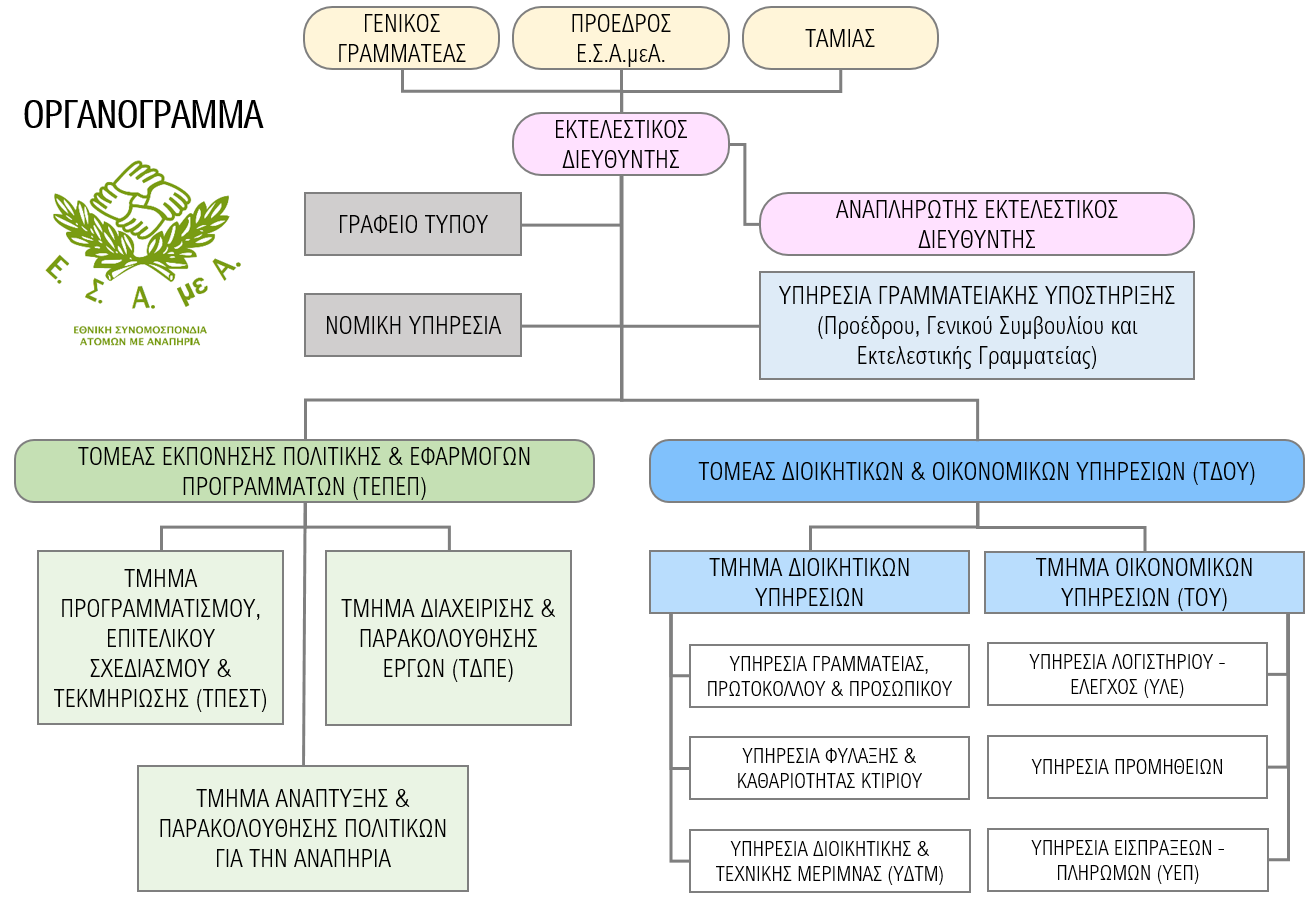 Εικόνα 1. Οργανόγραμμα Αναθέτουσας ΑρχήςΤο περιβάλλον του ΥποέργουΤο Πρόγραμμα «ΑΝΑΠΤΥΞΗ ΑΝΘΡΩΠΙΝΟΥ ΔΥΝΑΜΙΚΟΥ, ΕΚΠΑΙΔΕΥΣΗ ΚΑΙ ΔΙΑ ΒΙΟΥ ΜΑΘΗΣΗ»Το Επιχειρησιακό Πρόγραμμα «Ανάπτυξη Ανθρώπινου Δυναμικού, Εκπαίδευση και Διά Βίου Μάθηση» αποτελεί ένα από τα επτά Τομεακά / Εθνικά Επιχειρησιακά Προγράμματα της Προγραμματικής Περιόδου 2014-2020, με τη συγχρηματοδότηση του Ευρωπαϊκού Κοινωνικού Ταμείου (ΕΚΤ) και της Πρωτοβουλίας για την Απασχόληση των Νέων (ΠΑΝ).Το Επιχειρησιακό Πρόγραμμα «Ανάπτυξη Ανθρώπινου Δυναμικού, Εκπαίδευση και Διά Βίου Μάθηση» εγκρίθηκε από την Ευρωπαϊκή Επιτροπή στις 17.12.2014 με την απόφαση C (2014) 10128 final.Στόχος του Ε.Π. είναι η αντιμετώπιση της ανεργίας, με εστίαση στη δημιουργία ποιοτικών δυνατοτήτων εκπαίδευσης, αναβάθμισης δεξιοτήτων και βιώσιμης απασχόλησης για όλους και γνώμονα την ενίσχυση της κοινωνικής συνοχής. Ο από κοινού σχεδιασμός, προγραμματισμός και υλοποίηση των παρεμβάσεων εκπαίδευσης, απασχόλησης, κατάρτισης και δια βίου μάθησης αναμένεται να συμβάλλει στη μεγιστοποίηση των συνεργειών και της συμπληρωματικότητας τους, καθώς και στην επίτευξη των στόχων που έχουν τεθεί για την ανάπτυξη του ανθρώπινου δυναμικού κατά την προγραμματική περίοδο 2014-2020, υποστηρίζοντας το συνολικό όραμα της χώρας για την αναγέννηση της ελληνικής οικονομίας και την ενίσχυση της κοινωνικής συνοχής Η υλοποίηση των παρεμβάσεων του Ε.Π. καλύπτει το σύνολο των περιφερειών της χώρας, έτσι όπως αυτές κατηγοριοποιούνται με βάση το κανονιστικό πλαίσιο των Ευρωπαϊκών και Διαρθρωτικών Επενδυτικών Ταμείων της προγραμματικής περιόδου 2014-2020:Περισσότερο Αναπτυγμένες Περιφέρειες: Αττική, Νότιο Αιγαίο. Περιφέρειες Σε Μετάβαση: Δυτική Μακεδονία, Στερεά Ελλάδα, Ιόνια Νησιά, Πελοπόννησος, Βόρειο Αιγαίο, Κρήτη. Λιγότερο Ανεπτυγμένες Περιφέρειες: Ανατολική Μακεδονία και Θράκη, Κεντρική Μακεδονία, Ήπειρος, Θεσσαλία, Δυτική Ελλάδα.Το Ε.Π. διαρθρώνεται σε δώδεκα (12) Άξονες Προτεραιότητας (ΑΠ), οι οποίοι περιλαμβάνουν δράσεις απόλυτα εναρμονισμένες με τους Θεματικούς Στόχους (ΘΣ) 8, 9 και 10 του Κανονισμού ΕΚΤ για την Προγραμματική Περίοδο 2014-2020.Ειδικότερα: Α.Π. ΕΥΘΥΝΗΣ ΥΠΟΥΡΓΕΙΟΥ ΕΡΓΑΣΙΑΣ, ΚΟΙΝΩΝΙΚΗΣ ΑΣΦΑΛΙΣΗΣ ΚΑΙ ΠΡΟΝΟΙΑΣΑΠ 1 Συστημικές Παρεμβάσεις των θεσμών της αγοράς εργασίας και της πρόνοιαςΑΠ 2 Βελτίωση Προοπτικών Απασχόλησης και Ανάπτυξης Δεξιοτήτων Ανθρώπινου ΔυναμικούΑΠ 3 Διευκόλυνση της Πρόσβασης στην Απασχόληση των Νέων έως 29 ετώνΑΠ 4 Ανάπτυξη Ανθρώπινου Δυναμικού στην Περιφέρεια Στερεάς ΕλλάδαςΑ.Π 5 Ανάπτυξη Ανθρώπινου Δυναμικού στην Περιφέρεια Νοτίου ΑιγαίουΑ.Π. ΕΥΘΥΝΗΣ ΥΠΟΥΡΓΕΙΟΥ ΠΑΙΔΕΙΑΣ ΚΑΙ ΘΡΗΣΚΕΥΜΑΤΩΝΑΠ 6 Βελτίωση της ποιότητας και της αποτελεσματικότητας του εκπαιδευτικού συστήματοςΑΠ 7 Ανάπτυξη της Διά Βίου Μάθησης και Βελτίωση της Συνάφειας της εκπαίδευσης και κατάρτισης με την αγορά εργασίαςΑΠ 8 Βελτίωση της ποιότητας και της αποτελεσματικότητας του εκπαιδευτικού συστήματος και της Διά Βίου Μάθησης - σύνδεση με την αγορά εργασίας (Περιφέρεια Στερεάς ΕλλάδαςΑΠ 9 Βελτίωση της ποιότητας και της αποτελεσματικότητας του εκπαιδευτικού συστήματος και της Διά Βίου Μάθησης - σύνδεση με την αγορά εργασίας (Περιφέρεια Νοτίου Αιγαίου)Α.Π. ΤΕΧΝΙΚΗΣ ΥΠΟΣΤΗΡΙΞΗΣ ΕΦΑΡΜΟΓΗΣ Ε.Π.ΑΠ 10 Τεχνική Υποστήριξη Εφαρμογής ΕΠ (11 Περιφέρειες)ΑΠ 11 Τεχνική Υποστήριξη Εφαρμογής ΕΠ στην Περιφέρεια Στερεάς ΕλλάδαςΑΠ 12 Τεχνική Υποστήριξη Εφαρμογής ΕΠ στην Περιφέρεια Νοτίου ΑιγαίουΕιδικότερα, στον Άξονα Προτεραιότητας 1 «Συστημικές Παρεμβάσεις των θεσμών της αγοράς εργασίας και της πρόνοιας» περιλαμβάνεται η Επενδυτική Προτεραιότητα 8vii «Εκσυγχρονισμός των θεσμικών φορέων της αγοράς εργασίας, όπως είναι οι δημόσιες και ιδιωτικές υπηρεσίες απασχόλησης, και εξισορρόπηση μεταξύ των δεξιοτήτων των εργαζομένων και των αναγκών της αγοράς εργασίας, μεταξύ άλλων μέσω δράσεων που βελτιώνουν τη διακρατική κινητικότητα των εργαζομένων με προγράμματα κινητικότητας και μέσω της βελτίωσης της συνεργασίας μεταξύ των θεσμικών φορέων και των άμεσα ενδιαφερομένων» και ο Ειδικός Στόχος (ii) «Αύξηση της ικανότητας συμμετοχής των κοινωνικών εταίρων καθώς και τριτοβάθμιων συλλογικών οργάνων  εκπροσωπούν ομάδες που βιώνουν διακρίσεις ή/και φορέων της κοινωνίας των πολιτών στις παρεμβάσεις της αγοράς εργασίας».Ο Άξονας Προτεραιότητας 4 «Ανάπτυξη Ανθρώπινου Δυναμικού στην Περιφέρεια Στερεάς Ελλάδας» εισάγεται στο Επιχειρησιακό Πρόγραμμα, ως διακριτός Άξονας Προτεραιότητας, προκειμένου να εξυπηρετηθεί η ανάγκη εφαρμογής του ποσοστού (%) συγχρηματοδότησης που αντιστοιχεί στην περιφέρεια Στερεάς Ελλάδας, ήτοι 50%, το οποίο διαφοροποιείται από τις λοιπές Περιφέρειες που ανήκουν στην κατηγορία / τύπο των Περιφερειών σε Μετάβαση, σύμφωνα με το άρθρο 3 του Γενικού Κανονισμού (ΕΕ)1303/2013 σημείο 3(γ). Ο Άξονας 4 περιλαμβάνει το σύνολο των επενδυτικών προτεραιοτήτων που έχουν επιλεγεί για τους Θεματικούς Στόχους 8 και 9 και περιλαμβάνονται στους Άξονες Προτεραιότητας ΑΠ1, ΑΠ2 και ΑΠ3, με τους αντίστοιχους ειδικούς στόχους και ενδεικτικές παρεμβάσεις.Ο Άξονας Προτεραιότητας 5 «Ανάπτυξη Ανθρώπινου Δυναμικού στην Περιφέρεια Νοτίου Αιγαίου» εισάγεται στο Επιχειρησιακό Πρόγραμμα, ως διακριτός Άξονας Προτεραιότητας, προκειμένου να εξυπηρετηθεί η ανάγκη εφαρμογής του ποσοστού (%) συγχρηματοδότησης που αντιστοιχεί στην περιφέρεια Νοτίου Αιγαίου, ήτοι 50%, το οποίο διαφοροποιείται από τις λοιπές Περιφέρειες που ανήκουν στην κατηγορία / τύπο των Περισσότερο Ανεπτυγμένων Περιφερειών, σύμφωνα με το άρθρο 3 του Γενικού Κανονισμού (ΕΕ)1303/2013 σημείο 3(γ). Ο Άξονας 5 περιλαμβάνει το σύνολο των επενδυτικών προτεραιοτήτων που έχουν επιλεγεί για τους Θεματικούς Στόχους 8 και 9 και περιλαμβάνονται στους Άξονες Προτεραιότητας ΑΠ1, ΑΠ2 και ΑΠ3, με τους αντίστοιχους ειδικούς στόχους και ενδεικτικές παρεμβάσεις.Στο πλαίσιο του προγράμματος η Ε.Σ.Α.μεΑ. έχει αναλάβει την υλοποίηση της Πράξης «ΠΑΡΑΤΗΡΗΤΗΡΙΟ ΘΕΜΑΤΩΝ ΑΝΑΠΗΡΙΑΣ» που εντάσσεται στον Άξονα Προτεραιότητας 1 «Συστημικές Παρεμβάσεις των θεσμών της αγοράς εργασίας και της πρόνοιας» στην Επενδυτική Προτεραιότητα 8vii «Εκσυγχρονισμός των θεσμικών φορέων της αγοράς εργασίας, όπως είναι οι δημόσιες και ιδιωτικές υπηρεσίες απασχόλησης, και εξισορρόπηση μεταξύ των δεξιοτήτων των εργαζομένων και των αναγκών της αγοράς εργασίας, μεταξύ άλλων μέσω δράσεων που βελτιώνουν τη διακρατική κινητικότητα των εργαζομένων με προγράμματα κινητικότητας και μέσω της βελτίωσης της συνεργασίας μεταξύ των θεσμικών φορέων και των άμεσα ενδιαφερομένων» και στον Ειδικό Στόχο ii «Αύξηση της ικανότητας συμμετοχής των κοινωνικών εταίρων καθώς και τριτοβάθμιων συλλογικών οργάνων που εκπροσωπούν ομάδες που βιώνουν διακρίσεις ή/και φορέων της κοινωνίας των πολιτών στις παρεμβάσεις της αγοράς εργασίας», στον Άξονα Προτεραιότητας 4 «Ανάπτυξη Ανθρώπινου Δυναμικού στην Περιφέρεια Στερεάς Ελλάδας» και στον Άξονα Προτεραιότητας 5 «Ανάπτυξη Ανθρώπινου Δυναμικού στην Περιφέρεια Νοτίου Αιγαίου».Ο συνολικός προϋπολογισμός του Έργου είναι 1.500.000,00€.Το Έργο «ΠΑΡΑΤΗΡΗΤΗΡΙΟ ΘΕΜΑΤΩΝ ΑΝΑΠΗΡΙΑΣ»Η Ε.Σ.Α.μεΑ. έχει ως στόχο τη δημιουργία μιας εθνικής στρατηγικής για την αναπηρία με έμφαση στην ανάδειξη της κοινωνικοπολιτικής διάστασης της αναπηρίας, και στο πλαίσιο αυτό σχεδίασε το Έργο «ΠΑΡΑΤΗΡΗΤΗΡΙΟ ΘΕΜΑΤΩΝ ΑΝΑΠΗΡΙΑΣ»..Λαμβάνοντας υπόψη το μακροπεριβάλλον στο οποίο καλείται να λειτουργήσει το Εθνικό Παρατηρητήριο Θεμάτων Αναπηρίας της Ε.Σ.Α.μεΑ., το Παρατηρητήριο έχει ως σκοπό: Την ενσωμάτωση, παρακολούθηση και αξιολόγηση των πολιτικών αναπηρίας σε όλο το εύρος της δημόσιας δράσης.Τη ενίσχυση της θεσμικής ικανότητας της Ε.Σ.Α.μεΑ. ως πυρήνα παραγωγής πολιτικών για την αναπηρία.Το Παρατηρητήριο θα αποτελέσει έναν χώρο έρευνας και δράσης και θα απευθύνεται σε ένα ευρύ φάσμα φορέων: Δημόσια ΔιοίκησηΤοπική ΑυτοδιοίκησηΑνώτατα Εκπαιδευτικά Ιδρύματα Ερευνητικά ΙνστιτούταΚοινωνικοί Εταίροι Κοινωνία των ΠολιτώνΑναπηρικές ΟργανώσειςΠολίτες με αναπηρίαΣτο πλαίσιο της λειτουργίας του Παρατηρητηρίου προβλέπονται διάφορες ενέργειες οι οποίες συνοψίζονται σε:Ενέργειες επιστημονικής & ερευνητικής φύσηςπαρακολούθηση και αντικειμενική αξιολόγησης της εφαρμογής και της αποτελεσματικότητας των πολιτικών για την αναπηρίαπρωτογενή και δευτερογενή έρευνα και συλλογή στοιχείων στα θέματα της αναπηρίαςΕνέργειες δικτύωσης & ευαισθητοποίησηςδιασύνδεση αλλά και η στενή συνεργασία του με τους κεντρικούς φορείς πολιτικού σχεδιασμού σε όλα τα πεδία δημόσιας πολιτικής διασύνδεση αλλά και η στενή συνεργασία με τους φορείς της κοινωνίας των πολιτών και το αναπηρικό κίνημαδικτύωση και η συνεργασία με φορείς που δραστηριοποιούνται σε συναφή πεδίαΣυμβουλευτική (σε πολίτες και σε φορείς σχεδιασμού & άσκησης πολιτικών)Για παράδειγμα:Εκπόνηση μελετών και ερευνών για την τεκμηρίωση και ανάλυση των θεμάτων της αναπηρίας (την ανάπτυξη της μεθοδολογίας, την εκπόνηση της μελέτης, το πόρισμα της μελέτης).Ανάπτυξη δράσεων δικτύωσης με εθνικούς και διεθνείς φορείς, οι οποίοι δραστηριοποιούνται σε συναφή πεδία, με στόχο τη μεταφορά τεχνογνωσίας, την ανάδειξη καλών πρακτικών σε θέματα αναπηρίας. Εκπόνηση εκθέσεων και υπομνημάτων ανά τομέα πολιτικής (εκπαίδευση, απασχόληση, μεταφορές, επικοινωνίες, κοινωνία της πληροφορίας), με εξειδίκευση στις ανάγκες της κάθε κατηγορίας αναπηρίας.Πιο συγκεκριμένα, το Παρατηρητήριο θα επιτελεί τις ακόλουθες λειτουργίες:Θα παρακολουθεί και θα αξιολογεί τις εξελίξεις που καταγράφονται σε ζητήματα που σχετίζονται, μεταξύ άλλων, με την κοινωνική προστασία, τις πολιτικές υγείας, την προσβασιμότητα, την ίση μεταχείριση, τη φτώχεια, τον κοινωνικό αποκλεισμό.Θα διεξάγει έρευνα για ειδικά επιστημονικά ζητήματα που αφορούν στα ευρύτερα ακαδημαϊκά πεδία τα οποία πραγματεύεται η Ε.Σ.Α.μεΑ.Θα συλλέγει και θα επεξεργάζεται δεδομένα με στόχο την τεκμηριωμένη διατύπωση θέσεων της Ε.Σ.Α.μεΑ. για ζητήματα αναπηρίας.Θα καταγράφει και θα προωθεί προτάσεις πολιτικής που δύνανται να συμβάλουν στην αντιμετώπιση των προβλημάτων των ατόμων με αναπηρία (όλων των κατηγοριών) και των οικογενειών τους.Θα παρέχει πληροφοριακό υλικό σε άτομα με αναπηρία και αναπηρικές οργανώσεις.Θα συνεργάζεται με ερευνητικά ινστιτούτα, πανεπιστήμια και φορείς στην Ελλάδα και στο εξωτερικό.Η παρούσα συστημική παρέμβαση αφορά τη δημιουργία ενός μηχανισμού  παρακολούθησης και αξιολόγησης των πολιτικών για την αναπηρία  με σκοπό την προστασία των ατόμων με αναπηρία και των οικογενειών τους και την προώθηση της δικαιωματικής προσέγγισης για την αναπηρία. Προς την κατεύθυνση αυτή, η ιεράρχηση αναγκών στις οποίες βασίζεται το περιεχόμενο του Έργου, μπορούν να συνοψισθούν στα εξής:Η αναγκαιότητα ύπαρξης ενός συντονιστικού οργάνου σχεδιασμού, παρακολούθησης και αξιολόγησης των πολιτικών για την αναπηρία. Παρότι  υφίσταται ένα σχετικά  ικανοποιητικό νομικό πλαίσιο για την προστασία των δικαιωμάτων των ατόμων με αναπηρία, ιδίως στο επίπεδο του κοινοτικού δικαίου, ζητούμενο εξακολουθεί να αποτελεί η ορθή και συνεπής εφαρμογή των νόμων για την αναπηρία, καθώς και η διατύπωση προτάσεων βελτίωσης του θεσμικού πλαισίου. Η αναγκαιότητα υποστήριξης του Παρατηρητηρίου μέσω της ανάπτυξης και εγκατάστασης ενός Ολοκληρωμένου Πληροφοριακού Συστήματος που θα καλύπτει με ολοκληρωμένο τρόπο το σύνολο των αναγκών του Παρατηρητηρίου (π.χ. επεξεργασία στατιστικών στοιχείων ) και το οποίο θα διασφαλίζει επίσης το σύνολο των απαραίτητων διασυνδέσεων του Παρατηρητηρίου με άλλους φορείς (ΕΛ.ΣΤ.Α., ΟΑΕΔ, ΚΕΠΑ, κ.λπ.).Αναγκαιότητα ενίσχυσης του Παρατηρητηρίου με σύγχρονα εξειδικευμένα μεθοδολογικά εργαλεία παρακολούθησης και αξιολόγησης πολιτικών για την αναπηρία (π.χ. ανάπτυξη δεικτών) και η αναγκαιότητα συλλογής και επεξεργασίας στατιστικών στοιχείων. Η παντελής έλλειψη δεικτών και στατιστικών στοιχείων για ζητήματα που αφορούν τα ΑμεΑ αποτελεί ένα επιπρόσθετο πρόβλημα που καθιστά ιδιαίτερα δυσχερή τον σχεδιασμό, την εφαρμογή αλλά και την αξιολόγηση του νομοθετικού πλαισίου και των πολιτικών για την αναπηρία. Η αναγκαιότητα προώθησης του συμβουλευτικού ρόλου του Παρατηρητηρίου προς τη Δημόσια Διοίκηση, Κοινωνικούς Εταίρους κ.ά. σε πολιτικές για την αναπηρία. Η χάραξη, ο συντονισμός και η παρακολούθηση των μέτρων και των πολιτικών που αφορούν στα άτομα με αναπηρία απαιτεί ειδικές γνώσεις και εμπειρία του ανθρώπινου δυναμικού που στελεχώνει τις επιτελικές και υποστηρικτικές υπηρεσίες της Δημόσιας Διοίκησης.Η αναγκαιότητα  προώθησης του συμβουλευτικού ρόλου του Παρατηρητηρίου προς τη Δημόσια Διοίκηση Κοινωνικούς Εταίρους κ.ά. σε πολιτικές mainstreaming δηλαδή σε πολιτικές που απευθύνονται στον γενικό πληθυσμό, με στόχο την ένταξη της διάστασης της αναπηρίας σε αυτές και την αποφυγή δημιουργίας νέων εμποδίων και διακρίσεων σε βάρος των ατόμων με αναπηρία.Το Έργο «Παρατηρητήριο Θεμάτων Αναπηρίας» περιλαμβάνει τα εξής Υποέργα/Δράσεις:Το Έργο στο σύνολό του, και ως εκ τούτου το Παρατηρητήριο, θα συντονίζεται (δράση 1.1 του Υποέργου 1) από τον Υπεύθυνο του Έργου (Στέλεχος της Ε.Σ.Α.μεΑ.). Την επιστημονική καθοδήγηση και παρακολούθηση του Παρατηρητηρίου, θα την έχει ο Επιστημονικά Υπεύθυνος (Έκτακτο προσωπικό της Ε.Σ.Α.μεΑ.), ο οποίος έχει εμπειρία σε θέματα αναπηρίας και/ή σε συναφείς δράσεις της λειτουργίας του Παρατηρητηρίου Θεμάτων Αναπηρίας. Επίσης, στο πλαίσιο του Έργου θα λειτουργεί Επιτροπή Παρακολούθησης, η οποία θα αποτελείται από αιρετά στελέχη της Ε.Σ.Α.μεΑ. Η Επιτροπή θα παρακολουθεί την πορεία του Έργου και θα διασφαλίζει ότι σε όλο το Έργο λαμβάνονται υπόψη οι ανάγκες όλων των κατηγοριών αναπηρίας.«Το έργο συγχρηματοδοτείται από την Ελλάδα και την Ευρωπαϊκή Ένωση (Ευρωπαϊκό Κοινωνικό Ταμείο) μέσω του Επιχειρησιακού Προγράμματος «Ανάπτυξη Ανθρώπινου Δυναμικού, Εκπαίδευση και Διά Βίου Μάθηση 2014-2020».Το Υποέργο 3 «ΕΚΠΟΝΗΣΗ ΜΕΛΕΤΩΝ-ΕΡΕΥΝΩΝ ΚΑΙ ΕΘΝΙΚΩΝ ΕΚΘΕΣΕΩΝ ΓΙΑ ΤΗΝ ΥΠΟΣΤΗΡΙΞΗ ΤΗΣ ΛΕΙΤΟΥΡΓΙΑΣ ΤΟΥ ΠΑΡΑΤΗΡΗΤΗΡΙΟΥ»Το Υποέργο 3, το οποίο αποτελεί και αντικείμενο της σύμβασης με τον Υποψήφιο Ανάδοχο της παρούσας Διακήρυξης έχει ως σκοπό:Την ενίσχυση της ικανότητας της Ε.Σ.ΑμεΑ. να προωθήσει τα δικαιώματα των ατόμων με αναπηρία προβάλλοντας τεκμηριωμένες και επικαιροποιημένες θέσεις και ιεραρχημένες προτάσεις. Την ενίσχυση της ικανότητας της Ε.Σ.ΑμεΑ. (Παρατηρητήριο θεμάτων αναπηρίας) να παρακολουθεί και να αξιολογεί τις μελλοντικές εξελίξεις αναφορικά με τα υπό μελέτη ζητήματα χρησιμοποιώντας ως βάση αναφοράς την αποτύπωση της υφιστάμενης κατάστασης στις παρούσες μελέτες. Την συνδρομή προς την πολιτεία για τον στρατηγικό και επιχειρησιακό σχεδιασμό ενταξιακών προγραμμάτων για τα άτομα με αναπηρία μέσω της παροχής συστάσεων πολιτικής και τεκμηριωμένων προτάσεων και ενεργειών. Την συνδρομή και την επικαιροποίηση του γενικού αποθέματος γνώσης αναφορικά με την αναπηρία, για κάθε ενδιαφερόμενο πολίτη και φορέα της κοινωνίας των πολιτών της ακαδημαϊκής /ερευνητικής κοινότητας κ. λπ.Και αποτελείται από έξι (6) Δράσεις:Δράση 3.1 Μελέτη για την Μετάβαση από την Ειδική Αγωγή και Εκπαίδευση στην Εκπαίδευση χωρίς Αποκλεισμούς.Αντικείμενο της μελέτης είναι η εκπαίδευση των μαθητών/τριών με αναπηρία και η μετάβαση από το εκπαιδευτικό μοντέλο της διαχωρισμένης ειδικής αγωγής και εκπαίδευσης στην εκπαίδευση χωρίς αποκλεισμούς (σε ένα σχολείο για όλους) όπως υπαγορεύεται από το άρθρο 24 της Διεθνούς Σύμβασης για τα δικαιώματα των ατόμων με αναπηρία.Δράση 3.2: Μελέτη για την Διαμόρφωση Συνθηκών και Πλαισίων Ανεξάρτητης Διαβίωσης στην Κοινότητα.Αντικείμενο της μελέτης είναι η διερεύνηση των όρων και η διαμόρφωση των αναγκαίων συνθηκών και πλαισίων για την ανεξάρτητη διαβίωση των ατόμων με αναπηρία στην κοινότητα, όπως αυτή ορίζεται στο άρθρο 19 της Διεθνούς Σύμβασης για τα δικαιώματα των ατόμων με αναπηρία. Δράση 3.3 Μελέτη για το Πρόσθετο Κόστος Διαβίωσης Λόγω Αναπηρίας.Αντικείμενο της μελέτης αποτελεί ο προσδιορισμός του πρόσθετου κόστους διαβίωσης των ατόμων με αναπηρία που διαμένουν στην Ελλάδα καθώς και οι πολιτικές που στοχεύουν στην αντιμετώπιση του. Δράση 3.4 Έκθεση α’ έτους - 2017Η εθνική έκθεση έχει ως αντικείμενο την αποτύπωση της υφιστάμενης κατάστασης στο πεδίο της αναπηρίας και των πολιτικών για την αναπηρία στην Ελλάδα κατά το διάστημα αναφοράς, καθώς και την τεκμηριωμένη ανάλυση των διαχρονικών εξελίξεων που σχετίζονται με τα θέματα της αναπηρίας. Δράση 3.5 Έκθεση β’ έτους - 2018Η έκθεση έχει ως αντικείμενο την αποτύπωση της υφιστάμενης κατάστασης στο πεδίο  της αναπηρίας και των πολιτικών για την αναπηρία στην Ελλάδα κατά το διάστημα αναφοράς, καθώς και την τεκμηριωμένη ανάλυση των διαχρονικών εξελίξεων που σχετίζονται με τα θέματα της αναπηρίας. Δράση 3.6 Έκθεση γ’ έτους - 2019Η έκθεση έχει ως αντικείμενο την αποτύπωση της υφιστάμενης κατάστασης στο πεδίο  της αναπηρίας και των πολιτικών για την αναπηρία στην Ελλάδα κατά το διάστημα αναφοράς, καθώς και την τεκμηριωμένη ανάλυση των διαχρονικών εξελίξεων που σχετίζονται με τα θέματα της αναπηρίας. Αλληλεπίδραση του Υποέργου 3 με άλλα Υποέργα και δράσεις του Έργου «ΠΑΡΑΤΗΡΗΤΗΡΙΟ ΘΕΜΑΤΩΝ ΑΝΑΠΗΡΙΑΣ»Αλληλεπίδραση με τη ΔΡΑΣΗ 1.1: Τα πορίσματα των δράσεων του Υποέργου 3 αναμένεται να τροφοδοτήσουν τον επιχειρησιακό σχεδιασμό του παρατηρητήριου αναφορικά με τον προγραμματισμό της μελλοντικής ερευνητικής δραστηριότητας, καθορίζοντας νέους ερευνητικούς τομείς και στόχους που θα εξειδικεύονται σύμφωνα με τα ευρήματα των μελετών-ερευνών και των εκθέσεων του Υποέργου 3. Αλληλεπίδραση με τη ΔΡΑΣΗ 1.3: Το Υποέργο 3 βρίσκεται σε αλληλεπίδραση με την Μονάδα τεκμηρίωσης (Δράση 1.3). Η Μονάδα Τεκμηρίωσης έχει ως βασική αρμοδιότητα την επεξεργασία ζητημάτων που θα αποτελούν τη βάση τεκμηρίωσης των θέσεων της Ε.Σ.Α.μεΑ και την παραγωγή τεκμηριωμένων κειμένων πολιτικής. Οι μελέτες-έρευνες και οι εκθέσεις που πρόκειται να εκπονηθούν στο πλαίσιο του Υποέργου 3, θα τροφοδοτήσουν την μονάδα τεκμηρίωσης με την απαραίτητη επιστημονική γνώση και τα αναγκαία ερευνητικά ευρήματα, αποτελώντας το επιστημονικό υπόβαθρο για την παραγωγή των κειμένων πολιτικής. Αλληλεπίδραση με τη ΔΡΑΣΗ 1.5: Τα αποτελέσματα και τα πορίσματα του Υποέργου 3, θα διαχυθούν μέσω της δράσης 1.5 στο ευρύ κοινό, με στόχο την πληροφόρηση και την ευαισθητοποίηση σε θέματα αναπηρίας και πολιτικών για την αναπηρία. Η διοργάνωση των ημερίδων στη βάση των επιστημονικών μελετών/ερευνών και των τεκμηριωμένων εκθέσεων του Υποέργου 3, αναμένεται να συμβάλλει στη διάδοση του ρόλου του Παρατηρητηρίου, καθώς και στην ανάδειξη του ως πηγή επιστημονικής πληροφόρησης σχετικά με την παρακολούθηση των πολιτικών για την αναπηρία.Αλληλεπίδραση με τη ΔΡΑΣΗ 2.1.: Οι δράσεις του Υποέργου 3 συνδέονται με τη δράση 2.1 «Σχεδίαση και ανάπτυξη ψηφιακών συστημάτων του Παρατηρητηρίου Θεμάτων Αναπηρίας». Ειδικότερα, τμήμα του ερευνητικού υλικού (π.χ. αποσπάσματα συνεντεύξεων, μελέτες περίπτωσης κ.α.) και των στατιστικών δεδομένων που θα συγκεντρώνονται και θα αναλύονται για την τεκμηρίωση των μελετών/ερευνών και των εκθέσεων, θα τροφοδοτήσουν με δεδομένα το πληροφοριακό σύστημα.ΑΝΤΙΚΕΙΜΕΝΟ ΤΗΣ ΣΥΜΒΑΣΗΣ – ΓΕΝΙΚΕΣ ΚΑΙ ΕΙΔΙΚΕΣ ΠΡΟΔΙΑΓΡΑΦΕΣ – ΣΤΑΔΙΑ ΥΛΟΠΟΙΗΣΗΣ - ΧΡΟΝΟΔΙΑΓΡΑΜΜΑΣτο πλαίσιο του προαναφερθέντος Έργου, η Ε.Σ.ΑμεΑ., ως αναθέτουσα αρχή προκηρύσσει το Υποέργο 3, στο σύνολό του.ΓΕΝΙΚΕΣ ΠΡΟΔΙΑΓΡΑΦΕΣ ΤΟΥ ΕΡΓΟΥΟι γενικές προδιαγραφές αναφέρονται στο σύνολο των μελετών-ερευνών και των εκθέσεων που εντάσσονται στο έργο.Βασικό πλαίσιο κατευθυντήριων αρχών Οι δράσεις εντάσσονται στο αξιακό πλαίσιο των δικαιωμάτων και των θεμελιωδών ελευθεριών του ανθρώπου και ειδικότερα διέπονται από την αρχή της ισότητας και της ίσης μεταχείρισης (μη διάκριση, ισότητα ευκαιριών).Ειδικότερα, η εκπόνηση των μελετών και των εκθέσεων θα ευθυγραμμίζεται με τα άρθρα της Διεθνούς Σύμβασης για τα Δικαιώματα των ατόμων με αναπηρία (2006), και της  Διεθνούς Σύμβασης των Δικαιωμάτων του Παιδιού (1989).Οι δράσεις οφείλουν να λαμβάνουν υπόψη το Σύνταγμα της χώρας που κατοχυρώνει τον σεβασμό και την προστασία της αξίας του ανθρώπου (άρθρο 2), και την αρχή της  ισότητας έναντι του νόμου και των ίσων δικαιωμάτων (άρθρο 4). Επίσης, σύμφωνα με το ελληνικό Σύνταγμα (άρθρα 21 και 24: ενίσχυση του κοινωνικού κράτους και του κράτους δικαίου), τα άτομα με αναπηρία κατοχυρώνονται συνταγματικά να απολαμβάνουν μέτρα που εξασφαλίζουν την αυτονομία τους, την επαγγελματική τους ένταξη και τη συμμετοχή τους στην  οικονομική και κοινωνική ζωή της χώρας. Οι δράσεις θα εκπονηθούν με θεωρητικό γνώμονα το κοινωνικό μοντέλο για την αναπηρία.  Σύμφωνα με το κοινωνικό μοντέλο, η αναπηρία δεν αποτελεί εγγενές ατομικό γνώρισμα, αλλά προϊόν της αλληλεπίδρασης μεταξύ των ατομικών χαρακτηριστικών και των κοινωνικών εμποδίων (περιβαλλοντικών, θεσμικών, συμπεριφορικών κ.α.),  που θέτουν περιορισμούς στην πλήρη και ισότιμη συμμετοχή των ατόμων με αναπηρία στην κοινωνία. Οι δράσεις έχουν ως απώτερο σκοπό την κοινωνική ένταξη των ατόμων με αναπηρία. Η κοινωνική ένταξη σε αντιδιαστολή με την ενσωμάτωση δεν προϋποθέτει την αφομοίωση των ατόμων, δηλαδή την μονομερή προσαρμογή τους στο υφιστάμενο περιβάλλον. Υπό την οπτική του κοινωνικού μοντέλου, η ένταξη προϋποθέτει τη δημιουργία ενός κοινωνικού πλαισίου ίσων ευκαιριών και συμπερίληψης της ανθρώπινης ποικιλομορφίας. Οι δράσεις αναμένεται να εκπονηθούν με βάση τη δικαιωματική προσέγγιση της αναπηρίας όπως έχει κατακυρωθεί στην Διεθνή Σύμβαση των Η Ε για τα δικαιώματα των ατόμων με αναπηρία και έχει κυρωθεί στο ελληνικό δίκαιο με τον ν. 4077/2012. Το κοινωνικό μοντέλο αναδεικνύοντας την πολιτική φύση του ζητήματος την αναπηρίας, και την υποχρέωση της πολιτείας να διασφαλίζει την πλήρη και ισότιμη συμμετοχή των ατόμων με αναπηρία σε όλες τις πλευρές της κοινωνικής ζωής, εδραιώνει τη δικαιωματική προσέγγιση για τη διεκδίκηση των δικαιωμάτων των ατόμων με αναπηρία. Με βάση τη δικαιωματική προσέγγιση οι δράσεις αναμένεται:Να επισημαίνουν τα ανθρώπινα δικαιώματα των ατόμων με αναπηρία, και να προσδιορίζουν τις υποχρεώσεις της πολιτείας και των αρμόδιων φορέων  αναφορικά με την εκπλήρωση των δικαιωμάτων. Να προσδιορίζουν τους θεσμικούς, οικονομικούς, κοινωνικούς και συμπεριφορικούς φραγμούς που εμποδίζουν  τα άτομα με αναπηρία να ασκήσουν τα δικαιώματα τους. Να αξιολογούν τα αποτελέσματα και τις διαδικασίες εφαρμογής των δικαιωμάτων των ατόμων με αναπηρία. Να ενσωματώνουν τις αρχές των διεθνών και ευρωπαϊκών συβάσεων για τα ανθρώπινα δικαιώματα, καθώς και τις οδηγίες και συστάσεις των διεθνών και των ευρωπαϊκών οργανισμών και μηχανισμών παρακολούθησης των ανθρωπίνων δικαιωμάτων.Να λαμβάνουν υπόψη το ζήτημα των ατόμων με αναπηρία που βιώνουν πολλαπλή διάκριση (Γυναίκες με αναπηρία, πρόσφυγες με αναπηρία, μετανάστες/τριες με αναπηρία,  Ρομά με αναπηρία, μουσουλμανόπαιδα με αναπηρία κ.α.), και να ενσωματώνουν -όπου είναι εφικτό- αναλυτικά στοιχεία και δεδομένα για αυτές τις κατηγορίες ατόμων με αναπηρία.Να λαμβάνουν υπόψη τους όλες τις κατηγορίες της αναπηρίας και να ενσωματώνουν αναλυτικά στοιχεία και δεδομένα για όλες τις κατηγορίες ατόμων με αναπηρία.Ζητήματα ηθικής και δεοντολογίας της έρευναςΟ σχεδιασμός των δράσεων θα πρέπει να λαμβάνει υπόψη ζητήματα ηθικής και δεοντολογίας της έρευνας συμπεριλαμβανομένης της προστασίας των δικαιωμάτων, της αξιοπρέπειας και της ευημερίας των ατόμων και των παιδιών, της εμπιστευτικότητας των προσωπικών δεδομένων και του σεβασμού των αξιών και της ευημερίας των τοπικών κοινωνιών. Ο γενικός κανόνας που πρέπει να τηρείται κατά την ερευνητική διαδικασία είναι ότι τα στοιχεία ταυτότητας καθώς και τα λοιπά προσωπικά δεδομένα που ενδέχεται να αποκαλύψουν την ταυτότητα ενός ατόμου (που συμμετέχει σε έρευνες), θα πρέπει να προστατεύονται και να διατηρούνται εμπιστευτικά. Σε κάθε περίπτωση οι διαδικασίες έρευνας θα πρέπει να ακολουθούν πρότυπα πληροφορημένης συγκατάθεσης των  συμμετεχόντων.Γενικές μεθοδολογικές αρχές:Συμμετοχική προσέγγιση (Participatory approach): Σύμφωνα με το σύνθημα του αναπηρικού κινήματος «Τίποτα για εμάς χωρίς εμάς», η μεθοδολογική προσέγγιση αναμένεται να διασφαλίζει την ενεργό συμμετοχή των ατόμων με αναπηρία και των αναπηρικών οργανώσεων στις δράσεις του έργου. Αναμένεται δε ότι, η οπτική των ατόμων με αναπηρία,  θα αποτυπώνεται σαφώς στα βασικά συμπεράσματα και στις συστάσεις πολιτικής των τελικών παραδοτέων. Βασική προϋπόθεση αυτής της αρχής είναι να πληρούνται σε όλες τις σχετικές διαδικασίες οι αρχές της προσβασιμότητας.Προσανατολισμός στη δράση (Action-orientated): Οι μελέτες-έρευνες και οι εκθέσεις του έργου θα έχουν σαφή προσανατολισμό στην ανάγκη για δράση (action-orientated), προς τη κατεύθυνση της προώθησης και της διασφάλισης των δικαιωμάτων των ατόμων με αναπηρία.  Η παραγωγή τεκμηριωμένων συστάσεων πολιτικής (evidence-based policy recommendations) προς την πολιτεία και τους αρμόδιους φορείς αποτελεί σε κάθε περίπτωση σκοπό των περιγραφόμενων έργων. Μεικτή μεθοδολογική προσέγγιση (Mixed-methods approach): Ο ανάδοχος αναμένεται να υιοθετήσει μεικτή μεθοδολογία με συνδυασμό μεθόδων και τεχνικών, ώστε να υποστηριχτεί η ολιστική και συστημική προσέγγιση των ζητημάτων και να ενισχυθεί η αξιοπιστία των ευρημάτων.Διαφοροποιημένη προσέγγιση του πληθυσμού των ατόμων με αναπηρία: Οι μελέτες και οι εκθέσεις θα υιοθετούν διαφοροποιημένη προσέγγιση των υπό εξέταση ζητημάτων, δίνοντας έμφαση στις διαφορετικές διαστάσεις και εκδοχές των υπό μελέτη θεματικών, λαμβάνοντας υπόψη:Την ετερογένεια του πληθυσμού των ατόμων με αναπηρία αναφορικά με:Τις διαφορετικές κατηγορίες αναπηρίας Τα διαφορετικά στάδια της ζωής των ατόμων με αναπηρία (προσέγγιση κύκλου ζωής).Τις δημογραφικές και κοινωνικές μεταβλητές που αλληλοεπιδρούν με την αναπηρία.ΜΕΘΟΔΟΛΟΓΙΑ ΕΚΠΟΝΗΣΗΣ ΔΡΑΣΕΩΝ Η μεθοδολογία εκπόνησης των δράσεων παρουσιάζεται στις παρακάτω ενότητες με την εξής διάρθρωση;Γενική μεθοδολογική προσέγγιση για τις δράσεις «Μελέτες-Έρευνες» (Δράση 3.1 & Δράση 3.2 & Δράση 3.3)Ειδικές τεχνικές προδιαγραφές για την εκπόνηση πρωτογενούς έρευνας στη δράση 3.1.Ειδικές τεχνικές προδιαγραφές για την εκπόνηση πρωτογενούς έρευνας στη δράση 3.2.Ειδικές τεχνικές προδιαγραφές για την εκπόνηση πρωτογενούς έρευνας στη δράση 3.3.Γενική μεθοδολογική προσέγγιση για τις δράσεις «Εθνικές Εκθέσεις» (Δράση 3.4 & Δράση 3.5 & Δράση 3.6)Γενική μεθοδολογική προσέγγιση για τις  δράσεις «Μελέτες-Έρευνες» (Δράση 3.1 & Δράση 3.2 & Δράση 3.3)Οι μελέτες-έρευνες που θα εκπονηθούν στο πλαίσιο του έργου απαιτούν μεικτή μεθοδολογική προσέγγιση που θα περιλαμβάνει κατ’ ελάχιστο α) Έρευνα γραφείου, β) Συγκέντρωση και δευτερογενή ανάλυση υφιστάμενων ποσοτικών δεδομένων και γ) Διεξαγωγή πρωτογενούς εμπειρικής έρευνας.  Το μεθοδολογικό πλαίσιο που παρατίθεται  στην παρούσα διακήρυξη αναμένεται να εξειδικευτεί από τον ανάδοχο, ο οποίος καλείται να συμπεριλάβει στην τεχνική προσφορά του αναλυτικό μεθοδολογικό σχεδιασμό σύμφωνα με τις απαιτήσεις και τους στόχους του φυσικού αντικειμένου κάθε δράσης. Ειδικότερα για οι δράσεις 3.1,  3.2 και 3.3 αναμένεται να περιλαμβάνουν:Α) ΕΡΕΥΝΑ ΓΡΑΦΕΙΟΥΗ έρευνα γραφείου συνίσταται κατ’ ελάχιστο σε επισκόπηση σύγχρονης βιβλιογραφίας και αρθρογραφίας, επισκόπηση του θεσμικού πλαισίου αναφορικά με το υπό μελέτη θέμα, αναζήτηση διεθνών προτύπων και καλών πρακτικών κ.αΒ) ΣΥΓΚΕΝΤΡΩΣΗ ΚΑΙ ΔΕΥΤΕΡΟΓΕΝΗ ΑΝΑΛΥΣΗ ΔΕΔΟΜΕΝΩΝΗ συγκέντρωση των υφιστάμενων στατιστικών δεδομένων και των διαθέσιμων  στοιχείων που αποτυπώνουν όψεις των υπό μελέτη ζητημάτων, αναμένεται να αποτελέσει βασική ενέργεια τεκμηρίωσης στο πλαίσιο του έργου. Ειδικότερα προβλέπεται ότι ο ανάδοχος θα προβεί σε:Συγκέντρωση και δευτερογενή ανάλυση στατιστικών δεδομένων αναφορικά με το υπό μελέτη θέμα. Συγκέντρωση και ανάλυση διοικητικών δεδομένων και τεκμηρίων συναφών με τα θέματα της αναπηρίας (πηγές τέτοιων δεδομένων μπορούν να είναι οι δημόσιοι ή /και  ιδιωτικοί φορείς που δραστηριοποιούνται στον τομέα). Γ) ΔΙΕΞΑΓΩΓΗ ΠΡΩΤΟΓΕΝΟΥΣ ΕΡΕΥΝΑΣ Η διενέργεια πρωτογενούς/εμπειρικής έρευνας θεωρείται αναπόσπαστο μεθοδολογικό εργαλείο στον σχεδιασμό μελετών, ερευνών και διαδικασιών παρακολούθησης και αξιολόγησης σε θέματα και τομείς που αφορούν την κοινωνική ένταξη ευπαθών ομάδων του πληθυσμού. Ειδικές τεχνικές προδιαγραφές για την εκπόνηση πρωτογενούς έρευνας στη δράση 3.1.Η έρευνα στην εκπαίδευση είναι ιδιαίτερα απαιτητική λόγο των συνθετότητας του εκπαιδευτικού συστήματος και της πολυπαραγοντικής φύσης της εκπαιδευτικής διαδικασίας. Υιοθετώντας την αντίληψη της bottom-up προσέγγισης στη λήψη αποφάσεων εκπαιδευτικού σχεδιασμού και στη διαδικασία συγκρότησης ενός συστήματος εκπαίδευσης χωρίς αποκλεισμούς, αναμένεται μέσω της διενέργειας  έρευνας πεδίου να διερευνηθεί σε βάθος η οπτική όλων των εμπλεκόμενων ομάδων. Προκρίνεται η υιοθέτηση της ποιοτικής προσέγγισης στην εμπειρική έρευνα ως η πλέον κατάλληλη να εξασφαλίσει την πρόσβαση στη βιωμένη εμπειρία των εμπλεκόμενων ομάδων, στις αντιλήψεις και στις στάσεις τους, καθώς και στις πρακτικές διαστάσεις και τα εμπόδια που δυσχεραίνουν τη διαδικασία της μετάβασης στο νέο μοντέλο εκπαίδευσης. Ειδικότερα για την υλοποίηση της δράσης απαιτείται η διεξαγωγή ποιοτικής πολύ-επίπεδης έρευνας με στόχο τον συνδυασμό ανάλυσης των μάκρο, μέσο και μίκρο επιπέδων της κοινωνικής δομής αναφορικά με το εκπαιδευτικό σύστημα. Σύμφωνα με τα ειδικά ερωτήματα και τα ιδιαίτερα χαρακτηριστικά των ομάδων που εμπλέκονται στην εκπαιδευτική διαδικασία, ο ανάδοχος αναμένεται να καθορίσει στην τεχνική προσφορά που θα υποβάλλει το βέλτιστο συνδυασμό ποιοτικών τεχνικών συλλογής των δεδομένων που θα χρησιμοποιηθούν ανά περίπτωση. Ενδεικτικά αναφέρεται ότι στον μεθοδολογικό σχεδιασμό μπορούν να συμπεριληφθούν ατομικές σε βάθος συνεντεύξεις,  ημι-δομημένες συνεντεύξεις, συνεντεύξεις με ειδικούς (experts interviews), ομάδες εστίασης (focus groups), μελέτες περιπτώσεων, αυτοσυμπληρούμενα ερωτηματολόγια κ.α.Γεωγραφικό εύρος έρευνας πεδίου:  Η έρευνα πεδίου αναμένεται να διεξαχθεί στην περιφέρεια Αττικής.Ο ανάδοχος καλείται να εκπονήσει σχέδιο δειγματοληψίας για την περιφέρεια Αττικής στη βάση της συγκριτικής μεθόδου ανάλυσης. Η δειγματοληψία αναμένεται να εξασφαλίσει τον απαιτούμενο βαθμό ετερογένειας των περιπτώσεων για την ανάδειξη των κρίσιμων παραμέτρων της εκπαίδευσης χωρίς αποκλεισμούς. Ομάδες-στόχοι (Target Groups) της έρευνας:Μαθητές με και χωρίς αναπηρίαΣτελέχη της εκπαίδευσης στη σχολική μονάδα και στις διοικητικές και υποστηρικτικές υπηρεσίες εκπαίδευσηςΥπεύθυνοι χάραξης πολιτικής σε επίπεδο κεντρικής διοίκησηςΓονείς/κηδεμόνες και οικογένειες μαθητών με και χωρίς αναπηρίαΦορείς της τοπικής κοινωνίαςΟργανώσεις ατόμων με αναπηρία.Ειδικές τεχνικές προδιαγραφές για την εκπόνηση πρωτογενούς έρευνας στη δράση 3.2.Η διενέργεια εμπειρικής έρευνας σκοπό έχει να καθορίσει και να προτεραιοποιήσει τις ενέργειες και τις δράσεις που απαιτούνται για τη συγκρότηση του κατάλληλου πλαισίου και των συνθηκών που θα προωθήσουν την ανεξάρτητη διαβίωση των ατόμων με αναπηρία.Ειδικότερα στη δράση 3.2 αναμένεται να διενεργηθεί έρευνα πεδίου με τη μέθοδο της  μελέτης περίπτωσης (Case Study) σε μια διοικητική περιφέρεια της χώρας. Τα ευρήματα της έρευνας θα αξιοποιηθούν στην εκπόνηση σχεδίου δράσης για την ανεξάρτητη διαβίωση των ατόμων με αναπηρία  στην επιλεγμένη περιφέρεια. Η μελέτη περίπτωσης στόχο έχει: την αναλυτική περιγραφή της υφιστάμενης κατάστασης στην περιφέρεια αναφορικά με το σύστημα φροντίδας, τις δομές και τις υπηρεσίες που παρέχονται στα άτομα με αναπηρία, την αποτύπωση των συνθηκών διαβίωσης των ατόμων με αναπηρία στο τοπικό επίπεδο και την ανίχνευση των αναγκών τους, και τέλος τη διερεύνηση των στάσεων και των αντιλήψεων των εμπλεκόμενων ομάδων σχετικά με το υφιστάμενο πλαίσιο, τις προϋποθέσεις και τις δυνατότητες για την προώθηση της ανεξάρτητης διαβίωσης στην εν λόγω περιφέρεια.Η μελέτη περίπτωσης αναμένεται να βασιστεί σε ποικίλες τεχνικές και πηγές τεκμηρίωσης, με μεγαλύτερη έμφαση στις ποιοτικές μεθόδους έρευνας.Γεωγραφικό εύρος έρευνας: Η μελέτη περίπτωσης αναμένεται να διεξαχθεί σε μια διοικητική περιφέρεια της χώρας για την οποία ο ανάδοχος θα εκπονήσει σχέδιο δράσης για την ανεξάρτητη διαβίωση των ατόμων με αναπηρία. Ο ανάδοχος καλείται να προτείνει την περιφέρεια εκπόνησης της μελέτη περίπτωσης και  του σχεδίου δράσης και να τεκμηριώσει την προτεινόμενη επιλογή με στοιχεία και  δεδομένα σχετικά με το κοινωνικοοικονομικό προφίλ της περιφέρειας και τα ειδικά χαρακτηριστικά που την καθιστούν επιλέξιμη για την παρούσα δράση. Ειδικότερα, στα κριτήρια επιλογής μεταξύ άλλων θα ληφθούν υπόψη: ο πληθυσμός των ατόμων με αναπηρία στην περιφέρεια, το εύρος του υφιστάμενου δικτύου δομών και υπηρεσιών και ειδικότερα των υπηρεσιών ανοιχτής φροντίδας και ο βαθμός κάλυψης που παρέχουν στον τοπικό πληθυσμό, η προσβασιμότητα του φυσικού και δομημένου περιβάλλοντος της περιφέρειας, η προσβασιμότητα των υπηρεσιών που απευθύνονται στον γενικό πληθυσμό.Ομάδες-στόχοι (Target Groups) της έρευνας:Άτομα με αναπηρία – γονείς και οικογένειες ατόμων με αναπηρία Εμπλεκόμενοι επαγγελματίες (π.χ. επαγγελματίες υγείας και φροντίδας, κ.α.)Αρμόδιοι φορείς/ υπεύθυνοι χάραξης πολιτικής, στελέχη περιφερειακής και τοπικής  αυτοδιοίκησηςΟργανώσεις ατόμων με αναπηρίαΦορείς τοπικών κοινωνιών.Ειδικές τεχνικές προδιαγραφές για την εκπόνηση πρωτογενούς έρευνας στη δράση 3.3.Για τη δράση 3.3. προβλέπεται η διεξαγωγή πανελλαδικής ποσοτικής έρευνας με χρήση δομημένου ερωτηματολογίου και με αντικείμενο τον προσδιορισμό του πρόσθετου κόστους διαβίωσης των ατόμων με αναπηρία στην Ελλάδα ανά κατηγορία αναπηρίας, σε αντιπροσωπευτικό δείγμα της χώρας.Για τον ποσοτικό προσδιορισμό του πρόσθετου κόστους διαβίωσης λόγω αναπηρίας, ο ανάδοχος αναμένεται να κατασκευάσει στατιστικό μοντέλο υπολογισμού του πρόσθετου κόστους, σύμφωνα με το οποίο θα σχεδιαστεί και το ερωτηματολόγιο της ποσοτικής έρευνας.  Η στάθμιση του δομημένου ερωτηματολογίου  της έρευνας αναμένεται να διενεργηθεί από τον ανάδοχο με χρήση της μεθοδολογίας των ομάδων εστίασης (Focus Groups) σε άτομα με αναπηρία και συγγενείς -φροντιστές ατόμων με αναπηρία. Η στάθμιση του ερωτηματολογίου θα περιλαμβάνει έλεγχο της εγκυρότητας και της αξιοπιστίας και πιλοτική εφαρμογή, ώστε να καθοριστούν οι αναγκαίες προσαρμογές και βελτιώσεις στο περιεχόμενο και τις εννοιολογικές κατασκευές του ερωτηματολογίου.Ο ανάδοχος αναμένεται να προσδιορίσει στην τεχνική προσφορά που θα υποβάλλει την ολοκληρωμένη μεθοδολογική προσέγγιση της έρευνας, συμπεριλαμβανομένων της τεχνική συλλογής δεδομένων της ποσοτικής έρευνας,  του μεγέθους του δείγματος και της τεχνικής δειγματοληψίας, τη μεθοδολογία στάθμισης του ερωτηματολογίου, καθώς και τον αριθμό και τη σύνθεση των ομάδων εστίασης. Γεωγραφικό εύρος έρευνας:  Η έρευνα θα καλύψει την επικράτεια της χώρας.Ομάδες-στόχοι (Target Groups) της δράσης:Άτομα με αναπηρία – γονείς και οικογένειες ατόμων με αναπηρία Γενική μεθοδολογική προσέγγιση για τις δράσεις «Εθνικές Εκθέσεις» (Δράση 3.4 & Δράση 3.5 & Δράση 3.6)Βασική απαίτηση των τεχνικών προδιαγραφών για τις εθνικές εκθέσεις, είναι η εφαρμογή κοινών μεθοδολογικών εργαλείων  και κοινής τυποποίησης της διάρθρωσης και του περιεχομένου των (3) εθνικών εκθέσεων. Οι εθνικές εκθέσεις αναμένεται να  πληρούν το κριτήριο της συγκρισιμότητας, έτσι ώστε, κάθε προηγούμενη έκθεση να αποτελεί τη βάση σύγκρισης και εξαγωγής συμπερασμάτων για την επόμενη έκθεση. Εντούτοις, η ετήσια έκδοση της εθνικής έκθεσης θα αποτελεί αυτοτελές κείμενο, και  θα παρέχει την ολοκληρωμένη εικόνα της κατάστασης, των διαχρονικών τάσεων και των προοπτικών, χωρίς να προϋποθέτει την προηγούμενη γνώση η την αναφορά σε προγενέστερες εκθέσεις.  Η κοινή μεθοδολογία εκπόνησης των εκθέσεων αναμένεται να περιλαμβάνει κατ’ ελάχιστο ενέργειες και τεχνικές και από τις 3 ακόλουθες κατηγορίες (Α, Β,Γ), ενώ με απόφαση της αναθέτουσας αρχής θα ζητηθεί από τον ανάδοχο να συμπεριλάβει δεδομένα της τέταρτης κατηγορίας (Δ).Α) ΣΥΓΚΕΝΤΡΩΣΗ ΚΑΙ ΔΕΥΤΕΡΟΓΕΝΗ ΑΝΑΛΥΣΗ ΔΕΔΟΜΕΝΩΝΗ συγκέντρωση όλων των υφιστάμενων στατιστικών δεδομένων και των διαθέσιμων  στοιχείων που αποτυπώνουν βασικούς τομείς και δείκτες αναφορικά με την εκπλήρωση των δικαιωμάτων των ατόμων με αναπηρία, αναμένεται να αποτελέσει την κύρια μεθοδολογία υλοποίησης των εθνικών εκθέσεων. Β) ΔΙΕΝΕΡΓΕΙΑ ΠΟΙΟΤΙΚΗΣ ΕΡΕΥΝΑΣ Στο πλαίσιο εκπόνησης των εθνικών εκθέσεων απαιτείται ο σχεδιασμός και η  διεξαγωγή διαχρονικής ποιοτικής έρευνας (Longitudinal qualitative research) με την μέθοδο των ομάδων εστίασης (Focus Groups) σε εκπροσώπους αναπηρικών οργανώσεων και σε άτομα με αναπηρία. Γ)  ΕΡΕΥΝΑ ΓΡΑΦΕΙΟΥ Η έρευνα γραφείου στο πλαίσιο εκπόνησης των εθνικών εκθέσεων αφορά κυρίως σε επισκόπηση θεσμικού πλαισίου, βιβλιογραφική επισκόπηση κ.α.Δ) ΑΞΙΟΠΟΙΗΣΗ ΑΡΧΕΙΑΚΩΝ ΔΕΔΟΜΕΝΩΝ ΚΑΙ ΠΛΗΡΟΦΟΡΗΣΗΣ ΠΟΥ ΛΑΜΒΑΝΕΙ Η Ε.Σ.Α.μεΑ.Η Ε.Σ.Α.μεΑ. διατηρεί το δικαίωμα να διαθέσει τμήμα του αρχειακού και πληροφοριακού υλικού (σε ανωνυμοποιημένη μορφή) που συγκεντρώνει στο πλαίσιο παράλληλων δράσεων του παρατηρητηρίου ή άλλων δράσεων/προγραμμάτων της ΕΣΑμεΑ, ζητώντας από τον ανάδοχο να το συμπεριλάβει ως υλικό τεκμηρίωσης στις ετήσιες εκθέσεις. Γεωγραφική εύρος Εθνικών Εκθέσεων:Το γεωγραφικό εύρος των Εθνικών Εκθέσεων είναι η γεωγραφική περιφέρεια της χώρας. ΕΙΔΙΚΕΣ ΠΡΟΔΙΑΓΡΑΦΕΣ ΤΟΥ ΕΡΓΟΥΔΡΑΣΗ 3.1: Μελέτη για τη Μετάβαση Από την Ειδική Αγωγή και Εκπαίδευση στη Χωρίς Αποκλεισμούς Εκπαίδευση (inclusive education).Αντικείμενο της μελέτης είναι η εκπαίδευση των μαθητών/ριών με αναπηρία και η μετάβαση από το εκπαιδευτικό μοντέλο της διαχωρισμένης ειδικής αγωγής και εκπαίδευσης στην εκπαίδευση χωρίς αποκλεισμούς, όπως ορίζεται από το άρθρο 24 της Διεθνούς Σύμβασης για τα δικαιώματα των ατόμων με αναπηρία.Σκοπός της μελέτης είναι η αποτύπωση και αξιολόγηση της υφιστάμενης κατάστασης στην εκπαίδευση των μαθητών/ριων με αναπηρία,  της προόδου που έχει τελεστή στη χώρα αναφορικά με την ένταξη των μαθητών/ριων με αναπηρία στο γενικό εκπαιδευτικό σύστημα, με απώτερο σκοπό την συμβολή στον εθνικό σχεδιασμό της εκπαίδευσης χωρίς αποκλεισμούς.Η ένταξη των ατόμων με αναπηρία στο εκπαιδευτικό σύστημα, προϋποθέτει στρατηγικό και επιχειρησιακό σχεδιασμό για την εφαρμογή πολιτικών και παρεμβάσεων, με στόχο την πρόκληση αλλαγών σε όλα τα επίπεδα του εκπαιδευτικού συστήματος, και τη δημιουργία ενός εκπαιδευτικού περιβάλλοντος χωρίς αποκλεισμούς σε όλες τις εκπαιδευτικές βαθμίδες.  Ένα «Σχολείο για όλους», για να γίνει πραγματικότητα στο ελληνικό πλαίσιο, απαιτούνται αλλαγές πρωτίστως στα εξής πεδία:Στο θεσμικό πλαίσιο και την οργανωτική δομή του εκπαιδευτικού συστήματος Στη διοίκηση των σχολικών μονάδωνΣτην υλικοτεχνική υποδομή και την προσβασιμότητα του σχολικού και εκπαιδευτικού περιβάλλοντος Στις μεθόδους και στο περιεχόμενο της διδασκαλίας Στην εκπαίδευση και την επιμόρφωση των εκπαιδευτικών Στην κατανομή των δημοσίων δαπανών για την εκπαίδευση.Προκειμένου να επιτύχει το σκοπό της η μελέτη θα επικεντρωθεί κυρίως στους εξής στόχους:Αναλυτική αποτύπωση και αξιολόγηση της υφιστάμενης κατάστασης σχετικά με τα εξής:Νομικό/θεσμικό πλαίσιο Πολιτικό πλαίσιο / Στρατηγική και σχεδιασμός για την εκπαίδευση χωρίς αποκλεισμούςΔομές και υποστηρικτικές υπηρεσίες της ειδικής αγωγής και εκπαίδευσης σε όλες τις βαθμίδες της τυπικής εκπαίδευσης. Επάρκεια και προσβασιμότητα δομών και υπηρεσιών της ειδικής αγωγής και εκπαίδευσης στην προσχολική αγωγή, στην πρωτοβάθμια και δευτεροβάθμια εκπαίδευσηΜαθητικός πληθυσμός με αναπηρία εντός και εκτός εκπαιδευτικού συστήματος Υπεύθυνοι φορείς  (duty bearers) και οργανωτική δομή στη χάραξη και εφαρμογή της εκπαιδευτικής πολιτικής Δημόσιες δαπάνες για την εκπαίδευση Διείσδυση της ενταξιακής κουλτούρας στο εκπαιδευτικό σύστημαΠρακτικές διαστάσεις των πολιτικών ένταξης Οπτική των εμπλεκόμενων ομάδων, στάσεις και αντιλήψεις, ικανοποίηση από την παρεχόμενη εκπαίδευση, πρακτικά εμπόδια και υφιστάμενες  ανάγκεςΕμπόδια και φραγμοί στην ένταξη των ατόμων με αναπηρία στο εκπαιδευτικό σύστημα, σε επίπεδο θεσμών, νοοτροπίας και πρακτικώνΘετικά σημεία και ευκαιρίες που έχουν αναπτυχθεί στο πλαίσιο του εκπαιδευτικού συστήματος Προσδιορισμός καλών παραδειγμάτων και καλών πρακτικών άλλων χωρών Συγκρότηση ενός συστήματος βασικών δεικτών για την παρακολούθηση/αξιολόγηση της εκπαίδευσης των ατόμων με αναπηρία αναφορικά με τον σκοπό της ένταξηςΔιατύπωση τεκμηριωμένου συνόλου δράσεων και ιεραρχημένων ενεργειών ανά εκπαιδευτική βαθμίδα και κατηγορία αναπηρίας, με στόχο τη συμβολή σε ένα εθνικό σχέδιο για την εκπαίδευση χωρίς αποκλεισμούς. ΔΡΑΣΗ 3.2:  Μελέτη για την Διαμόρφωση Συνθηκών και Πλαισίων Ανεξάρτητης Διαβίωσης στην ΚοινότηταΑντικείμενο της μελέτης είναι η ανεξάρτητη διαβίωση των ατόμων με αναπηρία στην κοινότητα όπως ορίζεται από το άρθρο 19 της Διεθνούς Σύμβασης για τα δικαιώματα των ατόμων με αναπηρία.Σκοπός της μελέτης είναι η αξιολόγηση της υφιστάμενης κατάστασης στη Ελλάδα αναφορικά με το δικαίωμα των ατόμων με αναπηρία να ζουν ανεξάρτητα στην κοινότητα υπό την οπτική του άρθρου 19 της Σύμβασης και του άρθρου 21 του Συντάγματος, η διερεύνηση των αναγκαίων όρων και η διαμόρφωση των κατάλληλων συνθηκών και πλαισίων για την ανεξάρτητη διαβίωση, και η συμβολή στην χάραξη εθνικής στρατηγικής και επιχειρησιακού σχεδίου για τη επίτευξη της.Η ανεξάρτητη διαβίωση αφορά στην πλήρη ένταξη και συμμετοχή των ατόμων με αναπηρία στην κοινωνία, και συμπεριλαμβάνει: Το δικαίωμα της επιλογής  (που, πως και με ποιον ή ποιους θέλει κανείς να ζήσει) Την πρόσβαση σε υπηρεσίες στο σπίτι, άλλες κοινωνικές υπηρεσίες υποστήριξης, συμπεριλαμβανομένης της υπηρεσίας προσωπικής βοήθειας  που προωθεί την κοινωνική ένταξη και αποτρέπει τον αποκλεισμό Την καθολική προσβασιμότητα υπηρεσιών και δομών που απευθύνονται στο γενικό κοινό. Απώτερος στόχος της ανεξάρτητης διαβίωσης είναι: Να έχουν τα άτομα με αναπηρία το ίδιο εύρος επιλογών και τον ίδιο βαθμό αυτοπροσδιορισμού που οι άνθρωποι χωρίς αναπηρία θεωρούν ως δεδομένα.Προκειμένου να επιτύχει το σκοπό της η μελέτη θα επικεντρωθεί στους εξής στόχους:Αναλυτική αποτύπωση και αξιολόγηση της υφιστάμενης κατάστασης σχετικά με τα εξής:Νομικό/θεσμικό πλαίσιο Πολιτικό πλαίσιο / Στρατηγική και σχεδιασμός για την ανεξάρτητη διαβίωσηΚοινωνικές υπηρεσίες στην κοινότητα και προσβασιμότητα Σύστημα κοινωνικής φροντίδας-πρόνοιας/ Δομές και υπηρεσίες υποστήριξης για τα άτομα με αναπηρία και τις οικογένειες τουςΚοινωνικά συστήματα που συνδέονται άμεσα με την ανεξάρτητη διαβίωση: Συστήματα υγείας, πρόνοιας, κοινωνικής ασφάλισης,  εκπαίδευσης, πρόσβασης στην εργασία.Φραγμοί που εμποδίζουν την ανεξάρτητη διαβίωση και παράγοντες που εντείνουν την ιδρυματοποίησηΘετικά βήματα και ευκαιρίες για την προώθηση της ανεξάρτητης διαβίωσης στην ΕλλάδαΕλληνική εμπειρία σε εγχειρήματα αποιδρυματοποίησης στην Ελλάδα. Προσδιορισμός ανεξάρτητης διαβίωσης ανά κατηγορία και βαρύτητα αναπηρίας και ηλικιακή ομάδαΣυγκριτική παρουσίαση μοντέλων ανεξάρτητης διαβίωσης άλλων χωρών και αναζήτηση καλών πρακτικών, συμβατών με το ελληνικό πλαίσιο, με ειδική επικέντρωση στην επισκόπηση των μοντέλων «προσωπικού βοηθού» Διατύπωση ιεραρχημένων συστάσεων σε επίπεδο θεσμικών μεταρρυθμίσεων, δράσεων και ενεργειών, για την δημιουργία συνθηκών και πλαισίων ανεξάρτητης διαβίωσης στην κοινότητα, με έμφαση στις αναγκαίες  νομοθετικές παρεμβάσεις  για την εφαρμογή του θεσμού του προσωπικού βοηθού.Σύνταξη τοπικού σχεδίου δράσης για την ανεξάρτητη διαβίωση σε μια περιφέρεια της χώρας.Ειδικότερα οι στόχοι 3 & 4 θα αναπτυχθούν εκτενώς από τον ανάδοχο σε ειδικά διακριτά κεφάλαια που θα καταλαμβάνουν από κοινού τουλάχιστόν το 1/3 της συνολικής έκτασης της τελικής μελέτης. ΔΡΑΣΗ 3.3:Μελέτη για  το Πρόσθετο Κόστος Διαβίωσης Λόγω ΑναπηρίαςΑντικείμενο της μελέτης αποτελεί το πρόσθετο κόστος διαβίωσης των ατόμων με αναπηρία που διαμένουν στην Ελλάδα. Σκοπός της μελέτης είναι ο προσδιορισμός του πρόσθετου κόστους διαβίωσης των ατόμων με αναπηρία, και η συμβολή στην διαμόρφωση ενός εθνικού σχεδίου ολοκληρωμένης αντιμετώπισης του πρόσθετου κόστους διαβίωσης των ατόμων με αναπηρία. Η ύπαρξη ατόμου με αναπηρία σε ένα νοικοκυριό, επιφέρει πρωτίστως σοβαρές οικονομικές δυσκολίες, καθώς το κόστος διαβίωσης για τις οικογένειες που έχουν άτομο με αναπηρία είναι υψηλότερο σε σύγκριση με αυτό των οικογενειών χωρίς άτομο με αναπηρία.Το πρόσθετο κόστος διαβίωσης λόγω αναπηρίας απορρέει αφενός από την κατάσταση της υγείας που αντιμετωπίζει το άτομο, και αφετέρου από τα εμπόδια και τους περιορισμούς που θέτει το κοινωνικό περιβάλλον. Επίσης, είναι γνωστό ότι το πρόσθετο κόστος διαβίωσης ενός ατόμου με αναπηρία διαφοροποιείται σε κάθε χώρα. Το πρόσθετο κόστος καθορίζεται σε μεγάλο βαθμό από το επίπεδο των δημόσιων παροχών, το εύρος των εξειδικευμένων αγαθών και υπηρεσιών που παρέχονται για την κάλυψη των αναγκών των ατόμων με αναπηρία, καθώς και από το επίπεδο προσβασιμότητας των γενικών αγαθών και υπηρεσιών.Γενικά, το πρόσθετο κόστος διαβίωσης μπορεί να αφορά: Σε δαπάνες που απορρέουν άμεσα από την αναπηρία Σε πρόσθετο κόστος για την κάλυψη καθημερινών αναγκών Ο ποσοτικός προσδιορισμός του πρόσθετου κόστους διαβίωσης λόγω αναπηρίας είναι αναγκαίος ώστε να υπάρξει ρεαλιστική προσαρμογή και ανταπόκριση των πολιτικών για την αναπηρία στις πραγματικές ανάγκες των ατόμων, σε κάθε κατηγορία και βαθμό αναπηρίας.  Η αντιμετώπιση του πρόσθετου κόστους διαβίωσης των ατόμων με αναπηρία, είναι ιδιαίτερα σημαντική καθώς αποτελεί αναγκαία συνθήκη για την εκπλήρωση του δικαιώματος της ανεξάρτητης διαβίωσης και της κοινωνικής ένταξης των ατόμων με αναπηρία.Προκειμένου να επιτύχει το σκοπό της η μελέτη θα επικεντρωθεί στους εξής στόχους:Θεωρητική διαμόρφωση του προβλήματος του πρόσθετου κόστους διαβίωσης των ατόμων με αναπηρία Ανάλυση των εναλλακτικών μεθοδολογικών προσεγγίσεων του πρόσθετου κόστους διαβίωσης των ατόμων με αναπηρίαΕπιλογή και διαμόρφωση της βέλτιστης μεθοδολογίαςΕμπειρικός προσδιορισμός του πρόσθετου κόστους διαβίωσης ανά κατηγορία και βαρύτητα αναπηρίαςΔιερεύνηση των επιπτώσεων του πρόσθετου κόστους διαβίωσης και των φραγμών που επιβάλει στις συνθήκες ζωής και στην ένταξη των ατόμων με αναπηρία στην κοινωνίαΑξιολόγηση των πολιτικών για την αναπηρία σε επίπεδο στρατηγικών στόχων και υφιστάμενων παροχών και υπηρεσιών, ως προς τον βαθμό κάλυψης του πρόσθετου κόστους διαβίωσης των ατόμων με αναπηρίαΔιερεύνηση των προσεγγίσεων, των πολιτικών και των παροχών που υιοθετούνται σε διεθνές επίπεδο για την αντιμετώπιση του πρόσθετου κόστους διαβίωσης των ατόμων με αναπηρία και αποτύπωση των καλών πρακτικών  Διαμόρφωση ιεραρχημένων συστάσεων πολιτικής που θα περιλαμβάνουν μείγμα μέτρων και δράσεων, άμεσων και έμμεσων, ώστε να εξασφαλιστεί η δυνατότητα των ατόμων με αναπηρία να έχουν πρόσβαση σε  ένα ισότιμο επίπεδο διαβίωσης. ΔΡΑΣΗ 3.4:Έκθεση α’ έτους - 2017 : Εθνική Έκθεση για την αναπηρία (α’ έτους - 2017)Αντικείμενο των εθνικών εκθέσεων είναι η συγκέντρωση, η παρακολούθηση και η ανάλυση, δεδομένων και πληροφοριών για την αναπηρία, τα δικαιώματα των ατόμων με αναπηρία και τις πολιτικές για την αναπηρία που εφαρμόζονται στην Ελλάδα. Σκοπός των εθνικών εκθέσεων είναι να καταστούν η βασική πηγή πληροφόρησης  για τα ζητήματα που σχετίζονται με την αναπηρία στην Ελλάδα, παρέχοντας ολοκληρωμένη εποπτεία του πεδίου της αναπηρίας. Οι εθνικές εκθέσεις θα παρουσιάζουν αναλυτικά τις εξελίξεις που λαμβάνουν χώρα κατά το διάστημα αναφοράς,  ενώ παράλληλα θα αναλύουν σε διαχρονική βάση τα δεδομένα αποτυπώνοντας τις υφιστάμενες μεταβολές, τις θετικές τάσεις και τα εμμένοντα εμπόδια, σε καίριους τομείς της διαβίωσης, της κοινωνικής ένταξης και της άσκησης των δικαιωμάτων των ατόμων με αναπηρία. Οι εθνικές εκθέσεις θα αποτελέσουν μεσοπρόθεσμα και μακροπρόθεσμα για την ΕΣΑμεΑ, βασικό “εργαλείο” παρακολούθησης,  προστασίας και προώθησης των δικαιωμάτων των ατόμων με αναπηρία.Η δημοσίευση των εθνικών εκθέσεων για την αναπηρία σε επαναλαμβανόμενη βάση θα τις καταστήσει ένα εργαλείο “ελέγχου” για την προστασία των δικαιωμάτων των ατόμων με αναπηρία.  Επίσης, μέσω της έκδοσης των εθνικών εκθέσεων, η ΕΣΑμεΑ επιδιώκει να ευαισθητοποιεί την κοινωνία αναφορικά με τα γενικά και ειδικά προβλήματα που αντιμετωπίζουν τα άτομα με αναπηρία όλων των κατηγοριών, να εμπλέκει όλο και περισσότερους φορείς στο διάλογο για τα δικαιώματα των ατόμων με αναπηρία,  και εντέλει, να παρακινεί την ανάληψη δράσεων που προωθούν τα δικαιώματα των ατόμων με αναπηρία.Οι εθνικές εκθέσεις έχουν ως απώτερο σκοπό τη διαμόρφωση τεκμηριωμένων και επικαιροποιημένων θέσεων και προτάσεων προς την πολιτεία και τους αρμόδιους φορείς για την κοινωνική ένταξη των ατόμων με αναπηρία και την πλήρη άσκηση των δικαιωμάτων τους. Οι εθνικές εκθέσεις, κατόπιν απαίτησης της αναθέτουσας αρχής θα περιλαμβάνουν ειδικά θέματα. Τα εν λόγω θέματα θα επιλέγονται για κάθε έκδοση σύμφωνα με τις εξελίξεις στο πεδίο της αναπηρίας. Προκειμένου να επιτύχει το σκοπό της η έκθεση θα επικεντρωθεί στους εξής στόχους:Αποτύπωση και αξιολόγηση υφιστάμενης κατάστασης αναφορικά με τα εξής:Ευρύτερο περιβάλλον: Πολιτικές και οικονομικές εξελίξεις που επηρεάζουν την αναπηρία Νομικό και θεσμικό πλαίσιο: εναρμόνιση με τη Σύμβαση Πολιτικές και δράσεις για την αναπηρία σε εθνικό, κεντρικό και περιφερειακό επίπεδο Εμπόδια και φραγμοί στην εκπλήρωση των δικαιωμάτων των ατόμων με αναπηρίαΣημεία προόδου της χώρας στο πεδίο των πολιτικών για την αναπηρία Συγκέντρωση και ανάλυση των διαθέσιμων στατιστικών δεδομένων και άλλων πληροφοριών τεκμηρίωσης που σχετίζονται με την αναπηρία, και αποτύπωση διαχρονικών μεταβολών σε βασικά μεγέθη και αντιπροσωπευτικούς δείκτες στους εξής τομείς: ΑπασχόλησηΕκπαίδευσηΥγείαΚοινωνική ΠρόνοιαΠροσβασιμότητα: Φυσικό και Δομημένο Περιβάλλον, Μεταφορές, Χρήση τεχνολογιώνΔημόσια πολιτική / λ.χ. δημόσιες δαπάνες για την αναπηρία κ.α. Προβολή των απόψεων και των εμπειριών των ατόμων με αναπηρία και των αναπηρικών οργανώσεων σχετικά με την υφιστάμενη κατάσταση, τις συνθήκες ζωής των ατόμων με αναπηρία και τις εθνικές εξελίξεις για την αναπηρίαΑνάλυση της κατάστασης των ατόμων με αναπηρία στην Ελλάδα σε σύγκριση με άλλες ευρωπαϊκές χώρεςΔιατύπωση τεκμηριωμένων και επικαιροποιημένων συστάσεων πολιτικής και ώθηση των αρμόδιων φορέων για ανάληψη πολιτικής δράσης. ΔΡΑΣΗ 3.5 : Έκθεση β’ έτους - 2018 : Εθνική Έκθεση για την αναπηρία (β’ έτους - 2018)Αντικείμενο των εθνικών εκθέσεων είναι η συγκέντρωση, η παρακολούθηση και η ανάλυση, δεδομένων και πληροφοριών για την αναπηρία, τα δικαιώματα των ατόμων με αναπηρία και τις πολιτικές για την αναπηρία που εφαρμόζονται στην Ελλάδα. Σκοπός των εθνικών εκθέσεων είναι να καταστούν η βασική πηγή πληροφόρησης  για τα ζητήματα που σχετίζονται με την αναπηρία στην Ελλάδα, παρέχοντας ολοκληρωμένη εποπτεία του πεδίου της αναπηρίας. Οι εθνικές εκθέσεις θα παρουσιάζουν αναλυτικά τις εξελίξεις που λαμβάνουν χώρα κατά το διάστημα αναφοράς,  ενώ παράλληλα θα αναλύουν σε διαχρονική βάση τα δεδομένα αποτυπώνοντας τις υφιστάμενες μεταβολές, τις θετικές τάσεις και τα εμμένοντα εμπόδια, σε καίριους τομείς της διαβίωσης, της κοινωνικής ένταξης και της άσκησης των δικαιωμάτων των ατόμων με αναπηρία. Οι εθνικές εκθέσεις θα αποτελέσουν μεσοπρόθεσμα και μακροπρόθεσμα για την ΕΣΑμεΑ, βασικό “εργαλείο” παρακολούθησης,  προστασίας και προώθησης των δικαιωμάτων των ατόμων με αναπηρία.Η δημοσίευση των εθνικών εκθέσεων για την αναπηρία σε επαναλαμβανόμενη βάση θα τις καταστήσει ένα εργαλείο “ελέγχου” για την προστασία των δικαιωμάτων των ατόμων με αναπηρία.  Επίσης, μέσω της έκδοσης των εθνικών εκθέσεων, η ΕΣΑμεΑ επιδιώκει να ευαισθητοποιεί την κοινωνία αναφορικά με τα γενικά και ειδικά προβλήματα που αντιμετωπίζουν τα άτομα με αναπηρία όλων των κατηγοριών, να εμπλέκει όλο και περισσότερους φορείς στο διάλογο για τα δικαιώματα των ατόμων με αναπηρία,  και εντέλει, να παρακινεί την ανάληψη δράσεων που προωθούν τα δικαιώματα των ατόμων με αναπηρία.Οι εθνικές εκθέσεις έχουν ως απώτερο σκοπό τη διαμόρφωση τεκμηριωμένων και επικαιροποιημένων θέσεων και προτάσεων προς την πολιτεία και τους αρμόδιους φορείς για την κοινωνική ένταξη των ατόμων με αναπηρία και την πλήρη άσκηση των δικαιωμάτων τους. Οι εθνικές εκθέσεις, κατόπιν απαίτησης της αναθέτουσας αρχής θα περιλαμβάνουν ειδικά θέματα. Τα εν λόγω θέματα θα επιλέγονται για κάθε έκδοση σύμφωνα με τις εξελίξεις στο πεδίο της αναπηρίας . Προκειμένου να επιτύχει το σκοπό της η έκθεση θα επικεντρωθεί στους εξής στόχους:Αποτύπωση και αξιολόγηση υφιστάμενης κατάστασης αναφορικά με τα εξής:Ευρύτερο περιβάλλον: Πολιτικές και οικονομικές εξελίξεις που επηρεάζουν την αναπηρία Νομικό και θεσμικό πλαίσιο: εναρμόνιση με τη Σύμβαση Πολιτικές και δράσεις για την αναπηρία σε εθνικό, κεντρικό και περιφερειακό επίπεδο Εμπόδια και φραγμοί στην εκπλήρωση των δικαιωμάτων των ατόμων με αναπηρίαΣημεία προόδου της χώρας στο πεδίο των πολιτικών για την αναπηρία Συγκέντρωση και ανάλυση των διαθέσιμων στατιστικών δεδομένων και άλλων πληροφοριών τεκμηρίωσης που σχετίζονται με την αναπηρία, και αποτύπωση διαχρονικών μεταβολών σε βασικά μεγέθη και αντιπροσωπευτικούς δείκτες στους εξής τομείς: ΑπασχόλησηΕκπαίδευσηΥγείαΚοινωνική ΠρόνοιαΠροσβασιμότητα: Φυσικό και Δομημένο Περιβάλλον, Μεταφορές, Χρήση τεχνολογιώνΔημόσια πολιτική / λ.χ. δημόσιες δαπάνες για την αναπηρία κ.α. Προβολή των απόψεων και των εμπειριών των ατόμων με αναπηρία και των αναπηρικών οργανώσεων σχετικά με την υφιστάμενη κατάσταση, τις συνθήκες ζωής των ατόμων με αναπηρία και τις εθνικές εξελίξεις για την αναπηρίαΑνάλυση της κατάστασης των ατόμων με αναπηρία στην Ελλάδα σε σύγκριση με άλλες ευρωπαϊκές χώρεςΔιατύπωση τεκμηριωμένων και επικαιροποιημένων συστάσεων πολιτικής και ώθηση των αρμόδιων φορέων για ανάληψη πολιτικής δράσης. ΔΡΑΣΗ 3.6: Έκθεση γ’ έτους - 2019 : Εθνική Έκθεση για την αναπηρία (γ’ έτους - 2019)Αντικείμενο των εθνικών εκθέσεων είναι η συγκέντρωση, η παρακολούθηση και η ανάλυση, δεδομένων και πληροφοριών για την αναπηρία, τα δικαιώματα των ατόμων με αναπηρία και τις πολιτικές για την αναπηρία που εφαρμόζονται στην Ελλάδα. Σκοπός των εθνικών εκθέσεων είναι να καταστούν η βασική πηγή πληροφόρησης  για τα ζητήματα που σχετίζονται με την αναπηρία στην Ελλάδα, παρέχοντας ολοκληρωμένη εποπτεία του πεδίου της αναπηρίας. Οι εθνικές εκθέσεις θα παρουσιάζουν αναλυτικά τις εξελίξεις που λαμβάνουν χώρα κατά το διάστημα αναφοράς,  ενώ παράλληλα θα αναλύουν σε διαχρονική βάση τα δεδομένα αποτυπώνοντας τις υφιστάμενες μεταβολές, τις θετικές τάσεις και τα εμμένοντα εμπόδια, σε καίριους τομείς της διαβίωσης, της κοινωνικής ένταξης και της άσκησης των δικαιωμάτων των ατόμων με αναπηρία. Οι εθνικές εκθέσεις θα αποτελέσουν μεσοπρόθεσμα και μακροπρόθεσμα για την ΕΣΑμεΑ, βασικό “εργαλείο” παρακολούθησης,  προστασίας και προώθησης των δικαιωμάτων των ατόμων με αναπηρία.Η δημοσίευση των εθνικών εκθέσεων για την αναπηρία σε επαναλαμβανόμενη βάση θα τις καταστήσει ένα εργαλείο “ελέγχου” για την προστασία των δικαιωμάτων των ατόμων με αναπηρία.  Επίσης, μέσω της έκδοσης των εθνικών εκθέσεων, η ΕΣΑμεΑ επιδιώκει να ευαισθητοποιεί την κοινωνία αναφορικά με τα γενικά και ειδικά προβλήματα που αντιμετωπίζουν τα άτομα με αναπηρία όλων των κατηγοριών, να εμπλέκει όλο και περισσότερους φορείς στο διάλογο για τα δικαιώματα των ατόμων με αναπηρία,  και εντέλει, να παρακινεί την ανάληψη δράσεων που προωθούν τα δικαιώματα των ατόμων με αναπηρία.Οι εθνικές εκθέσεις έχουν ως απώτερο σκοπό τη διαμόρφωση τεκμηριωμένων και επικαιροποιημένων θέσεων και προτάσεων προς την πολιτεία και τους αρμόδιους φορείς για την κοινωνική ένταξη των ατόμων με αναπηρία και την πλήρη άσκηση των δικαιωμάτων τους. Οι εθνικές εκθέσεις, κατόπιν απαίτησης της αναθέτουσας αρχής θα περιλαμβάνουν ειδικά θέματα. Τα εν λόγω θέματα θα επιλέγονται για κάθε έκδοση σύμφωνα με τις εξελίξεις στο πεδίο της αναπηρίας . Προκειμένου να επιτύχει το σκοπό της η έκθεση θα επικεντρωθεί στους εξής στόχους:Αποτύπωση και αξιολόγηση υφιστάμενης κατάστασης αναφορικά με τα εξής:Ευρύτερο περιβάλλον: Πολιτικές και οικονομικές εξελίξεις που επηρεάζουν την αναπηρία Νομικό και θεσμικό πλαίσιο: εναρμόνιση με τη Σύμβαση Πολιτικές και δράσεις για την αναπηρία σε εθνικό, κεντρικό και περιφερειακό επίπεδο Εμπόδια και φραγμοί στην εκπλήρωση των δικαιωμάτων των ατόμων με αναπηρίαΣημεία προόδου της χώρας στο πεδίο των πολιτικών για την αναπηρία Συγκέντρωση και ανάλυση των διαθέσιμων στατιστικών δεδομένων και άλλων πληροφοριών τεκμηρίωσης που σχετίζονται με την αναπηρία, και αποτύπωση διαχρονικών μεταβολών σε βασικά μεγέθη και αντιπροσωπευτικούς δείκτες στους εξής τομείς: ΑπασχόλησηΕκπαίδευσηΥγείαΚοινωνική ΠρόνοιαΠροσβασιμότητα: Φυσικό και Δομημένο Περιβάλλον, Μεταφορές, Χρήση τεχνολογιώνΔημόσια πολιτική / λ.χ. δημόσιες δαπάνες για την αναπηρία κ.α. Προβολή των απόψεων και των εμπειριών των ατόμων με αναπηρία και των αναπηρικών οργανώσεων σχετικά με την υφιστάμενη κατάσταση, τις συνθήκες ζωής των ατόμων με αναπηρία και τις εθνικές εξελίξεις για την αναπηρίαΑνάλυση της κατάστασης των ατόμων με αναπηρία στην Ελλάδα σε σύγκριση με άλλες ευρωπαϊκές χώρεςΔιατύπωση τεκμηριωμένων και επικαιροποιημένων συστάσεων πολιτικής και ώθηση των αρμόδιων φορέων για ανάληψη πολιτικής δράσης. ΣΤΑΔΙΑ ΥΛΟΠΟΙΗΣΗΣ /ΠΑΡΑΔΟΤΕΑΗ υλοποίηση του Υποέργου 3 θα πραγματοποιηθεί ως ακολούθως:Δράση 3.1Η υλοποίηση της Δράσης 3.1 θα πραγματοποιηθεί σε τρία (3) στάδια:Κατά το Α’ στάδιο ο Ανάδοχος οφείλει να πραγματοποιήσει την εκπόνηση της αρχικής έκθεσης (Inception Report) της μελέτης. Το στάδιο Α θα ξεκινήσει τον 6ο μήνα από την υπογραφή της σύμβασης,  και θα ολοκληρωθεί σε επτά (7) μήνες από την υπογραφή της Σύμβασης (Διάρκεια 2 μήνες).Αναλυτικότερα, κατά το στάδιο Α, ο ανάδοχος αναμένεται να προβεί στις ακόλουθες ενέργειες: 1η ενέργεια: Προσχέδιο αρχικής έκθεσης (6 μήνες μετά την υπογραφή της σύμβασης), 2η ενέργεια: Οριστική υποβολή αρχικής έκθεσης (7 μήνες από την υπογραφή της σύμβασης). Κατά το Β’ στάδιο ο Ανάδοχος οφείλει να έχει ολοκληρώσει τη συγγραφή της ενδιάμεσης έκθεσης (Interim Report) της μελέτης. Το στάδιο Β θα ξεκινήσει τον 8ο μήνα από την υπογραφή της σύμβασης,  μετά την τελική έγκριση της οριστικής αρχικής έκθεσης από την Αναθέτουσα Αρχή, και θα ολοκληρωθεί σε έντεκα (11) μήνες από την υπογραφή της Σύμβασης (Διάρκεια 4 μήνες). Αναλυτικότερα, κατά το στάδιο Β, ο ανάδοχος αναμένεται να προβεί στις ακόλουθες ενέργειες: 1η ενέργεια: Προσχέδιο ενδιάμεσης έκθεσης (10 μήνες μετά την υπογραφή της σύμβασης), 2η ενέργεια: Οριστική υποβολή ενδιάμεσης έκθεσης (11 μήνες από την υπογραφή της σύμβασης).Κατά το Γ’ στάδιο ο Ανάδοχος οφείλει, να ολοκληρώσει τη συγγραφή της τελικής μελέτης (Final Report). Η τελική δομή και το περιεχόμενο της μελέτης θα οριστικοποιηθεί με την έγκριση της αναθέτουσας αρχής επί της αρχικής έκθεσης (Inception Report).Το στάδιο Γ θα ξεκινήσει τον 12ο μήνα από την υπογραφή της σύμβασης,  μετά την τελική έγκριση της ενδιάμεσης έκθεσης από την αναθέτουσα αρχή και θα ολοκληρωθεί σε δεκαπέντε (15 ) μήνες από την υπογραφή της Σύμβασης (Διάρκεια 4 μήνες). Αναλυτικότερα, κατά το στάδιο Γ, ο ανάδοχος αναμένεται να προβεί στις ακόλουθες ενέργειες: 1η ενέργεια: Προσχέδιο τελικής μελέτης και προφορική παρουσίαση στην αναθέτουσα αρχή των βασικών συμπερασμάτων της μελέτης (14 μήνες μετά την υπογραφή της σύμβασης), 2η ενέργεια: Οριστική υποβολή τελικής μελέτης  (15 μήνες από την υπογραφή της σύμβασης).Μετά το πέρας του Γ’ σταδίου και την οριστική παραλαβή του συνόλου των παραδοτέων της δράσης από την αρμόδια Επιτροπή Παραλαβής Παραδοτέων της Αναθέτουσας Αρχής, ολοκληρώνεται το συμβατικό αντικείμενο τη δράσης  3.1.Δράση 3.2Η υλοποίηση της δράσης 3.2  θα πραγματοποιηθεί σε τρία (3) στάδια:Κατά το Α’ στάδιο ο Ανάδοχος οφείλει να πραγματοποιήσει την εκπόνηση της αρχικής έκθεσης (Inception Report) της μελέτης. Το στάδιο Α θα ξεκινήσει τον 1ο μήνα από την υπογραφή της Σύμβασης, και θα ολοκληρωθεί σε δύο (2) μήνες από την υπογραφή της Σύμβασης (Διάρκεια 2 μήνες).Αναλυτικότερα, κατά το στάδιο Α, ο ανάδοχος αναμένεται να προβεί στις ακόλουθες ενέργειες: 1η ενέργεια: Προσχέδιο αρχικής έκθεσης (1 μήνα μετά την υπογραφή της σύμβασης), 2η ενέργεια: Οριστική υποβολή αρχικής έκθεσης (2 μήνες από την υπογραφή της σύμβασης).Κατά το Β’ στάδιο ο Ανάδοχος οφείλει να έχει ολοκληρώσει τη συγγραφή της ενδιάμεσης έκθεσης (Interim Report) της μελέτης.Το στάδιο Β θα ξεκινήσει τον 3ο μήνα από την υπογραφή της σύμβασης,  μετά την τελική έγκριση της οριστικής αρχικής έκθεσης από την Αναθέτουσα Αρχή, και θα ολοκληρωθεί σε οκτώ (8) μήνες από την υπογραφή της Σύμβασης (Διάρκεια 6 μήνες). Αναλυτικότερα, κατά το στάδιο Β, ο ανάδοχος αναμένεται να προβεί στις ακόλουθες ενέργειες: 1η ενέργεια: Προσχέδιο ενδιάμεσης έκθεσης (7 μήνες μετά την υπογραφή της σύμβασης), 2η ενέργεια: Οριστική υποβολή ενδιάμεσης έκθεσης (8 μήνες από την υπογραφή της σύμβασης).Κατά το Γ’ στάδιο ο Ανάδοχος οφείλει, να ολοκληρώσει τη συγγραφή της τελικής μελέτης (Final Report). Η τελική δομή και το περιεχόμενο της μελέτης θα οριστικοποιηθεί με την έγκριση της αναθέτουσας αρχής επί της αρχικής έκθεσης (Inception Report).Το στάδιο Γ θα ξεκινήσει τον 9ο μήνα από την υπογραφή της σύμβασης,  μετά την τελική έγκριση της ενδιάμεσης έκθεσης από την αναθέτουσα αρχή και θα ολοκληρωθεί σε δεκατέσσερεις (14) μήνες από την υπογραφή της Σύμβασης (Διάρκεια 6 μήνες). Αναλυτικότερα, κατά το στάδιο Γ, ο ανάδοχος αναμένεται να προβεί στις ακόλουθες ενέργειες: 1η ενέργεια: Προσχέδιο τελικής μελέτης και προφορική παρουσίαση στην αναθέτουσα αρχή των βασικών συμπερασμάτων της μελέτης (13 μήνες μετά την υπογραφή της σύμβασης), 2η ενέργεια: Οριστική υποβολή τελικής μελέτης  (14  μήνες από την υπογραφή της σύμβασης).Μετά το πέρας του Γ’ σταδίου και την οριστική παραλαβή του συνόλου των παραδοτέων της δράσης από την αρμόδια Επιτροπή Παραλαβής Παραδοτέων της Αναθέτουσας Αρχής, ολοκληρώνεται το συμβατικό αντικείμενο  της δράσης 3.2.Δράση 3.3Η υλοποίηση της Δράσης 3.3 θα πραγματοποιηθεί σε τρία (3) στάδια:Κατά το Α’ στάδιο ο Ανάδοχος οφείλει να πραγματοποιήσει την εκπόνηση της αρχικής έκθεσης (Inception Report) της μελέτης. Το στάδιο Α θα ξεκινήσει τον 8ο μήνα από την υπογραφή της Σύμβασης, και θα ολοκληρωθεί σε εννέα (9) μήνες από την υπογραφή της Σύμβασης (Διάρκεια 2 μήνες).Αναλυτικότερα, κατά το στάδιο Α, ο ανάδοχος αναμένεται να προβεί στις ακόλουθες ενέργειες: 1η ενέργεια: Προσχέδιο αρχικής έκθεσης (8 μήνες μετά την υπογραφή της σύμβασης), 2η ενέργεια: Οριστική υποβολή αρχικής έκθεσης (9 μήνες από την υπογραφή της σύμβασης). Κατά το Β’ στάδιο ο Ανάδοχος οφείλει να έχει ολοκληρώσει τη συγγραφή της ενδιάμεσης έκθεσης (Interim Report) της μελέτης. Το στάδιο Β θα ξεκινήσει τον 10ο μήνα από την υπογραφή της σύμβασης,  μετά την τελική έγκριση της οριστικής αρχικής έκθεσης από την Αναθέτουσα Αρχή, και θα ολοκληρωθεί σε δεκατέσσερεις (14) μήνες από την υπογραφή της Σύμβασης (Διάρκεια 5 μήνες). Αναλυτικότερα, κατά το στάδιο Β, ο ανάδοχος αναμένεται να προβεί στις ακόλουθες ενέργειες: 1η ενέργεια: Προσχέδιο ενδιάμεσης έκθεσης (13 μήνες μετά την υπογραφή της σύμβασης), 2η ενέργεια: Οριστική υποβολή ενδιάμεσης έκθεσης (14 μήνες από την υπογραφή της σύμβασης).Κατά το Γ’ στάδιο ο Ανάδοχος οφείλει, να ολοκληρώσει τη συγγραφή της τελικής μελέτης (Final Report). Η τελική δομή και το περιεχόμενο της μελέτης θα οριστικοποιηθεί με την έγκριση της αναθέτουσας αρχής επί της αρχικής έκθεσης (Inception Report).Το στάδιο Γ θα ξεκινήσει τον 15ο μήνα από την υπογραφή της σύμβασης,  μετά την τελική έγκριση της ενδιάμεσης έκθεσης από την αναθέτουσα αρχή και θα ολοκληρωθεί σε δεκαεννέα (19) μήνες από την υπογραφή της Σύμβασης (Διάρκεια 5 μήνες). Αναλυτικότερα, κατά το στάδιο Γ, ο ανάδοχος αναμένεται να προβεί στις ακόλουθες ενέργειες: 1η ενέργεια: Προσχέδιο τελικής μελέτης και προφορική παρουσίαση στην αναθέτουσα αρχή των βασικών συμπερασμάτων της μελέτης (18 μήνες μετά την υπογραφή της σύμβασης), 2η ενέργεια: Οριστική υποβολή τελικής μελέτης  (19 μήνες από την υπογραφή της σύμβασης).Μετά το πέρας του Γ’ σταδίου και την οριστική παραλαβή του συνόλου των παραδοτέων της δράσης από την αρμόδια Επιτροπή Παραλαβής Παραδοτέων της Αναθέτουσας Αρχής, ολοκληρώνεται το συμβατικό αντικείμενο της δράση  3.3.ΔΡΑΣΗ 3.4Η υλοποίηση της Δράσης 3.4 (Εθνική Έκθεση α΄ έτους - 2017) θα πραγματοποιηθεί σε τρία (3) στάδια:Κατά το Α’ στάδιο ο Ανάδοχος οφείλει να πραγματοποιήσει την εκπόνηση της αρχικής έκθεσης (Inception Report) της μελέτης. Το στάδιο Α θα ξεκινήσει τον 1ο μήνα από την υπογραφή της Σύμβασης, και θ ολοκληρωθεί σε δύο (2) μήνες από την υπογραφή της Σύμβασης (Διάρκεια 2 μήνες).Αναλυτικότερα, κατά το στάδιο Α, ο ανάδοχος αναμένεται να προβεί στις ακόλουθες ενέργειες: 1η ενέργεια: Προσχέδιο αρχικής έκθεσης (1 μήνα μετά την υπογραφή της σύμβασης), 2η ενέργεια: Οριστική υποβολή αρχικής έκθεσης (2 μήνες από την υπογραφή της σύμβασης).Κατά το Β’ στάδιο ο Ανάδοχος οφείλει να έχει ολοκληρώσει τη συγγραφή της ενδιάμεσης έκθεσης (Interim Report). Το στάδιο Β θα ξεκινήσει τον 3ο μήνα από την υπογραφή της σύμβασης,  μετά την τελική έγκριση της οριστικής αρχικής έκθεσης από την Αναθέτουσα Αρχή, και θα ολοκληρωθεί σε τέσσερις (4) μήνες από την υπογραφή της Σύμβασης (Διάρκεια 2 μήνες). Αναλυτικότερα, κατά το στάδιο Β, ο ανάδοχος αναμένεται να προβεί στις ακόλουθες ενέργειες: 1η ενέργεια: Προσχέδιο ενδιάμεσης έκθεσης (3 μήνες μετά την υπογραφή της σύμβασης), 2η ενέργεια: Οριστική υποβολή ενδιάμεσης έκθεσης (4 μήνες από την υπογραφή της σύμβασης).Κατά το Γ’ στάδιο ο Ανάδοχος οφείλει, να ολοκληρώσει τη συγγραφή της τελική έκθεση (Final Report). Η τελική δομή και το περιεχόμενο της έκθεσης θα οριστικοποιηθεί με την έγκριση της αναθέτουσας αρχής επί της αρχικής έκθεσης (Inception Report).Το στάδιο Γ θα ξεκινήσει τον 5ο μήνα από την υπογραφή της σύμβασης,  μετά την τελική έγκριση της ενδιάμεσης έκθεσης από την αναθέτουσα αρχή και θα ολοκληρωθεί σε έξι (6) μήνες από την υπογραφή της Σύμβασης (Διάρκεια 2 μήνες). Αναλυτικότερα, κατά το στάδιο Γ, ο ανάδοχος αναμένεται να προβεί στις ακόλουθες ενέργειες: 1η ενέργεια: Προσχέδιο τελικής έκθεσης και προφορική παρουσίαση στην αναθέτουσα αρχή των βασικών συμπερασμάτων της έκθεσης (5 μήνες μετά την υπογραφή της σύμβασης), 2η ενέργεια: Οριστική υποβολή τελικής έκθεσης (6 μήνες από την υπογραφή της σύμβασης).Μετά το πέρας του Γ’ σταδίου και την οριστική παραλαβή του συνόλου των παραδοτέων της δράσης από την αρμόδια Επιτροπή Παραλαβής Παραδοτέων της Αναθέτουσας Αρχής, ολοκληρώνεται το συμβατικό αντικείμενο της δράσης  3.4.Δράση 3.5:Η υλοποίηση της Δράσης 3.5 (Εθνική Έκθεση β΄έτους - 2018) θα πραγματοποιηθεί σε τρία (3) στάδια:Κατά το Α’ στάδιο ο Ανάδοχος οφείλει να πραγματοποιήσει την εκπόνηση της αρχικής έκθεσης (Inception Report) της μελέτης. Αναμένεται η αρχική έκθεση να συμφωνεί σε περιεχόμενο με την αρχική έκθεση της δράσης 3.4. Το στάδιο Α θα ξεκινήσει τον 13o  μήνα από την υπογραφή της Σύμβασης, και θα ολοκληρωθεί σε δεκατέσσερεις  (14) μήνες από την υπογραφή της Σύμβασης (Διάρκεια 2 μήνες).Αναλυτικότερα, κατά το στάδιο Α, ο ανάδοχος αναμένεται να προβεί στις ακόλουθες ενέργειες: 1η ενέργεια: Προσχέδιο αρχικής έκθεσης (13 μήνες μετά την υπογραφή της σύμβασης), 2η ενέργεια: Οριστική υποβολή αρχικής έκθεσης (14 μήνες από την υπογραφή της σύμβασης). Κατά το Β’ στάδιο ο Ανάδοχος οφείλει να έχει ολοκληρώσει τη συγγραφή της ενδιάμεσης έκθεσης (Interim Report). Το στάδιο Β θα ξεκινήσει τον 15ο μήνα από την υπογραφή της σύμβασης,  μετά την τελική έγκριση της οριστικής αρχικής έκθεσης από την Αναθέτουσα Αρχή, και θα ολοκληρωθεί σε δεκαέξι (16) μήνες από την υπογραφή της Σύμβασης (Διάρκεια 2 μήνες). Αναλυτικότερα, κατά το στάδιο Β, ο ανάδοχος αναμένεται να προβεί στις ακόλουθες ενέργειες: 1η ενέργεια: Προσχέδιο ενδιάμεσης έκθεσης (15 μήνες μετά την υπογραφή της σύμβασης), 2η ενέργεια: Οριστική υποβολή ενδιάμεσης έκθεσης (16 μήνες από την υπογραφή της σύμβασης).Κατά το Γ’ στάδιο ο Ανάδοχος οφείλει, να ολοκληρώσει τη συγγραφή της τελική έκθεση (Final Report). Το στάδιο Γ θα ξεκινήσει τον 17ο μήνα από την υπογραφή της σύμβασης,  μετά την τελική έγκριση της ενδιάμεσης έκθεσης από την αναθέτουσα αρχή και θα ολοκληρωθεί σε δεκαοκτώ (18) μήνες από την υπογραφή της Σύμβασης (Διάρκεια 2 μήνες). Αναλυτικότερα, κατά το στάδιο Γ, ο ανάδοχος αναμένεται να προβεί στις ακόλουθες ενέργειες: 1η ενέργεια: Προσχέδιο τελικής έκθεσης και προφορική παρουσίαση στην αναθέτουσα αρχή των βασικών συμπερασμάτων της έκθεσης (17 μήνες μετά την υπογραφή της σύμβασης), 2η ενέργεια: Οριστική υποβολή τελικής έκθεσης (18 μήνες από την υπογραφή της σύμβασης).Μετά το πέρας του Γ’ σταδίου και την οριστική παραλαβή του συνόλου των παραδοτέων της δράσης από την αρμόδια Επιτροπή Παραλαβής Παραδοτέων της Αναθέτουσας Αρχής, ολοκληρώνεται το συμβατικό αντικείμενο της δράσης  3.5.Δράση 3.6:Η υλοποίηση της Δράσης 3.6 (Εθνική Έκθεση γ΄ έτους -2019 ) θα πραγματοποιηθεί σε τρία (3) στάδια:Κατά το Α’ στάδιο ο Ανάδοχος οφείλει να πραγματοποιήσει την εκπόνηση της αρχικής έκθεσης (Inception Report) της μελέτης. Αναμένεται η αρχική έκθεση να συμφωνεί σε περιεχόμενο με την αρχική έκθεση των δράσεων 3.4 & 3.5. Το στάδιο Α θα ξεκινήσει τον 23ο  μήνα από την υπογραφή της Σύμβασης, και θα ολοκληρωθεί σε είκοσι τέσσερις (24) μήνες από την υπογραφή της Σύμβασης (Διάρκεια 2 μήνες).Αναλυτικότερα, κατά το στάδιο Α, ο ανάδοχος αναμένεται να προβεί στις ακόλουθες ενέργειες: 1η ενέργεια: Προσχέδιο αρχικής έκθεσης (23 μήνες μετά την υπογραφή της σύμβασης), 2η ενέργεια: Οριστική υποβολή αρχικής έκθεσης (24 μήνες από την υπογραφή της σύμβασης).Κατά το Β’ στάδιο ο Ανάδοχος οφείλει να έχει ολοκληρώσει τη συγγραφή της ενδιάμεσης έκθεσης (Interim Report). Το στάδιο Β θα ξεκινήσει τον 25ο μήνα από την υπογραφή της σύμβασης,  μετά την τελική έγκριση της οριστικής αρχικής έκθεσης από την Αναθέτουσα Αρχή, και θα ολοκληρωθεί σε είκοσι έξι (26) μήνες από την υπογραφή της Σύμβασης (Διάρκεια 2 μήνες). Αναλυτικότερα, κατά το στάδιο Β, ο ανάδοχος αναμένεται να προβεί στις ακόλουθες ενέργειες: 1η ενέργεια: Προσχέδιο ενδιάμεσης έκθεσης (25 μήνες μετά την υπογραφή της σύμβασης), 2η ενέργεια: Οριστική υποβολή ενδιάμεσης έκθεσης (26 μήνες από την υπογραφή της σύμβασης).Κατά το Γ’ στάδιο ο Ανάδοχος οφείλει, να ολοκληρώσει τη συγγραφή της τελική έκθεση (Final Report). Η τελική δομή και το περιεχόμενο της έκθεσης θα οριστικοποιηθεί με την έγκριση της αναθέτουσας αρχής επί της αρχικής έκθεσης (Inception Report).Το στάδιο Γ θα ξεκινήσει τον 27ο μήνα από την υπογραφή της σύμβασης,  μετά την τελική έγκριση της ενδιάμεσης έκθεσης από την αναθέτουσα αρχή και θα ολοκληρωθεί σε είκοσι οκτώ (28) μήνες από την υπογραφή της Σύμβασης (Διάρκεια 2 μήνες). Αναλυτικότερα, κατά το στάδιο Γ, ο ανάδοχος αναμένεται να προβεί στις ακόλουθες ενέργειες: 1η ενέργεια: Προσχέδιο τελικής έκθεσης και προφορική παρουσίαση στην αναθέτουσα αρχή των βασικών συμπερασμάτων της έκθεσης (27 μήνες μετά την υπογραφή της σύμβασης), 2η ενέργεια: Οριστική υποβολή τελικής έκθεσης (28 μήνες από την υπογραφή της σύμβασης).Μετά το πέρας του Γ’ σταδίου και την οριστική παραλαβή του συνόλου των παραδοτέων της δράσης από την αρμόδια Επιτροπή Παραλαβής Παραδοτέων της Αναθέτουσας Αρχής, ολοκληρώνεται το συμβατικό αντικείμενο της δράσης  3.6.ΧΡΟΝΟΔΙΑΓΡΑΜΜΑΌλα τα παραδοτέα θα υποβάλλονται στην Ε.Σ.Α.μεΑ. για τελική έγκριση.Θεσμικό πλαίσιοΗ ανάθεση και εκτέλεση της σύμβασης διέπεται από την κείμενη νομοθεσία και ιδίως:του ν. 4412/2016 (Α' 147) «Δημόσιες Συμβάσεις Έργων, Προμηθειών και Υπηρεσιών (προσαρμογή στις Οδηγίες 2014/24/ΕΕ και 2014/25/ΕΕ)»του ν. 4314/2014 (Α' 265) «Α) Για τη διαχείριση, τον έλεγχο και την εφαρμογή αναπτυξιακών παρεμβάσεων για την προγραμματική περίοδο 2014−2020, Β) Ενσωμάτωση της Οδηγίας 2012/17 του Ευρωπαϊκού Κοινοβουλίου και του Συμβουλίου της 13ης Ιουνίου 2012 (ΕΕ L 156/16.6.2012) στο ελληνικό δίκαιο, τροποποίηση του ν. 3419/2005 (Α' 297) και άλλες διατάξεις» και του ν. 3614/2007 (Α' 267) «Διαχείριση, έλεγχος και εφαρμογή αναπτυξιακών παρεμβάσεων για την προγραμματική περίοδο 2007-2013»του ν. 4270/2014 (Α' 143) «Αρχές δημοσιονομικής διαχείρισης και εποπτείας (ενσωμάτωση της Οδηγίας 2011/85/ΕΕ) – δημόσιο λογιστικό και άλλες διατάξεις»της παρ. Ζ του Ν. 4152/2013 (Α' 107) «Προσαρμογή της ελληνικής νομοθεσίας στην Οδηγία 2011/7 της 16.2.2011 για την καταπολέμηση των καθυστερήσεων πληρωμών στις εμπορικές συναλλαγές»του ν. 4013/2011 (Α’ 204) «Σύσταση ενιαίας Ανεξάρτητης Αρχής Δημοσίων Συμβάσεων και Κεντρικού Ηλεκτρονικού Μητρώου Δημοσίων Συμβάσεων…»το π.δ. 39/2017 «Κανονισμός Εξέτασης Προδικασικών Προσφυγών Ενώπιον της ΑΕΠΠ»την υπ’ αριθ. 110427/ΕΥΘΥ/1020/2016ΥΑ (ΦΕΚ 3251/Β’/1.11.16).την 56902 /215/02.6.2017 (Β΄1924) Απόφαση του Υπουργού Οικονομίας και Ανάπτυξης "Τεχνικές λεπτομέρειες και διαδικασίες λειτουργίας του Εθνικού Συστήματος Ηλεκτρονικών Δημοσίων Συμβάσεων (Ε.Σ.Η.ΔΗ.Σ)" με την οποία τροποποιείται η Π1/2390/16.10.2013 (Β΄2677) Απόφαση του Υπουργού Ανάπτυξης και Ανταγωνιστικότητας. την 57654/23.05.2017 (Β΄1781) Απόφαση του Υπουργού Οικονομίας και Ανάπτυξης "Ρύθμιση ειδικότερων θεμάτων λειτουργίας και διαχείρισης του Κεντρικού Ηλεκτρονικού Μητρώου Δημοσίων Συμβάσεων (ΚΗΜΔΗΣ) του Υπουργείου Οικονομίας και Ανάπτυξης με την οποία τροποποιείται η Π1 2380/2012 Κοινή Υπουργική Απόφαση (Β΄3400)΄' Ρύθμιση των ειδικότερων θεμάτων λειτουργίας και διαχείρισης του Κεντρικού Ηλεκτρονικού Μητρώου Δημοσίων Συμβάσεων του Υπουργείου Ανάπτυξης, Ανταγωνιστικότητας, Υποδομών, Μεταφορών και Δικτύων".το από 02/02/2008 (αριθ. κατ. 481/21.7.08) καταστατικό της Εθνικής Συνομοσπονδίας Ατόμων με Αναπηρία.την απόφαση No 15 – 14/12/2017 της Ε.Γ. της Ε.Σ.Α.μεΑ. για την έγκριση τευχών και τεχνικών προδιαγραφών  του Υποέργου 3. Την απόφαση Νο 24 – 06/07/2018 της Ε.Γ. της Ε.Σ.Α.μεΑ. για την προκήρυξη του διαγωνισμού του Υποέργου 3 και τη συγκρότηση της Επιτροπής Διενέργειας Διαγωνισμού – Αξιολόγησης Προσφορών και Παραλαβής του Υποέργου 3.την υπ’ αρ.1092/23.02.2018 Έγκριση Διακήρυξης για το Υποέργο «ΕΚΠΟΝΗΣΗ ΜΕΛΕΤΩΝ-ΕΡΕΥΝΩΝ ΚΑΙ ΕΘΝΙΚΩΝ ΕΚΘΕΣΕΩΝ ΓΙΑ ΤΗΝ ΥΠΟΣΤΗΡΙΞΗ ΤΗΣ ΛΕΙΤΟΥΡΓΙΑΣ ΤΟΥ ΠΑΡΑΤΗΡΗΤΗΡΙΟΥ» Α/Α 3 της Πράξης 5000817 του Ειδικού Γραμματέα Διαχείρισης Τομεακών Ε.Π. του Ευρωπαϊκού Κοινωνικού Ταμείου.Προθεσμία παραλαβής προσφορών και διενέργεια διαγωνισμούΗ καταληκτική ημερομηνία παραλαβής των προσφορών είναι η 31/08/2018 και ώρα 16:00.Η διαδικασία θα διενεργηθεί με χρήση της πλατφόρμας του Εθνικού Συστήματος Ηλεκτρονικών Δημοσίων Συμβάσεων (Ε.Σ.Η.ΔΗ.Σ.), μέσω της Διαδικτυακής πύλης www.promitheus.gov.gr του ως άνω συστήματος, την 3/09/2018  ημέρα Δευτέρα και ώρα 10:00.Προσφορές υποβάλλονται μόνο για το σύνολο του Υποέργου.ΔημοσιότηταΔημοσίευση στην Επίσημη Εφημερίδα της Ευρωπαϊκής ΈνωσηςΠροκήρυξη της παρούσας διακήρυξης απεστάλη με ηλεκτρονικά μέσα για δημοσίευση στις 23.07.2018 στην Υπηρεσία Εκδόσεων της Ευρωπαϊκής Ένωσης.Δημοσίευση σε εθνικό επίπεδοΤο πλήρες κείμενο της παρούσας Διακήρυξης καταχωρήθηκε στο Κεντρικό Ηλεκτρονικό Μητρώο Δημοσίων Συμβάσεων (Κ.Η.Μ.ΔΗ.Σ.).Το πλήρες κείμενο της παρούσας Διακήρυξης καταχωρήθηκε και στη διαδικτυακή πύλη του Ε.Σ.Η.ΔΗ.Σ. www.promitheus.gov.gr, όπου έλαβε Συστημικό Αριθμό: 62494Η Διακήρυξη καταχωρήθηκε  στο διαδίκτυο, στην ιστοσελίδα της Αναθέτουσας Αρχής, στη διεύθυνση (URL): www.esaea.gr και στην ιστοσελίδα της Πράξης στη διεύθυνση (URL): www.paratiritirioanapirias.grΈξοδα δημοσιεύσεωνΗ δαπάνη των δημοσιεύσεων στον Ελληνικό Τύπο βαρύνει την Εθνική Συνομοσπονδία Ατόμων με Αναπηρία.Αρχές εφαρμοζόμενες στη διαδικασία σύναψηςΟι οικονομικοί φορείς δεσμεύονται ότι:τηρούν και θα εξακολουθήσουν να τηρούν κατά την εκτέλεση της σύμβασης, εφόσον επιλεγούν, τις υποχρεώσεις τους που απορρέουν από τις διατάξεις της περιβαλλοντικής, κοινωνικοασφαλιστικής και εργατικής νομοθεσίας, που έχουν θεσπιστεί με το δίκαιο της Ένωσης, το εθνικό δίκαιο, συλλογικές συμβάσεις ή διεθνείς διατάξεις περιβαλλοντικού, κοινωνικού και εργατικού δικαίου, οι οποίες απαριθμούνται στο Παράρτημα Χ του Προσαρτήματος Α του ν. 4412/2016. Η τήρηση των εν λόγω υποχρεώσεων ελέγχεται και βεβαιώνεται από τα όργανα που επιβλέπουν την εκτέλεση των δημοσίων συμβάσεων και τις αρμόδιες δημόσιες αρχές και υπηρεσίες που ενεργούν εντός των ορίων της ευθύνης και της αρμοδιότητάς τους. Η αθέτηση των παραπάνω υποχρεώσεων συνιστά σοβαρό επαγγελματικό παράπτωμα του οικονομικού φορέα κατά την έννοια της περίπτωσης θ΄ της παραγράφου 4 του άρθρου 73 του ν. 4412/16, κατά τα ειδικότερα οριζόμενα στις κείμενες διατάξεις.δεν θα ενεργήσουν αθέμιτα, παράνομα ή καταχρηστικά καθ΄όλη τη διάρκεια της διαδικασίας ανάθεσης, αλλά και κατά το στάδιο εκτέλεσης της σύμβασης, εφόσον επιλεγούν.λαμβάνουν τα κατάλληλα μέτρα για να διαφυλάξουν την εμπιστευτικότητα των πληροφοριών που έχουν χαρακτηρισθεί ως τέτοιες.η συμμετοχή στη διαδικασία του διαγωνισμού συνιστά αμάχητο τεκμήριο ότι ο διαγωνιζόμενος, αλλά και κάθε μέλος του -σε περίπτωση διαγωνιζόμενης σύμπραξης, κοινοπραξίας ή ένωσης- έχει λάβει πλήρη γνώση α) της παρούσας προκήρυξης και των τευχών που τη συνοδεύουν, β) της εφαρμοστέας νομοθεσίας, η οποία αναγράφεται στη παρούσα προκήρυξη. Η συμμετοχή στο διαγωνισμό συνιστά, επίσης, αμάχητο τεκμήριο ότι ο διαγωνιζόμενος έχει αποδεχθεί ανεπιφύλακτα τη νομιμότητα των όρων όλων των τευχών.δεν συντρέχει στο πρόσωπο τους και στα πρόσωπα που αναφέρονται στο άρ. 24 του ν.4412/2016 κατάσταση σύγκρουσης συμφερόντων κατά την έννοια του ίδιου άρθρου. Σε κάθε περίπτωση, η Αναθέτουσα αρχή λαμβάνει τα κατάλληλα μέτρα για: α) την αποτελεσματική πρόληψη, β) τον εντοπισμό και γ) την επανόρθωση συγκρούσεων συμφερόντων που προκύπτουν κατά τη διεξαγωγή διαδικασιών σύναψης σύμβασης, συμπεριλαμβανομένου του σχεδιασμού και της προετοιμασίας της διαδικασίας, καθώς και της κατάρτισης των εγγράφων της σύμβασης, ούτως ώστε να αποφεύγονται τυχόν στρεβλώσεις του ανταγωνισμού και να διασφαλίζεται η ίση μεταχείριση όλων των οικονομικών φορέων. Σε περίπτωση που τα πρόσωπα που αναφέρονται στις περιπτώσεις α’ και β’ της παρ. 3 του αρ. 24 του ω. 4412/16 γνωστοποιήσουν εγγράφως στην αναθέτουσα αρχή τυχόν σύγκρουση συμφερόντων των ιδίων ή των συγγενικών τους προσώπων, η αναθέτουσα αρχή αποφαίνεται αιτιολογημένα επί της συνδρομής ή μη κατάστασης σύγκρουσης συμφερόντων. Αν η αναθέτουσα αρχή αποφανθεί ότι συντρέχει κατάσταση σύγκρουσης συμφερόντων, ενημερώνει αμέσως την Αρχή και λαμβάνει αμελλητί τα κατάλληλα μέτρα, προς διασφάλιση της ίσης μεταχείρισης των διαγωνιζομένων και προς αποφυγή στρεβλώσεων του ανταγωνισμού, στα οποία μπορεί να συμπεριλαμβάνεται η εξαίρεση του συγκεκριμένου προσώπου από οποιαδήποτε συμμετοχή στη σχετική διαδικασία σύναψης δημόσιας σύμβασης, εφαρμοζομένων και των διατάξεων των παραγράφων 4 και 5 του άρθρου 7 του ν. 2690/1999 (Α΄ 45). Εάν μια σύγκρουση συμφερόντων είναι αδύνατον να αρθεί με άλλον τρόπο, ο υποψήφιος ή προσφέρων, ο οποίος σχετίζεται με αυτή, αποκλείεται από τη διαδικασία, κατά τα ειδικότερα προβλεπόμενα στην περίπτωση δ΄ της παρ. 4 του άρθρου 73 του ν. 4412/16. Η αναθέτουσα αρχή συντάσσει και αποστέλλει στην Αρχή γραπτή έκθεση, η οποία περιλαμβάνει τις περιπτώσεις σύγκρουσης συμφερόντων που εντοπίστηκαν, καθώς και όλα τα επακόλουθα μέτρα που ελήφθησαν, σύμφωνα με το άρθρο 24 του ω. 4412/16 και τα ειδικότερα προβλεπόμενα στο άρθρο 341 του ν. 4412/16.ΓΕΝΙΚΟΙ ΚΑΙ ΕΙΔΙΚΟΙ ΟΡΟΙ ΔΙΑΓΩΝΙΣΜΟΥΓενικές ΠληροφορίεςΈγγραφα της σύμβασηςΤα έγγραφα της παρούσας διαδικασίας σύναψης  είναι τα ακόλουθα:η παρούσα Διακήρυξη (ΑΔΑΜ 18PROC003465003) με τα Παραρτήματα που αποτελούν αναπόσπαστο μέρος αυτής.το Ευρωπαϊκό Ενιαίο Έγγραφο Σύμβασης [ΕΕΕΣ].οι συμπληρωματικές πληροφορίες που τυχόν παρέχονται στο πλαίσιο της διαδικασίας, ιδίως σχετικά με τις προδιαγραφές και τα σχετικά δικαιολογητικά.το σχέδιο της σύμβασης με τα Παραρτήματά της.Επικοινωνία - Πρόσβαση στα έγγραφα της ΣύμβασηςΌλες οι επικοινωνίες σε σχέση με τα βασικά στοιχεία της διαδικασίας σύναψης της σύμβασης, καθώς και όλες οι ανταλλαγές πληροφοριών, ιδίως η ηλεκτρονική υποβολή, εκτελούνται με τη χρήση της πλατφόρμας του Εθνικού Συστήματος Ηλεκτρονικών Δημοσίων Συμβάσεων (ΕΣΗΔΗΣ), μέσω της Διαδικτυακής πύλης www.promitheus.gov.gr του ως άνω συστήματος.Παροχή ΔιευκρινίσεωνΤα σχετικά αιτήματα παροχής διευκρινίσεων υποβάλλονται ηλεκτρονικά, το αργότερο δέκα (10) ημέρες πριν την καταληκτική ημερομηνία υποβολής προσφορών και απαντώνται αντίστοιχα στο δικτυακό τόπο του διαγωνισμού μέσω της Διαδικτυακής πύλης www.promitheus.gov.gr, του Ε.Σ.Η.ΔΗ.Σ. Αιτήματα παροχής συμπληρωματικών πληροφοριών – διευκρινίσεων  υποβάλλονται από εγγεγραμμένους στο σύστημα οικονομικούς φορείς, δηλαδή από εκείνους που διαθέτουν σχετικά διαπιστευτήρια που τους έχουν χορηγηθεί (όνομα χρήστη και κωδικό πρόσβασης) και απαραίτητα το ηλεκτρονικό αρχείο με το κείμενο των ερωτημάτων είναι ψηφιακά υπογεγραμμένο. Αιτήματα παροχής διευκρινήσεων που υποβάλλονται είτε με άλλο τρόπο είτε το ηλεκτρονικό αρχείο που τα συνοδεύει δεν είναι ψηφιακά υπογεγραμμένο, δεν εξετάζονται. Η αναθέτουσα αρχή μπορεί να παρατείνει την προθεσμία παραλαβής των προσφορών, ούτως ώστε όλοι οι ενδιαφερόμενοι οικονομικοί φορείς να μπορούν να λάβουν γνώση όλων των αναγκαίων πληροφοριών για την κατάρτιση των προσφορών στις ακόλουθες περιπτώσεις:όταν, για οποιονδήποτε λόγο, πρόσθετες πληροφορίες, αν και ζητήθηκαν από τον οικονομικό φορέα έγκαιρα, δεν έχουν παρασχεθεί το αργότερο έξι (6) ημέρες πριν από την προθεσμία που ορίζεται για την παραλαβή των προσφορών, όταν τα έγγραφα της σύμβασης υφίστανται σημαντικές αλλαγές.Η διάρκεια της παράτασης θα είναι ανάλογη με τη σπουδαιότητα των πληροφοριών ή των αλλαγών.Όταν οι πρόσθετες πληροφορίες δεν έχουν ζητηθεί έγκαιρα ή δεν έχουν σημασία για την προετοιμασία κατάλληλων προσφορών, δεν απαιτείται παράταση των προθεσμιών.ΓλώσσαΤα έγγραφα της σύμβασης έχουν συνταχθεί στην ελληνική γλώσσα. Τυχόν ενστάσεις ή προδικαστικές προσφυγές υποβάλλονται στην ελληνική γλώσσα.Οι προσφορές και τα περιλαμβανόμενα σε αυτές στοιχεία συντάσσονται στην ελληνική γλώσσα ή συνοδεύονται από επίσημη μετάφρασή τους στην ελληνική γλώσσα.Τα αποδεικτικά έγγραφα συντάσσονται στην ελληνική γλώσσα ή συνοδεύονται από επίσημη μετάφρασή τους στην ελληνική γλώσσα. Στα αλλοδαπά δημόσια έγγραφα και δικαιολογητικά εφαρμόζεται η Συνθήκη της Χάγης της 5.10.1961, που κυρώθηκε με το ν. 1497/1984 (Α΄188).Ειδικότερα, όλα τα δημόσια έγγραφα που αφορούν αλλοδαπούς οικονομικούς φορείς και που θα κατατεθούν από τους προσφέροντες στην παρούσα διαδικασία, θα είναι νόμιμα επικυρωμένα, και η μετάφραση των εν λόγω εγγράφων μπορεί να γίνει είτε από τη μεταφραστική υπηρεσία του ΥΠ.ΕΞ., είτε από το αρμόδιο προξενείο, είτε από δικηγόρο κατά την έννοια των άρθρων 454 του Κ.Πολ.Δ. και 53 του Κώδικα περί Δικηγόρων, είτε από ορκωτό μεταφραστή της χώρας προέλευσης, αν υφίσταται στη χώρα αυτή τέτοια υπηρεσία.Επιτρέπεται αντίστοιχα η κατάθεση οιουδήποτε δημόσιου εγγράφου και δικαιολογητικού που αφορά αλλοδαπή Επιχείρηση με τη μορφή επικυρωμένης φωτοτυπίας προερχόμενης είτε από το νόμιμο επικυρωμένο έγγραφο από το αρμόδιο Προξενείο της χώρας του προσφέροντος, είτε από το πρωτότυπο έγγραφο με την σφραγίδα ‘’Apostile” σύμφωνα με την συνθήκη της Χάγης της 05-10-61. Η επικύρωση αυτή πρέπει να έχει γίνει από δικηγόρο κατά την έννοια των άρθρων 454 του Κ.Π.Δ. και 53 του Κώδικα περί Δικηγόρων.Ειδικά τα αλλοδαπά ιδιωτικά έγγραφα μπορούν να συνοδεύονται από μετάφρασή τους στην ελληνική γλώσσα επικυρωμένη είτε από πρόσωπο αρμόδιο κατά τις διατάξεις της εθνικής νομοθεσίας είτε από πρόσωπο κατά νόμο αρμόδιο της χώρας στην οποία έχει συνταχθεί το έγγραφο.Κάθε μορφής επικοινωνία με την αναθέτουσα αρχή, καθώς και μεταξύ αυτής και του αναδόχου, θα γίνονται υποχρεωτικά στην ελληνική γλώσσα.ΕγγυήσειςΟι εγγυητικές επιστολές των παραγράφων 2.2.2 και 4.1 εκδίδονται από πιστωτικά ιδρύματα που λειτουργούν νόμιμα στα κράτη - μέλη της Ένωσης ή του Ευρωπαϊκού Οικονομικού Χώρου ή στα κράτη-μέρη της ΣΔΣ και έχουν, σύμφωνα με τις ισχύουσες διατάξεις, το δικαίωμα αυτό. Μπορούν, επίσης, να εκδίδονται από το Ε.Τ.Α.Α. - Τ.Σ.Μ.Ε.Δ.Ε. ή να παρέχονται με γραμμάτιο του Ταμείου Παρακαταθηκών και Δανείων με παρακατάθεση σε αυτό του αντίστοιχου χρηματικού ποσού. Αν συσταθεί παρακαταθήκη με γραμμάτιο παρακατάθεσης χρεογράφων στο Ταμείο Παρακαταθηκών και Δανείων, τα τοκομερίδια ή μερίσματα που λήγουν κατά τη διάρκεια της εγγύησης επιστρέφονται μετά τη λήξη τους στον υπέρ ου η εγγύηση οικονομικό φορέα.Οι εγγυητικές επιστολές εκδίδονται κατ’ επιλογή των οικονομικών φορέων από έναν ή περισσότερους εκδότες της παραπάνω παραγράφου.Οι εγγυήσεις αυτές περιλαμβάνουν κατ’ ελάχιστον τα ακόλουθα στοιχεία: α) την ημερομηνία έκδοσης, β) τον εκδότη, γ) την αναθέτουσα αρχή προς την οποία απευθύνονται, δ) τον αριθμό της εγγύησης, ε) το ποσό που καλύπτει η εγγύηση, στ) την πλήρη επωνυμία, τον Α.Φ.Μ. και τη διεύθυνση του οικονομικού φορέα υπέρ του οποίου εκδίδεται η εγγύηση (στην περίπτωση ένωσης αναγράφονται όλα τα παραπάνω για κάθε μέλος της ένωσης), ζ) τους όρους ότι: αα) η εγγύηση παρέχεται ανέκκλητα και ανεπιφύλακτα, ο δε εκδότης παραιτείται του δικαιώματος της διαιρέσεως και της διζήσεως, και ββ) ότι σε περίπτωση κατάπτωσης αυτής, το ποσό της κατάπτωσης υπόκειται στο εκάστοτε ισχύον τέλος χαρτοσήμου, η) τα στοιχεία της σχετικής διακήρυξης και την καταληκτική ημερομηνία υποβολής προσφορών του διαγωνισμού, θ) την ημερομηνία λήξης ή τον χρόνο ισχύος της εγγύησης, ι) την ανάληψη υποχρέωσης από τον εκδότη της εγγύησης να καταβάλει το ποσό της εγγύησης ολικά ή μερικά εντός πέντε (5) ημερών μετά από απλή έγγραφη ειδοποίηση εκείνου προς τον οποίο απευθύνεται και ια) στην περίπτωση των εγγυήσεων καλής εκτέλεσης τον αριθμό και τον τίτλο της σχετικής σύμβασης. Η αναθέτουσα αρχή μπορεί να επικοινωνεί με τους εκδότες των εγγυητικών επιστολών προκειμένου να διαπιστώσει την εγκυρότητά τους.Εάν στο πρωτόκολλο οριστικής και ποσοτικής παραλαβής αναφέρονται παρατηρήσεις ή υπάρχει εκπρόθεσμη παράδοση, η επιστροφή της εγγύησης καλής εκτέλεσης γίνεται μετά την αντιμετώπιση, κατά τα προβλεπόμενα, των παρατηρήσεων και του εκπρόθεσμου. Αν τα αγαθά ή οι υπηρεσίες είναι διαιρετά και η παράδοση γίνεται, σύμφωνα με την σύμβαση, τμηματικά, η εγγύηση καλής εκτέλεσης αποδεσμεύεται σταδιακά, κατά το ποσό που αναλογεί στην αξία του μέρους της ποσότητας των αγαθών ή του τμήματος της υπηρεσίας που παραλήφθηκε οριστικά. Για την σταδιακή αποδέσμευσή τους απαιτείται προηγούμενη γνωμοδότηση του αρμόδιου συλλογικού οργάνου. Εάν στο πρωτόκολλο παραλαβής αναφέρονται παρατηρήσεις ή υπάρχει εκπρόθεσμη παράδοση, η παραπάνω σταδιακή αποδέσμευση γίνεται μετά την αντιμετώπιση, κατά τα προβλεπόμενα, των παρατηρήσεων και του εκπρόθεσμου.Δικαίωμα Συμμετοχής - Κριτήρια Ποιοτικής ΕπιλογήςΔικαιούμενοι συμμετοχήςΔικαίωμα συμμετοχής στη διαδικασία σύναψης της παρούσας σύμβασης έχουν φυσικά ή νομικά πρόσωπα και, σε περίπτωση ενώσεων οικονομικών φορέων, τα μέλη αυτών, που είναι εγκατεστημένα σε:κράτος-μέλος της Ένωσης,κράτος-μέλος του Ευρωπαϊκού Οικονομικού Χώρου (Ε.Ο.Χ.),τρίτες χώρες που έχουν υπογράψει και κυρώσει τη ΣΔΣ, στο βαθμό που η υπό ανάθεση δημόσια σύμβαση καλύπτεται από τα Παραρτήματα 1, 2, 4 και 5 και τις γενικές σημειώσεις του σχετικού με την Ένωση Προσαρτήματος I της ως άνω Συμφωνίας, καθώς και σε τρίτες χώρες που δεν εμπίπτουν στην περίπτωση γ΄ της παρούσας παραγράφου και έχουν συνάψει διμερείς ή πολυμερείς συμφωνίες με την Ένωση σε θέματα διαδικασιών ανάθεσης δημοσίων συμβάσεων.Οι ενώσεις οικονομικών φορέων, συμπεριλαμβανομένων και των προσωρινών συμπράξεων, δεν απαιτείται να περιβληθούν συγκεκριμένη νομική μορφή για την υποβολή προσφοράς. Μπορεί να ζητηθεί όμως να περιβληθούν συγκεκριμένη νομική μορφή εφόσον τους ανατεθεί η σύμβαση.Στις περιπτώσεις υποβολής προσφοράς από ένωση οικονομικών φορέων, όλα τα μέλη της ευθύνονται έναντι της αναθέτουσας αρχής αλληλέγγυα και εις ολόκληρον.Εγγύηση συμμετοχήςΓια την έγκυρη συμμετοχή στη διαδικασία σύναψης της παρούσας σύμβασης, κατατίθεται από τους συμμετέχοντες οικονομικούς φορείς (προσφέροντες), εγγυητική επιστολή συμμετοχής, που ανέρχεται στο ποσό των 5.665,94 ευρώ.Στην περίπτωση ένωσης οικονομικών φορέων, η εγγύηση συμμετοχής περιλαμβάνει και τον όρο ότι η εγγύηση καλύπτει τις υποχρεώσεις όλων των οικονομικών φορέων που συμμετέχουν στην ένωση.Η εγγύηση συμμετοχής πρέπει να ισχύει τουλάχιστον για τριάντα (30) ημέρες μετά τη λήξη του χρόνου ισχύος της προσφοράς του άρθρου 2.4.5 της παρούσας, ήτοι μέχρι 01/04/2019 άλλως η προσφορά απορρίπτεται. Η αναθέτουσα αρχή μπορεί, πριν τη λήξη της προσφοράς, να ζητά από τον προσφέροντα να παρατείνει, πριν τη λήξη τους, τη διάρκεια ισχύος της προσφοράς και της εγγύησης συμμετοχής.Η εγγύηση συμμετοχής επιστρέφεται στον ανάδοχο με την προσκόμιση της εγγύησης καλής εκτέλεσης.Η εγγύηση συμμετοχής επιστρέφεται στους λοιπούς προσφέροντες μετά: την άπρακτη πάροδο της προθεσμίας άσκησης προσφυγής ή την έκδοση απόφασης επί ασκηθείσας προσφυγής κατά της απόφασης κατακύρωσης και την άπρακτη πάροδο της προθεσμίας άσκησης ασφαλιστικών μέτρων ή την έκδοση απόφασης επ’ αυτών.Για τα προηγούμενα στάδια της κατακύρωσης η εγγύηση συμμετοχής επιστρέφεται στους συμμετέχοντες στην περίπτωση απόρριψης της προσφοράς τους και εφόσον δεν έχει ασκηθεί ενδικοφανής προσφυγή ή ένδικο βοήθημα ή έχει εκπνεύσει άπρακτη η προθεσμία άσκησης ενδικοφανούς προσφυγής ή ένδικων βοηθημάτων ή έχει λάβει χώρα παραίτησης από το δικαίωμα άσκησης αυτών ή αυτά έχουν απορριφθεί αμετακλήτως.Η εγγύηση συμμετοχής καταπίπτει, αν ο προσφέρων αποσύρει την προσφορά του κατά τη διάρκεια ισχύος αυτής, παρέχει ψευδή στοιχεία ή πληροφορίες που αναφέρονται στα άρθρα 2.2.3 έως 2.2.8, δεν προσκομίσει εγκαίρως τα προβλεπόμενα από την παρούσα δικαιολογητικά ή δεν προσέλθει εγκαίρως για υπογραφή της σύμβασης.Λόγοι αποκλεισμούΑποκλείεται από τη συμμετοχή στην παρούσα διαδικασία σύναψης σύμβασης (διαγωνισμό) προσφέρων οικονομικός φορέας, εφόσον συντρέχει στο πρόσωπό του (εάν πρόκειται για μεμονωμένο φυσικό ή νομικό πρόσωπο) ή σε ένα από τα μέλη του (εάν πρόκειται για ένωση οικονομικών φορέων) ένας ή περισσότεροι από τους ακόλουθους λόγους:Όταν υπάρχει σε βάρος του αμετάκλητη καταδικαστική απόφαση για έναν από τους ακόλουθους λόγους:συμμετοχή σε εγκληματική οργάνωση, όπως αυτή ορίζεται στο άρθρο 2 της απόφασης-πλαίσιο 2008/841/ΔΕΥ του Συμβουλίου της 24ης Οκτωβρίου 2008, για την καταπολέμηση του οργανωμένου εγκλήματος (ΕΕ L 300 της 11.11.2008 σ. 42),δωροδοκία, όπως ορίζεται στο άρθρο 3 της σύμβασης περί της καταπολέμησης της διαφθοράς στην οποία ενέχονται υπάλληλοι των Ευρωπαϊκών Κοινοτήτων ή των κρατών-μελών της Ένωσης (ΕΕ C 195 της 25.6.1997, σ. 1) και στην παράγραφο 1 του άρθρου 2 της απόφασης-πλαίσιο 2003/568/ΔΕΥ του Συμβουλίου της 22ας Ιουλίου 2003, για την καταπολέμηση της δωροδοκίας στον ιδιωτικό τομέα (ΕΕ L 192 της 31.7.2003, σ. 54), καθώς και όπως ορίζεται στην κείμενη νομοθεσία ή στο εθνικό δίκαιο του οικονομικού φορέα,απάτη, κατά την έννοια του άρθρου 1 της σύμβασης σχετικά με την προστασία των οικονομικών συμφερόντων των Ευρωπαϊκών Κοινοτήτων (ΕΕ C 316 της 27.11.1995, σ. 48), η οποία κυρώθηκε με το ν. 2803/2000 (Α΄ 48),τρομοκρατικά εγκλήματα ή εγκλήματα συνδεόμενα με τρομοκρατικές δραστηριότητες, όπως ορίζονται, αντιστοίχως, στα άρθρα 1 και 3 της απόφασης-πλαίσιο 2002/475/ΔΕΥ του Συμβουλίου της 13ης Ιουνίου 2002, για την καταπολέμηση της τρομοκρατίας (ΕΕ L 164 της 22.6.2002, σ. 3) ή ηθική αυτουργία ή συνέργεια ή απόπειρα διάπραξης εγκλήματος, όπως ορίζονται στο άρθρο 4 αυτής,νομιμοποίηση εσόδων από παράνομες δραστηριότητες ή χρηματοδότηση της τρομοκρατίας, όπως αυτές ορίζονται στο άρθρο 1 της Οδηγίας 2005/60/ΕΚ του Ευρωπαϊκού Κοινοβουλίου και του Συμβουλίου της 26ης Οκτωβρίου 2005, σχετικά με την πρόληψη της χρησιμοποίησης του χρηματοπιστωτικού συστήματος για τη νομιμοποίηση εσόδων από παράνομες δραστηριότητες και τη χρηματοδότηση της τρομοκρατίας (ΕΕ L 309 της 25.11.2005, σ. 15), η οποία ενσωματώθηκε στην εθνική νομοθεσία με το ν. 3691/2008 (Α΄ 166),παιδική εργασία και άλλες μορφές εμπορίας ανθρώπων, όπως ορίζονται στο άρθρο 2 της Οδηγίας 2011/36/ΕΕ του Ευρωπαϊκού Κοινοβουλίου και του Συμβουλίου της 5ης Απριλίου 2011, για την πρόληψη και την καταπολέμηση της εμπορίας ανθρώπων και για την προστασία των θυμάτων της, καθώς και για την αντικατάσταση της απόφασης-πλαίσιο 2002/629/ΔΕΥ του Συμβουλίου (ΕΕ L 101 της 15.4.2011, σ. 1), η οποία ενσωματώθηκε στην εθνική νομοθεσία με το ν. 4198/2013 (Α΄ 215).Η υποχρέωση αποκλεισμού οικονομικού φορέα εφαρμόζεται επίσης όταν το πρόσωπο εις βάρος του οποίου εκδόθηκε αμετάκλητη καταδικαστική απόφαση είναι μέλος του διοικητικού, διευθυντικού ή εποπτικού οργάνου του εν λόγω οικονομικού φορέα ή έχει εξουσία εκπροσώπησης, λήψης αποφάσεων ή ελέγχου σε αυτό. Η υποχρέωση του προηγούμενου εδαφίου αφορά: αα) στις περιπτώσεις εταιρειών περιορισμένης ευθύνης (Ε.Π.Ε.), ιδιωτικών κεφαλαιουχικών εταιρειών (Ι.Κ.Ε.) και προσωπικών εταιρειών (Ο.Ε. και Ε.Ε.), τους διαχειριστές, ββ) στις περιπτώσεις ανωνύμων εταιρειών (Α.Ε.), τον διευθύνοντα σύμβουλο, καθώς και όλα τα μέλη του Διοικητικού Συμβουλίου, γγ) στις περιπτώσεις των συνεταιρισμών τα μέλη του Διοικητικού Συμβουλίου.Σε όλες τις υπόλοιπες περιπτώσεις νομικών προσώπων, η υποχρέωση των προηγούμενων εδαφίων αφορά στους νόμιμους εκπροσώπους τους.Όταν ο προσφέρων έχει αθετήσει τις υποχρεώσεις του όσον αφορά στην καταβολή φόρων ή εισφορών κοινωνικής ασφάλισης και αυτό έχει διαπιστωθεί από δικαστική ή διοικητική απόφαση με τελεσίδικη και δεσμευτική ισχύ, σύμφωνα με διατάξεις της χώρας όπου είναι εγκατεστημένος  ή την εθνική νομοθεσία  ή/και όταν η αναθέτουσα αρχή μπορεί να αποδείξει με τα κατάλληλα μέσα ότι ο προσφέρων έχει αθετήσει τις υποχρεώσεις του όσον αφορά την καταβολή φόρων ή εισφορών κοινωνικής ασφάλισης.Αν ο προσφέρων είναι Έλληνας πολίτης ή έχει την εγκατάστασή του στην Ελλάδα, οι υποχρεώσεις του που αφορούν τις εισφορές κοινωνικής ασφάλισης καλύπτουν τόσο την κύρια όσο και την επικουρική ασφάλιση.Δεν αποκλείεται ο προσφέρων οικονομικός φορέας, όταν έχει εκπληρώσει τις υποχρεώσεις του είτε καταβάλλοντας τους φόρους ή τις εισφορές κοινωνικής ασφάλισης που οφείλει, συμπεριλαμβανομένων, κατά περίπτωση, των δεδουλευμένων τόκων ή των προστίμων είτε υπαγόμενος σε δεσμευτικό διακανονισμό για την καταβολή τους.Αποκλείεται από τη συμμετοχή στη διαδικασία σύναψης της παρούσας σύμβασης, προσφέρων οικονομικός φορέας σε οποιαδήποτε από τις ακόλουθες καταστάσεις:εάν έχει αθετήσει τις υποχρεώσεις που προβλέπονται στην παρ. 2 του άρθρου 18 του ν. 4412/2016, εάν τελεί υπό πτώχευση ή έχει υπαχθεί σε διαδικασία εξυγίανσης ή ειδικής εκκαθάρισης ή τελεί υπό αναγκαστική διαχείριση από εκκαθαριστή ή από το δικαστήριο ή έχει υπαχθεί σε διαδικασία πτωχευτικού συμβιβασμού ή έχει αναστείλει τις επιχειρηματικές του δραστηριότητες ή εάν βρίσκεται σε οποιαδήποτε ανάλογη κατάσταση προκύπτουσα από παρόμοια διαδικασία, προβλεπόμενη σε εθνικές διατάξεις νόμου. Η αναθέτουσα αρχή μπορεί να μην αποκλείει έναν οικονομικό φορέα ο οποίος βρίσκεται σε μία εκ των καταστάσεων που αναφέρονται στην περίπτωση αυτή, υπό την προϋπόθεση ότι αποδεικνύει ότι ο εν λόγω φορέας είναι σε θέση να εκτελέσει τη σύμβαση, λαμβάνοντας υπόψη τις ισχύουσες διατάξεις και τα μέτρα για τη συνέχιση της επιχειρηματικής του λειτουργίας, υπάρχουν επαρκώς εύλογες ενδείξεις που οδηγούν στο συμπέρασμα ότι ο οικονομικός φορέας συνήψε συμφωνίες με άλλους οικονομικούς φορείς με στόχο τη στρέβλωση του ανταγωνισμού, εάν μία κατάσταση σύγκρουσης συμφερόντων κατά την έννοια του άρθρου 24 του ν. 4412/2016 δεν μπορεί να θεραπευθεί αποτελεσματικά με άλλα, λιγότερο παρεμβατικά, μέσα, εάν μία κατάσταση στρέβλωσης του ανταγωνισμού από την πρότερη συμμετοχή του οικονομικού φορέα κατά την προετοιμασία της διαδικασίας σύναψης σύμβασης, κατά τα οριζόμενα στο άρθρο 48 του ν. 4412/2016, δεν μπορεί να θεραπευθεί με άλλα, λιγότερο παρεμβατικά, μέσα, εάν έχει επιδείξει σοβαρή ή επαναλαμβανόμενη πλημμέλεια κατά την εκτέλεση ουσιώδους απαίτησης στο πλαίσιο προηγούμενης δημόσιας σύμβασης, προηγούμενης σύμβασης με αναθέτοντα φορέα ή προηγούμενης σύμβασης παραχώρησης που είχε ως αποτέλεσμα την πρόωρη καταγγελία της προηγούμενης σύμβασης, αποζημιώσεις ή άλλες παρόμοιες κυρώσεις, εάν έχει κριθεί ένοχος σοβαρών ψευδών δηλώσεων κατά την παροχή των πληροφοριών που απαιτούνται για την εξακρίβωση της απουσίας των λόγων αποκλεισμού ή την πλήρωση των κριτηρίων επιλογής, έχει αποκρύψει τις πληροφορίες αυτές ή δεν είναι σε θέση να προσκομίσει τα δικαιολογητικά που απαιτούνται κατ’ εφαρμογή του άρθρου 23 της παρούσας, εάν επιχείρησε να επηρεάσει με αθέμιτο τρόπο τη διαδικασία λήψης αποφάσεων της αναθέτουσας αρχής, να αποκτήσει εμπιστευτικές πληροφορίες που ενδέχεται να του αποφέρουν αθέμιτο πλεονέκτημα στη διαδικασία σύναψης σύμβασης ή να παράσχει εξ αμελείας παραπλανητικές πληροφορίες που ενδέχεται να επηρεάσουν ουσιωδώς τις αποφάσεις που αφορούν τον αποκλεισμό, την επιλογή ή την ανάθεση, εάν έχει διαπράξει σοβαρό επαγγελματικό παράπτωμα, το οποίο θέτει εν αμφιβόλω την ακεραιότητά του, για το οποίο του επιβλήθηκε ποινή που του στερεί το δικαίωμα συμμετοχής σε διαδικασία σύναψης σύμβασης δημοσίων έργων και καταλαμβάνει τη συγκεκριμένη διαδικασία. Αποκλείεται, επίσης, προσφέρων οικονομικός φορέας από τη συμμετοχή στη διαδικασία σύναψης της παρούσας σύμβασης εάν συντρέχουν οι προϋποθέσεις εφαρμογής της παρ. 4 του άρθρου 8 του ν. 3310/2005, όπως ισχύει.Ο προσφέρων αποκλείεται σε οποιοδήποτε χρονικό σημείο κατά τη διάρκεια της διαδικασίας σύναψης της παρούσας σύμβασης, όταν αποδεικνύεται ότι βρίσκεται, λόγω πράξεων ή παραλείψεών του, είτε πριν είτε κατά τη διαδικασία, σε μία από τις ως άνω περιπτώσεις.Οικονομικός φορέας, στον οποίο έχει επιβληθεί, με την κοινή υπουργική απόφαση του άρθρου 74 του ν. 4412/2016, η ποινή του αποκλεισμού αποκλείεται αυτοδίκαια και από την παρούσα διαδικασία σύναψης της σύμβασης.2.2.3.7 Οποιοσδήποτε οικονομικός φορέας εμπίπτει σε μια από τις καταστάσεις που αναφέρονται στις παραγράφους 1, 2γ και 4 του άρθρου 73 του ν. 4412/16 μπορεί να προσκομίζει στοιχεία προκειμένου να αποδείξει ότι τα μέτρα που έλαβε επαρκούν για να αποδείξουν την αξιοπιστία του, παρότι συντρέχει ο σχετικός λόγος αποκλεισμού.Καταλληλόλητα άσκησης επαγγελματικής δραστηριότηταςΟι οικονομικοί φορείς που συμμετέχουν στη διαδικασία σύναψης της παρούσας σύμβασης απαιτείται να ασκούν επαγγελματική δραστηριότητα συναφή με το αντικείμενο των προς παροχή υπηρεσιών.Ο υποψήφιος Ανάδοχος θα πρέπει να αποδεικνύει και να τεκμηριώνει επαρκώς, με ποινή αποκλεισμού, την τήρηση των παρακάτω ελαχίστων προϋποθέσεων συμμετοχής, προσκομίζοντας τα σχετικά δικαιολογητικά και λοιπά στοιχεία εντός του (υπο) φακέλου Δικαιολογητικών Συμμετοχής – Τεχνική Προσφορά στο Διαγωνισμό.Οικονομική και χρηματοοικονομική επάρκειαΟ υποψήφιος Ανάδοχος, φυσικά ή νομικά πρόσωπα, κοινοπραξίες ή ενώσεις της ημεδαπής ή της αλλοδαπής, θα πρέπει να έχει:Μέσο ετήσιο κύκλο εργασιών, των τριών (3) τελευταίων διαχειριστικών χρήσεων, μεγαλύτερο από το 150% του συνόλου προϋπολογισμού του υπό ανάθεση Υποέργου 3. Το στοιχείο αυτό αποδεικνύεται με την υποβολή των Ισολογισμών των τελευταίων τριών (3) διαχειριστικών χρήσεων, σε περίπτωση που ο Ανάδοχος υποχρεούται στην έκδοση Ισολογισμών ή Υπεύθυνης Δήλωσης του νομίμου εκπροσώπου του (δεν απαιτείται θεώρηση του γνησίου της υπογραφής) περί του συνολικού ύψους του ετήσιου κύκλου εργασιών, σε περίπτωση που δεν υποχρεούται στην έκδοση Ισολογισμών.Τεχνική και επαγγελματική ικανότηταΟ υποψήφιος Ανάδοχος, φυσικά ή νομικά πρόσωπα, κοινοπραξίες ή ενώσεις της ημεδαπής ή της αλλοδαπής, θα πρέπει να διαθέτει:Την οργανωτική δυνατότητα και την επιχειρησιακή ικανότητα να αναλάβει το έργοΗ οποία αποδεικνύεται από το γενικό προφίλ του προσφέρων, που θα είναι σε συνάφεια με το προκηρυσσόμενο έργο, (βλ. γενική παρουσίαση παρακάτω), και από την επαρκή στελέχωση της Ομάδας Έργου του Αναδόχου, η οποία θα πρέπει να απαρτίζεται από ικανό αριθμό έμπειρων στελεχών κατάλληλων για την επιτυχή υλοποίηση του περιγραφόμενου έργουΤις τεχνικές ικανότητες, τις εξειδικευμένες γνώσεις και την τεκμηριωμένη εμπειρία σε μελέτες ή/και έρευνες πεδίου για την αναπηρία ή άλλες ευπαθείς κοινωνικές ομάδεςΟι οποίες θα αποδεικνύονται από την υλοποίηση εντός των τελευταίων πέντε (5) ετών, δύων (2) έργων (μελετών ή/και ερευνών) στο ίδιο ή σε συναφές θεματικό αντικείμενο με το προκηρυσσόμενο  (δλ. Υλοποίηση μελετών ή/και  ερευνών σχετικά με τα άτομα με αναπηρία ή άλλες ευπαθείς κοινωνικές ομάδες,  και ειδικότερα σε θέματα: Δικαιωμάτων, διακρίσεων, κοινωνικού αποκλεισμού, κοινωνικής ένταξης),  προϋπολογισμού δαπάνης που ανέρχεται στο 100% του Προϋπολογισμού της Σύμβασης και με ποσοστό συμμετοχής τουλάχιστον 50%. Η έννοια του όρου «υλοποίηση» σημαίνει έργο ολοκληρωμένο επιτυχώς ή σε εξέλιξη.Τις τεχνικές ικανότητες, τις εξειδικευμένες γνώσεις και την τεκμηριωμένη εμπειρία στη διεξαγωγή κοινωνικών ερευνών πεδίου. Ειδικότερα απαιτείται από τον ανάδοχο να κατέχει αποδεδειγμένη εμπειρία στο σχεδιασμό, τη διεξαγωγή και την ανάλυση δεδομένων στον τομέα της εμπειρικής κοινωνικής έρευνας, συμπεριλαμβανομένων και των ποιοτικών μεθόδων και τεχνικών έρευνας. Η εν λόγω εμπειρία θα αποδεικνύεται από την υλοποίηση εντός των τελευταίων πέντε (5) ετών, τεσσάρων (4) κοινωνικών ερευνών πεδίου εκ των οποίων τουλάχιστον  οι δύο (2) θα είναι ποιοτικές έρευνες. Η έννοια του όρου «υλοποίηση» σημαίνει έργο ολοκληρωμένο επιτυχώς ή σε εξέλιξηΤις τεχνικές ικανότητες και την εμπειρία στη διαχείριση/ παρακολούθηση και υλοποίηση συγχρηματοδοτούμενων έργων.Οι οποίες θα αποδεικνύονται από την υλοποίηση δύων (2) συγχρηματοδοτούμενων έργων συναφούς αντικειμένου (κοινωνικές μελέτες/έρευνες). Η έννοια του όρου «υλοποίηση» σημαίνει έργο ολοκληρωμένο επιτυχώς ή σε εξέλιξηΠροκειμένου να αποδείξει την ικανότητα, την εξειδίκευση και την προηγούμενη εμπειρία του, ο διαγωνιζόμενος καταθέτει με την προσφορά τα εξής; Γενική παρουσίαση του υποψηφίου Αναδόχου: Γενικές πληροφορίες για τα χαρακτηριστικά, τη βασική δραστηριότητα, την τεχνική υποδομή, τους τομείς εξειδίκευσης,  το απασχολούμενο προσωπικό κατά ειδικότητα και τη δυνατότητα παραγωγής του ζητούμενου Έργου, καθώς και περιγραφή των μέσων ποιοτικού ελέγχου. Κατάλογο των κυριότερων συναφών έργων που εκτέλεσε κατά τα πέντε (5) τελευταία έτη:  Ειδικότερα, ο διαγωνιζόμενος πρέπει να υποβάλει συγκεντρωτικό πίνακα στον οποίο θα αναφέρονται τα ακόλουθα στοιχεία:Οι φορείς (δημόσιοι ή ιδιωτικοί) για τους οποίους υλοποίησε τα έργαΤίτλος/Σύντομη περιγραφή των έργωνΔιάρκεια και Προϋπολογισμός των έργωνΠοσοστό συμμετοχής στο έργοΡόλος του διαγωνιζομένου (κύριος συμβαλλόμενος, υπεργολάβος, κ.λπ.).Είδος συνάφειας των έργων με το περιγραφόμενο έργο (θεματική συνάφεια, μεθοδολογική συνάφεια, συγχρηματοδοτούμενο έργο) O κατάλογος των έργων, ο οποίος θα συνοδεύεται από τα κατάλληλα αποδεικτικά υλοποίησης/ολοκλήρωσης (βεβαιώσεις, κλπ.) πρέπει να έχει την παρακάτω μορφή:(*) Όπου «παρούσα φάση»: ολοκληρωμένο επιτυχώς / σε εξέλιξηΠαρουσίαση της Ομάδας Έργου (δομή και λειτουργίες μελών) και υποβολή συνοπτικών βιογραφικών των μελών της ομάδας. Στα βιογραφικά θα πρέπει να αποτυπώνεται σαφώς η  συμμετοχή και ο ρόλος του στελέχους σε αναλόγου φύσεως και μεγέθους έργα κατά το πρόσφατο παρελθόν (Βλ. περιεχόμενα τεχνικού φακέλου). Ως προϋπόθεση συμμετοχής ορίζεται ότι η ομάδα έργου του υποψήφιου αναδόχου θα πρέπει να έχει κατ’ ελάχιστον την παρακάτω δομή (η οποία πρέπει να δηλώνεται και στο έντυπο ΕΕΕΣ):Στέλεχος 1: Υπεύθυνος Έργου (ΥΕ), ο οποίος θα έχει τη συνολική εποπτεία και ευθύνη της διαχείρισης και διοίκησης των εργασιών του Αναδόχου, του χρονοπρογραμματισμού και της προόδου του Υποέργου, του συντονισμό όλων των μελών της ομάδας Έργου, της διασφάλισης ποιότητας των παραδοτέων και της τήρησης όλων των προδιαγραφών πληρότητας που θέτει η Αναθέτουσα Αρχή, καθώς και της εκπροσώπησης του Αναδόχου έναντι της Αναθέτουσας Αρχής. Ως Υπεύθυνος του Έργου, θα πρέπει να διαθέτει πολυετή εμπειρία στη διαχείριση και υλοποίηση απαιτητικών και σύνθετων εθνικών ή/και κοινοτικών συγχρηματοδοτούμενων έργων / προγραμμάτων. Ο Υπεύθυνος Έργου θα πρέπει κατ’ ελάχιστον να πληροί τα ακόλουθα κριτήρια:Πανεπιστημιακό τίτλο σε κοινωνικές επιστήμες, ή οικονομικές επιστήμες,  ή διοικητικές επιστήμες, ή πολιτικές επιστήμες,  ή νομικές επιστήμες.Διδακτορικό ή Μεταπτυχιακό τίτλο σε κοινωνικές επιστήμες, ή οικονομικές επιστήμες,  ή διοικητικές επιστήμες, ή πολιτικές επιστήμες,  ή νομικές επιστήμες ή επιστήμες υγείας. Γενική επαγγελματική εμπειρία τουλάχιστον δέκα (10) ετών εκ των οποίων τουλάχιστον πέντε (5) χρόνια ειδικής εμπειρίας στη διοίκηση / συντονισμό / διαχείριση εθνικών ή/και συγχρηματοδοτούμενων από τα Διαρθρωτικά Ταμεία έργων, ως Υπεύθυνος Έργου ή Επιστημονικός Υπεύθυνος στα έργα αυτά.Συμμετοχή σε τουλάχιστον δέκα (10) έργα στα οποία να είχε ρόλο Υπεύθυνου Έργου ή Επιστημονικού Υπεύθυνου, εκ των οποίων τουλάχιστον σε τρία (3) έργα τα τελευταία πέντε (5) έτη σχετικά με την αναπηρία ή/και λοιπές ευπαθείς ομάδες (σε θέματα: Δικαιωμάτων, διακρίσεων, κοινωνικού αποκλεισμού, κοινωνικής ένταξης) στα οποία να είχε ρόλο Υπεύθυνου Έργου ή Επιστημονικού Υπεύθυνου.Ο Υπεύθυνος Έργου θα πρέπει, σε περίπτωση που του ζητηθεί από την Αναθέτουσα Αρχή, να παρουσιαστεί είτε στα γραφεία Αναθέτουσας Αρχής είτε στο τόπο που θα υποδειχτεί στην Ελλάδα εντός σαράντα οκτώ (48) ωρών, έτσι ώστε σε περίπτωση ανάγκης να διασφαλίζεται η άμεση πρόσβαση της Αναθέτουσας Αρχής στις υπηρεσίες του Υπευθύνου του Έργου.Στέλεχος 2: Επιστημονικός Υπεύθυνος (ΕΥ), ο οποίος θα έχει τη συνολική επιστημονική ευθύνη του Έργου και των εργασιών του Αναδόχου, θα ορίζει τις κατευθύνσεις και τις προδιαγραφές των επιμέρους παραδοτέων, θα προτείνει λύσεις και θα παίρνει αποφάσεις σε σχέση με μεθοδολογικά προβλήματα που τυχόν προκύπτουν κατά την υλοποίηση του Έργου, θα παρέχει ad hoc εμπειρογνωμοσύνη καθ’ όλη τη διάρκεια του Έργου ανάλογα με τις προκύπτουσες ανάγκες, και θα συνεργάζεται με τα μέλη της Ομάδας Έργου και τους εμπειρογνώμονες για ζητήματα επιστημονικής αρτιότητας των παραδοτέων και άρτιας εφαρμογής των εργαλείων / μεθοδολογιών στο Έργο συνολικά. Ο Επιστημονικός Υπεύθυνος θα πρέπει κατ’ ελάχιστον να πληροί τα ακόλουθα κριτήρια:Πανεπιστημιακό τίτλο σε κοινωνικές ή πολιτικές επιστήμες ή νομικές επιστήμες.Διδακτορικό τίτλο σε κοινωνικές ή πολιτικές ή διοικητικές ή οικονομικές ή νομικές επιστήμες ή επιστήμες υγείας ή ανθρωπιστικές επιστήμες Γενική επαγγελματική εμπειρία τουλάχιστον δέκα (10) ετών εκ των οποίων τουλάχιστον πέντε (5) χρόνια ειδική εμπειρία στην υλοποίηση εθνικών ή/και συγχρηματοδοτούμενων από τα Διαρθρωτικά Ταμεία έργων, ως Επιστημονικός Υπεύθυνος ή Υπεύθυνος Έργου στα έργα αυτάΑποδεδειγμένη εξοικείωση με το θεματικό πεδίο της αναπηρίας που να αποδεικνύεται με συμμετοχή σε τουλάχιστον δύο (2) μελέτες σχετικές με την αναπηρία στις οποίες να είχε ρόλο Κύριου Μελετητή ή Επιστημονικού Υπεύθυνου.Αποδεδειγμένη άρτια γνώση της μεθοδολογίας της κοινωνικής έρευνας που να αποδεικνύεται με επαγγελματική εμπειρία στη διενέργεια κοινωνικών εμπειρικών ερευνών (τουλάχιστον 5 έρευνες πεδίου ως επιστημονικά υπεύθυνος ή κύριος ερευνητής ή υπεύθυνος έργου, εκ των οποίων τουλάχιστον οι δύο σε ευπαθείς ομάδες πληθυσμού και οι δύο με χρήση ποιοτικών μεθόδων έρευνας).Συμμετοχή σε τουλάχιστον μία (1) δημοσίευση σε περιοδικά, πρακτικά συνεδρίων ή και βιβλία, σχετικά με την αναπηρία.Ο Επιστημονικός Υπεύθυνος θα πρέπει, σε περίπτωση που του ζητηθεί από την Αναθέτουσα Αρχή, να παρουσιαστεί είτε στα γραφεία Αναθέτουσας Αρχής είτε στο τόπο που θα υποδειχτεί στην Ελλάδα εντός σαράντα οκτώ (48) ωρών, έτσι ώστε σε περίπτωση ανάγκης να διασφαλίζεται η άμεση πρόσβαση της Αναθέτουσας Αρχής στις υπηρεσίες του Επιστημονικού Υπευθύνου του Έργου.Η ομάδα έργου θα περιλαμβάνει επιπλέον (εκτός από τον Υ.Ε. και το Ε.Υ.) τουλάχιστον οκτώ ( 8) Μέλη -στελέχη, τα οποία θα συμμετάσχουν στην υλοποίηση των Παραδοτέων. Τα Μέλη της «Μελετητικής Ομάδας» θα πρέπει κατ’ ελάχιστον να πληρούν τα ακόλουθα κριτήρια:Στέλεχος 3:Υπεύθυνος της Μελέτης της Δράσης 3.1: Επιστήμονας – Ειδικός σε θέματα εκπαιδευτικής πολιτικήςΠανεπιστημιακό τίτλο σε παιδαγωγικές ή κοινωνικές επιστήμες ή πολιτικές επιστήμες.Μεταπτυχιακό τίτλο σε παιδαγωγικές ή κοινωνικές επιστήμες ή πολιτικές επιστήμες.Συμμετοχή σε έργα (μελέτες) σχεδιασμού ή /και στην αξιολόγηση παρεμβάσεων εκπαιδευτικής πολιτικής που αφορούν σε ευπαθείς ομάδες του πληθυσμού (συμμετοχή σε τουλάχιστον 3 συναφή έργα).Στέλεχος 4:Υπεύθυνος της Μελέτης της Δράσης 3.2: Επιστήμονας -Ειδικός σε θέματα κοινωνικής πολιτικής και κοινωνικού σχεδιασμού: Πανεπιστημιακό τίτλο σε κοινωνικές επιστήμες ή πολιτικές ή οικονομικές επιστήμες.Μεταπτυχιακό τίτλο σε κοινωνικές επιστήμες, ή οικονομικές επιστήμες,  ή διοικητικές επιστήμες, ή πολιτικές επιστήμες ή νομικές επιστήμες ή επιστήμες υγείας.Συμμετοχή σε έργα (μελέτες) σχεδιασμού ή /και στην αξιολόγηση παρεμβάσεων κοινωνικής πολιτικής που αφορούν σε ευπαθείς ομάδες του πληθυσμού (συμμετοχή σε τουλάχιστον 3 συναφή έργα).Στέλεχος 5 Υπεύθυνος Μελέτης της Δράσης 3.4 : Επιστήμονας-Ειδικός σε μεθόδους προσδιορισμού κόστουςΠανεπιστημιακό τίτλο σπουδών στις  οικονομικές επιστήμες ή στις θετικές επιστήμες.Μεταπτυχιακό τίτλο σπουδών σε οικονομικές ή σε κοινωνικές ή σε πολιτικές ή σε θετικές επιστήμες.Συμμετοχή σε τουλάχιστον πέντε (5) αναπτυξιακές ή /και οικονομοτεχνικές μελέτες.Στέλεχος 6: Υπεύθυνος Εκθέσεων των Δράσεων 3.4, 3.5, 3.6Πανεπιστημιακό τίτλο σε κοινωνικές επιστήμες ή πολιτικές επιστήμες.Μεταπτυχιακό τίτλο σε κοινωνικές επιστήμες ή οικονομικές επιστήμες ή διοικητικές επιστήμες ή πολιτικές επιστήμες ή νομικές επιστήμες .Συμμετοχή σε έργα (μελέτες) σχεδιασμού ή /και στην αξιολόγηση παρεμβάσεων κοινωνικής πολιτικής που αφορούν σε ευπαθείς ομάδες του πληθυσμού (συμμετοχή σε τουλάχιστον 3 συναφή έργα).Στέλεχος 7 Ειδικός σε θέματα Στατιστικής, Ο Ειδικός σε θέματα Στατιστικής θα πρέπει κατ’ ελάχιστον να πληροί τα ακόλουθα κριτήρια:Πανεπιστημιακό τίτλο σπουδών στην στατιστική.Μεταπτυχιακό τίτλο σπουδών στην κοινωνική στατιστική ή στην εφαρμοσμένη στατιστική ή στις οικονομικές επιστήμες.Γενική επαγγελματική εμπειρία τουλάχιστον δέκα (10) ετών.Αποδεδειγμένη επαγγελματική εμπειρία στον τομέα της κοινωνικής  στατιστικής ανάλυσης τουλάχιστον 5 ετών. Στέλεχος 8: Ερευνητής/ρια - Ειδικός στις ποιοτικές έρευνες, Ο ερευνητής /ρια αναμένεται να έχει εξειδίκευση στην διεξαγωγή ποιοτικών τεχνικών έρευνας (διεξαγωγή ομάδων εστίασης και ατομικών συνεντεύξεων) και θα πρέπει να πληροί κατ’ ελάχιστο τα ακόλουθα κριτήρια: Πανεπιστημιακό τίτλο σε κοινωνικές επιστήμες, ή πολιτικές επιστήμες.Μεταπτυχιακό τίτλο σε κοινωνικές επιστήμες, ή οικονομικές επιστήμες,  ή διοικητικές επιστήμες, ή πολιτικές επιστήμες,  ή νομικές επιστήμες ή επιστήμες υγείας. Αποδεδειγμένη επαγγελματική εμπειρία στην διεξαγωγή ποιοτικών ερευνών σε ευπαθείς κοινωνικές ομάδες (συμμετοχή ως ερευνητής/ρία σε τουλάχιστον 2 ποιοτικές έρευνες).Ο ανάδοχος στην παρουσίαση της ομάδας έργου καλείται να υποδείξει  τη (σωρευτική) γνώση και την εξειδίκευση των στελεχών στους ακόλουθους τομείς: Ανθρώπινα δικαιώματα, ευπαθείς ομάδες, κοινωνικός αποκλεισμός και  κοινωνική ένταξηΚοινωνική πολιτική και κοινωνική  διοίκησηΕκπαιδευτική πολιτικήΠολιτικές της υγείας  και κοινοτική φροντίδα υγείαςΟικονομοτεχνικές μελέτεςΜεθοδολογία κοινωνικής έρευνας, στατιστική, ποιοτικές μεθόδους έρευνας Πιστοποίηση με βάση το πρότυπο ISO 9001-2008 ή άλλο ισοδύναμο αλλοδαπού οργανισμού ή άλλα αποδεικτικά στοιχεία για ισοδύναμα μέτρα εξασφάλισης της ποιότητας.Οι παραπάνω ελάχιστες προϋποθέσεις πρέπει να καλύπτονται από τον υποψήφιο Ανάδοχο επί ποινή αποκλεισμού. Σε περίπτωση Ενώσεων εταιρειών, οι παραπάνω προϋποθέσεις μπορούν να καλύπτονται σωρευτικά.Στήριξη στην ικανότητα τρίτωνΟι οικονομικοί φορείς μπορούν, όσον αφορά τα κριτήρια της οικονομικής και χρηματοοικονομικής επάρκειας (της παρ. 2.2.5) και τα σχετικά με την τεχνική και επαγγελματική ικανότητα (της παρ. 2.2.6), να στηρίζονται στις ικανότητες άλλων φορέων, ασχέτως της νομικής φύσης των δεσμών τους με αυτούς. Στην περίπτωση αυτή, αποδεικνύουν ότι θα έχουν στη διάθεσή τους αναγκαίους πόρους, με την προσκόμιση της σχετικής δέσμευσης των φορέων στην ικανότητα των οποίων στηρίζονται. Ειδικά, όσον αφορά στα κριτήρια επαγγελματικής ικανότητας που σχετίζονται με τους τίτλους σπουδών και τα επαγγελματικά προσόντα που ορίζονται στην περίπτωση της παρ. 2.2.6 ή με την σχετική επαγγελματική εμπειρία οικονομικοί φορείς μπορούν να στηρίζονται στις ικανότητες άλλων φορέων, μόνο αν οι τελευταίοι θα εκτελέσουν τις εργασίες ή τις υπηρεσίες για τις οποίες απαιτούνται οι συγκεκριμένες ικανότητες και όχι το τμήμα της σύμβασης που πρόκειται να ανατεθεί με υπεργολαβία. Όταν οι οικονομικοί φορείς στηρίζονται στις ικανότητες άλλων φορέων όσον αφορά τα κριτήρια που σχετίζονται με την απαιτούμενη με τη διακήρυξη οικονομική και χρηματοοικονομική επάρκεια, οι εν λόγω οικονομικοί φορείς και αυτοί στους οποίους στηρίζονται είναι από κοινού υπεύθυνοι για την εκτέλεση της σύμβασης.Υπό τους ίδιους όρους οι ενώσεις οικονομικών φορέων μπορούν να στηρίζονται στις ικανότητες των συμμετεχόντων στην ένωση ή άλλων φορέων.Οι οικονομικοί φορείς θα πρέπει επί ποινής απαραδέκτου να ορίζουν στην προσφορά τους το τμήμα της σύμβασης που προτίθενται να αναθέσουν με την μορφή υπεργολαβίας σε τρίτους.Κανόνες απόδειξης ποιοτικής επιλογήςΠροκαταρκτική απόδειξη κατά την υποβολή προσφορώνΠρος προκαταρκτική απόδειξη ότι οι προσφέροντες οικονομικοί φορείς: α) δεν βρίσκονται σε μία από τις καταστάσεις της παραγράφου 2.2.3 και β) πληρούν τα σχετικά κριτήρια επιλογής των παραγράφων 2.2.4, 2.2.5, 2.2.6 και 2.2.7 της παρούσης, προσκομίζουν κατά την υποβολή της προσφοράς τους, ως δικαιολογητικό συμμετοχής, το προβλεπόμενο από το άρθρο 79 παρ. 1 και 3 του ν. 4412/2016 Ευρωπαϊκό Ενιαίο Έγγραφο Σύμβασης (ΕΕΕΣ), σύμφωνα με το επισυναπτόμενο στην παρούσα Παράρτημα I το οποίο αποτελεί ενημερωμένη υπεύθυνη δήλωση, με τις συνέπειες του ν. 1599/1986. Το ΕΕΕΣ καταρτίζεται βάσει του τυποποιημένου εντύπου του Παραρτήματος 2 του Κανονισμού (ΕΕ) 2016/7 και συμπληρώνεται από τους προσφέροντες οικονομικούς φορείς σύμφωνα με τις οδηγίες του Παραρτήματος I.Κατά την υποβολή του Ευρωπαϊκού Ενιαίου Εγγράφου Σύμβασης (ΕΕΕΣ), είναι δυνατή, με μόνη την υπογραφή του κατά περίπτωση εκπροσώπου του οικονομικού φορέα η προκαταρκτική απόδειξη των λόγων αποκλεισμού που αναφέρονται στην παράγραφο 1 του άρθρου 73 του ω. 4412/16 για το σύνολο των φυσικών προσώπων που είναι μέλη του διοικητικού, διευθυντικού ή εποπτικού οργάνου του ή έχουν εξουσία εκπροσώπησης, λήψης αποφάσεων ή ελέγχου σε αυτόν σύμφωνα με το άρθρο 79 Α του ν.4412/16. Αποδεικτικά μέσαΑ. Το δικαίωμα συμμετοχής των οικονομικών φορέων και οι όροι και προϋποθέσεις συμμετοχής τους, όπως ορίζονται στις παραγράφους 2.2.1 έως 2.2.8, κρίνονται κατά την υποβολή της προσφοράς, κατά την υποβολή των δικαιολογητικών της παρούσας και κατά τη σύναψη της σύμβασης στις περιπτώσεις του άρθρου 105 παρ. 3 περ. γ του ν. 4412/2016.Στην περίπτωση που προσφέρων οικονομικός φορέας ή ένωση αυτών στηρίζεται στις ικανότητες άλλων φορέων, σύμφωνα με την παράγραφο 2.2.7 της παρούσας, οι φορείς στην ικανότητα των οποίων στηρίζεται υποχρεούνται στην υποβολή των δικαιολογητικών που αποδεικνύουν ότι δεν συντρέχουν οι λόγοι αποκλεισμού της παραγράφου 2.2.3 της παρούσας και ότι πληρούν τα σχετικά κριτήρια επιλογής κατά περίπτωση (παράγραφοι 2.2.4-2.2.8).Ο οικονομικός φορέας υποχρεούται να αντικαταστήσει έναν φορέα στην ικανότητα του οποίου στηρίζεται, εφόσον ο τελευταίος δεν πληροί το σχετικό κριτήριο επιλογής ή για τον οποίο συντρέχουν λόγοι αποκλεισμού των παραγράφων 2.2.3.1, 2.2.3.2 και 2.2.3.4.Β.1. Για την απόδειξη της μη συνδρομής των λόγων αποκλεισμού της παραγράφου 2.2.3 οι προσφέροντες οικονομικοί φορείς προσκομίζουν αντίστοιχα τα παρακάτω δικαιολογητικά:α) για την παράγραφο 2.2.3.1 απόσπασμα του σχετικού μητρώου, όπως του ποινικού μητρώου ή, ελλείψει αυτού, ισοδύναμο έγγραφο που εκδίδεται από αρμόδια δικαστική ή διοικητική αρχή του κράτους-μέλους ή της χώρας καταγωγής ή της χώρας όπου είναι εγκατεστημένος ο οικονομικός φορέας, από το οποίο προκύπτει ότι πληρούνται αυτές οι προϋποθέσεις. Η υποχρέωση προσκόμισης του ως άνω αποσπάσματος αφορά και στα μέλη του διοικητικού, διευθυντικού ή εποπτικού οργάνου του εν λόγω οικονομικού φορέα ή στα πρόσωπα που έχουν εξουσία εκπροσώπησης, λήψης αποφάσεων ή ελέγχου σε αυτό κατά τα ειδικότερα αναφερόμενα στην ως άνω παράγραφο,β) για τις παραγράφους 2.2.3.2 και 2.2.3.3 περίπτωση β΄ πιστοποιητικό που εκδίδεται από την αρμόδια αρχή του οικείου κράτους - μέλους ή χώρας.Αν το κράτος-μέλος ή η εν λόγω χώρα δεν εκδίδει τέτοιου είδους έγγραφο ή πιστοποιητικό ή όπου το έγγραφο ή το πιστοποιητικό αυτό δεν καλύπτει όλες τις περιπτώσεις που αναφέρονται στις παραγράφους 2.2.3.1 και 2.2.3.2 και στην περίπτωση β΄ της παραγράφου 2.2.3.3, το έγγραφο ή το πιστοποιητικό μπορεί να αντικαθίσταται από ένορκη βεβαίωση ή, στα κράτη - μέλη ή στις χώρες όπου δεν προβλέπεται ένορκη βεβαίωση, από υπεύθυνη δήλωση του ενδιαφερομένου ενώπιον αρμόδιας δικαστικής ή διοικητικής αρχής, συμβολαιογράφου ή αρμόδιου επαγγελματικού ή εμπορικού οργανισμού του κράτους - μέλους ή της χώρας καταγωγής ή της χώρας όπου είναι εγκατεστημένος ο οικονομικός φορέας.Οι αρμόδιες δημόσιες αρχές παρέχουν, όπου κρίνεται αναγκαίο, επίσημη δήλωση στην οποία αναφέρεται ότι δεν εκδίδονται τα έγγραφα ή τα πιστοποιητικά της παρούσας παραγράφου ή ότι τα έγγραφα αυτά δεν καλύπτουν όλες τις περιπτώσεις που αναφέρονται στις παραγράφους 2.2.3.1 και 2.2.3.2 και στην περίπτωση β΄ της παραγράφου 2.2.3.3.Για τις λοιπές περιπτώσεις της παραγράφου 2.2.3.3 υπεύθυνη δήλωση του προσφέροντος οικονομικού φορέα ενώπιον αρμόδιας δικαστικής ή διοικητικής αρχής, συμβολαιογράφου ή αρμόδιου επαγγελματικού ή εμπορικού οργανισμού του κράτους - μέλους ή της χώρας καταγωγής ή της χώρας εγκατάστασής του ότι δεν συντρέχουν στο πρόσωπό του οι οριζόμενοι στην παράγραφο λόγοι αποκλεισμού.γ) για την παράγραφο 2.2.3.4, δικαιολογητικά ονομαστικοποίησης των μετοχών, εφόσον ο προσωρινός ανάδοχος είναι ανώνυμη εταιρία. [Εξαιρούνται της υποχρέωσης αυτής οι εταιρείες που είναι εισηγμένες στο Χρηματιστήριο της χώρας εγκατάστασής τους και υποβάλλουν περί τούτου υπεύθυνη δήλωση του νόμιμου εκπροσώπου τους]:Ειδικότερα ο προσωρινός ανάδοχος υποβάλλει πιστοποιητικό αρμόδιας αρχής του κράτους της έδρας, από το οποίο να προκύπτει ότι οι μετοχές  είναι ονομαστικές, καθώς και αναλυτική κατάσταση με τα στοιχεία των μετόχων της εταιρείας και τον αριθμό των μετοχών κάθε μετόχου (μετοχολόγιο), όπως τα στοιχεία αυτά είναι καταχωρημένα στο βιβλίο μετόχων της εταιρείας, το πολύ τριάντα εργάσιμες ημέρες πριν από την ημέρα υποβολής της προσφοράς.Εάν ο προσωρινός ανάδοχος είναι αλλοδαπή ανώνυμη εταιρία, και εφόσον έχει, κατά το δίκαιο της έδρας της, ονομαστικές μετοχές προσκομίζει πιστοποιητικό αρμόδιας αρχής του κράτους της έδρας, από το οποίο να προκύπτει ότι οι μετοχές είναι ονομαστικές, αναλυτική κατάσταση μετόχων, με αριθμό των μετοχών του κάθε μετόχου, όπως τα στοιχεία αυτά είναι καταχωρημένα στο βιβλίο μετόχων της εταιρείας με ημερομηνία το πολύ 30 εργάσιμες ημέρες πριν την υποβολή της προσφοράς ή κάθε άλλο στοιχείο από το οποίο να προκύπτει η ονομαστικοποίηση μέχρι φυσικού προσώπου των μετοχών, που έχει συντελεστεί τις τελευταίες 30 (τριάντα) εργάσιμες ημέρες πριν την υποβολή της προσφοράς.Σε διαφορετική περίπτωση, δηλαδή εφόσον κατά το δίκαιο της χώρας στην οποία έχει την έδρα της δεν έχει ονομαστικές μετοχές, υποβάλλει βεβαίωση περί μη υποχρέωσης ονομαστικοποίησης των μετοχών από αρμόδια αρχή, εφόσον υπάρχει σχετική πρόβλεψη, διαφορετικά προσκομίζει υπεύθυνη δήλωση του διαγωνιζόμενου, έγκυρη και ενημερωμένη κατάσταση μετόχων που κατέχουν τουλάχιστον 1% των μετοχών και αν δεν τηρείται τέτοια κατάσταση, σχετική κατάσταση μετόχων (με 1%), σύμφωνα με την τελευταία Γενική Συνέλευση, αν οι μέτοχοι αυτοί είναι γνωστοί στην εταιρεία. Αν δεν προσκομισθεί κατάσταση κατά τα ανωτέρω, η εταιρεία αιτιολογεί τους λόγους που οι μέτοχοι αυτοί δεν της είναι γνωστοί. Η αναθέτουσα αρχή δεν υπεισέρχεται στην κρίση της ως άνω αιτιολογίας. Δύναται, ωστόσο, να  αποδείξει τη δυνατότητα υποβολής της κατάστασης μετόχων, και μόνο στην περίπτωση αυτή η εταιρεία αποκλείεται από την παρούσα διαδικασία.Περαιτέρω, πριν την υπογραφή της σύμβασης υποβάλλεται η υπεύθυνη δήλωση της κοινής απόφασης των Υπουργών Ανάπτυξης και Επικρατείας 20977/23-8-2007 (Β’ 1673) «Δικαιολογητικά για την τήρηση των μητρώων του ν. 3310/2005 όπως τροποποιήθηκε με το ν. 3414/2005» καιδ) για την παράγραφο 2.2.3.6 υπεύθυνη δήλωση του προσφέροντος οικονομικού φορέα ενώπιον αρμόδιας δικαστικής ή διοικητικής αρχής, συμβολαιογράφου ή αρμόδιου επαγγελματικού ή εμπορικού οργανισμού του κράτους - μέλους ή της χώρας καταγωγής ή της χώρας εγκατάστασής του ότι δεν έχει εκδοθεί σε βάρος του απόφαση αποκλεισμού, σύμφωνα με το άρθρο 74 του ν. 4412/2016.B.2. Για την απόδειξη της απαίτησης της παραγράφου 2.2.4 (απόδειξη καταλληλόλητας για την άσκηση επαγγελματικής δραστηριότητας) προσκομίζουν πιστοποιητικό αρμόδιας αρχής από το οποίο να προκύπτει ότι είναι εγγεγραμμένος στα μητρώα του οικείου Επιμελητηρίου/Επαγγελματικού Μητρώου και το ειδικό επάγγελμα του, από το οποίο να προκύπτει η εγγραφή του, κατά την ημέρα υποβολής της προσφοράς και ότι εξακολουθεί να παραμένει εγγεγραμμένος μέχρι την προσωρινή κατακύρωση.Β.3. Για την απόδειξη της οικονομικής και χρηματοοικονομικής επάρκειας της παραγράφου 2.2.5 οι οικονομικοί φορείς προσκομίζουν τους Ισολογισμούς των τελευταίων τριών (3) διαχειριστικών χρήσεων, σε περίπτωση που ο προσωρινός Ανάδοχος υποχρεούται στην έκδοση Ισολογισμών ή Υπεύθυνης Δήλωσης του νομίμου εκπροσώπου του (δεν απαιτείται θεώρηση του γνησίου της υπογραφής) περί του συνολικού ύψους του ετήσιου κύκλου εργασιών, σε περίπτωση που δεν υποχρεούται στην έκδοση Ισολογισμών. Εάν ο οικονομικός φορέας, για βάσιμο λόγο, δεν είναι σε θέση να προσκομίσει τα ανωτέρω δικαιολογητικά, μπορεί να αποδεικνύει την οικονομική και χρηματοοικονομική του επάρκεια με οποιοδήποτε άλλο κατάλληλο έγγραφο.Β.4. Για την απόδειξη της τεχνικής ικανότητας της παραγράφου 2.2.6 οι οικονομικοί φορείς προσκομίζουν τον αναφερόμενο πίνακα έργων, συνοδευόμενο από τα κατάλληλα αποδεικτικά, βιογραφικά σημειώματα και κάθε άλλο κατάλληλο έγγραφο.Β.5. Για την απόδειξη της συμμόρφωσής τους με πρότυπα διασφάλισης ποιότητας και πρότυπα περιβαλλοντικής διαχείρισης της παραγράφου 2.2.8 οι οικονομικοί φορείς προσκομίζουν σχετικά πιστοποιητικά.Β.6. Για την απόδειξη της νόμιμης σύστασης και εκπροσώπησης, στις περιπτώσεις που ο οικονομικός φορέας είναι νομικό πρόσωπο, προσκομίζει τα κατά περίπτωση νομιμοποιητικά έγγραφα σύστασης και νόμιμης εκπροσώπησης (όπως καταστατικά, πιστοποιητικά μεταβολών, αντίστοιχα ΦΕΚ, συγκρότηση Δ.Σ. σε σώμα, σε περίπτωση Α.Ε., κλπ., ανάλογα με τη νομική μορφή του διαγωνιζομένου). Από τα ανωτέρω έγγραφα πρέπει να προκύπτουν η νόμιμη σύστασή του, όλες οι σχετικές τροποποιήσεις των καταστατικών, το/τα πρόσωπο/α που δεσμεύει/ουν νόμιμα την εταιρία κατά την ημερομηνία διενέργειας του διαγωνισμού (νόμιμος εκπρόσωπος, δικαίωμα υπογραφής κλπ.), τυχόν τρίτοι, στους οποίους έχει χορηγηθεί εξουσία εκπροσώπησης, καθώς και η θητεία του/των ή/και των μελών του οργάνου διοίκησης/ νόμιμου εκπροσώπου.Β.7. Οι ενώσεις οικονομικών φορέων που υποβάλλουν κοινή προσφορά, υποβάλλουν τα παραπάνω, κατά περίπτωση δικαιολογητικά, για κάθε οικονομικό φορέα που συμμετέχει στην ένωση, σύμφωνα με τα ειδικότερα προβλεπόμενα στο άρθρο 19 παρ. 2 του ν. 4412/2016.Β.8. Στην περίπτωση που οικονομικός φορέας επιθυμεί να στηριχθεί στις ικανότητες άλλων φορέων, σύμφωνα με την παράγραφο 2.2.7 για την απόδειξη ότι θα έχει στη διάθεσή του τους αναγκαίους πόρους, προσκομίζει, ιδίως, σχετική έγγραφη δέσμευση των φορέων αυτών για τον σκοπό αυτό.Κριτήρια ΑνάθεσηςΚριτήριο ανάθεσηςΚριτήριο ανάθεσης της Σύμβασης είναι η πλέον συμφέρουσα από οικονομική άποψη προσφορά βάσει βέλτιστης σχέσης ποιότητας – τιμής, σύμφωνα με τα όσα ορίζονται παρακάτω στην παράγραφο 2.3.2.Βαθμολόγηση και κατάταξη προσφορώνΗ αξιολόγηση των τεχνικών προσφορών των υποψηφίων Αναδόχων, για την επιλογή του καταλληλότερου, θα γίνει με βάση τα ακόλουθα κριτήρια αξιολόγησης: Πίνακας 1. Ομάδες και συντελεστές κριτηρίων τεχνικής αξιολόγησηςΑξιολόγηση Τεχνικών Προσφορών: Για τη διαμόρφωση του αθροίσματος των σταθμισμένων βαθμολογιών ακολουθείται η παρακάτω διαδικασία:  Για κάθε Τεχνική Προσφορά βαθμολογούνται τα επιμέρους κριτήρια των ομάδων.  Όλα τα επιμέρους κριτήρια βαθμολογούνται αυτόνομα. Η συνολική βαθμολογία για κάθε επιμέρους κριτήριο κυμαίνεται από 100 έως 120 βαθμούς, όπως ορίζεται παρακάτω:  καθορίζεται σε 100 βαθμούς για τις περιπτώσεις που καλύπτονται ακριβώς οι απαιτήσεις της διακήρυξης (υποχρεωτικές).  αυξάνεται µέχρι 120 βαθμούς στις περιπτώσεις που υπερκαλύπτονται οι απαιτήσεις της διακήρυξης.  Η συνολική βαθμολογία κάθε επιµέρους κριτηρίου σταθµίζεται µε το συντελεστή βαρύτητας του κριτηρίου αυτού, όπως αυτός ορίζεται στον αντίστοιχο πίνακα και θα στρογγυλοποιείται στα 2 δεκαδικά ψηφία και εφόσον το τρίτο δεκαδικό είναι 1,2,3,4 θα στρογγυλοποιείται προς τα κάτω, ενώ αν είναι 5,6,7,8,9 προς τα πάνω.  Η συνολική βαθµολογία κάθε οµάδας κριτηρίων προκύπτει από το άθροισµα των σταθµισµένων βαθµολογιών όλων των επιµέρους κριτηρίων της.  Το άθροισµα των βαθµολογιών των οµάδων αποτελεί τον Απόλυτο Βαθµό Τεχνικής Προσφοράς (ΑΒΤΠ). Ο Τελικός (Συνολικός) Βαθµός Τεχνικής Προσφοράς (ΤΒΤΠ) κάθε υποψηφίου υπολογίζεται από τον τύπο:όπου ABTΠmax =η  απόλυτη  βαθμολογία  του  καλύτερου τεχνικά  υποψηφίου. Κριτήρια με βαθμολογία μικρότερη από 100 βαθμούς (ήτοι που δεν καλύπτουν/παρουσιάζουν αποκλίσεις από τις τεχνικές προδιαγραφές της παρούσας) επιφέρουν την απόρριψη της προσφοράς.Αξιολόγηση οικονομικών προσφορών: Η βαθμολόγηση των Οικονομικών Προσφορών των Προσφερόντων είναι σχετική. Για κάθε Προσφέροντα θα υπολογισθεί ο Τελικός Βαθμός της Οικονομικής Προσφοράς του (Τ.Β.Ο.Π.), ως εξής: όπου Οικονομική Προσφορά Προσφέροντος ορίζεται το ποσό σε Ευρώ έναντι του οποίου προτίθεται να εκτελέσει ο Προσφέρων το Έργο, μη συμπεριλαμβανομένου του ΦΠΑ και Οικονομική Προσφορά Μειοδότη είναι το μικρότερο ποσό σε Ευρώ, μη συμπεριλαμβανομένου του ΦΠΑ. Είναι προφανές ότι ο βαθμός αυτός θα είναι ένας αριθμός μικρότερος ή ίσος του 100 (ο μειοδότης, δηλαδή ο Προσφέρων με τη μικρότερη συνολική οικονομική προσφορά, θα έχει Τ.Β.Ο.Π.= 100). Τελική αξιολόγηση: Η τελική αξιολόγηση περιλαμβάνει την κατάταξη των προσφορών για την τελική επιλογή της πλέον συμφέρουσας Προσφοράς. Προς τούτο θα εξαχθεί ο Τελικός Βαθμός Συνολικής Προσφοράς (Τ.Β.Σ.Π.) κάθε Προσφέροντος με τον ακόλουθο μαθηματικό τύπο: Με βάση τον Τελικό Βαθμό Συνολικής Προσφοράς τους, οι Προσφέροντες θα καταταχθούν κατά φθίνουσα σειρά του βαθμού τους και επικρατέστερος υποψήφιος θα είναι ο προσφέρων με τον μεγαλύτερο ΤΒΣΠ.Κατάρτιση - Περιεχόμενο ΠροσφορώνΓενικοί όροι υποβολής προσφορώνΔεν επιτρέπονται εναλλακτικές προσφορές.Η ένωση οικονομικών φορέων υποβάλλει κοινή προσφορά, η οποία υπογράφεται υποχρεωτικά ψηφιακά είτε από όλους τους οικονομικούς φορείς που αποτελούν την ένωση, είτε από εκπρόσωπό τους νομίμως εξουσιοδοτημένο. Στην προσφορά απαραιτήτως πρέπει να προσδιορίζεται η έκταση και το είδος της συμμετοχής του (συμπεριλαμβανομένης της κατανομής αμοιβής μεταξύ τους) κάθε μέλους της ένωσης, καθώς και ο εκπρόσωπος/συντονιστής αυτής.Χρόνος και τρόπος υποβολής προσφορώνΟι προσφορές υποβάλλονται από τους ενδιαφερόμενους ηλεκτρονικά, μέσω της διαδικτυακής πύλης www.promitheus.gov.gr του ΕΣΗΔΗΣ, μέχρι την καταληκτική ημερομηνία και ώρα που ορίζει η παρούσα διακήρυξη, στην Ελληνική Γλώσσα, σε ηλεκτρονικό φάκελο, σύμφωνα με τα αναφερόμενα στο ν.4412/2016, ιδίως άρθρα 36 και 37 και την Υπουργική Απόφαση αριθμ. Π1/2390/2013 (ΦΕΚ 2677/Β – 21.10.13) «Τεχνικές λεπτομέρειες και διαδικασίες λειτουργίας του Εθνικού Συστήματος Ηλεκτρονικών Δημοσίων Συμβάσεων (Ε.Σ.Η.ΔΗ.Σ)».Για τη συμμετοχή στο διαγωνισμό οι ενδιαφερόμενοι οικονομικοί φορείς απαιτείται να διαθέτουν προηγμένη ηλεκτρονική υπογραφή, όπως ορίζεται στον Κανονισμό (ΕΕ) 910/2014.  , χορηγούμενη από πιστοποιημένη αρχή παροχής ψηφιακής υπογραφής και να εγγραφούν στο ηλεκτρονικό σύστημα (ΕΣΗΔΗΣ- Διαδικτυακή πύλη www.promitheus.gov.gr) ακολουθώντας την κατωτέρω διαδικασία εγγραφής του άρθρου 3 παρ. 3.2 έως 3.4 της Υπουργικής Απόφασης αριθμ. Π1/2390/2013 (ΦΕΚ 2677/Β – 21.10.13) «Τεχνικές λεπτομέρειες και διαδικασίες λειτουργίας του Εθνικού Συστήματος Ηλεκτρονικών Δημοσίων Συμβάσεων (Ε.Σ.Η.ΔΗ.Σ)».Ο χρόνος υποβολής της προσφοράς και οποιαδήποτε ηλεκτρονική επικοινωνία μέσω του συστήματος βεβαιώνεται αυτόματα από το σύστημα με υπηρεσίες χρονοσήμανσης, σύμφωνα με τα οριζόμενα στο άρθρο 37 του ν. 4412/2016 και το άρθρο 6 της ως άνω Υπουργικής Απόφασης.Μετά την παρέλευση της καταληκτικής ημερομηνίας και ώρας, δεν υπάρχει η δυνατότητα υποβολής προσφοράς στο Σύστημα. Σε περιπτώσεις τεχνικής αδυναμίας λειτουργίας του ΕΣΗΔΗΣ, η αναθέτουσα αρχή θα ρυθμίσει τα της συνέχειας του διαγωνισμού με σχετική ανακοίνωσή της.Οι οικονομικοί φορείς υποβάλλουν με την προσφορά τους τα ακόλουθα:έναν (υπο)φάκελο με την ένδειξη «Δικαιολογητικά Συμμετοχής –Τεχνική Προσφορά» στον οποίο περιλαμβάνονται τα κατά περίπτωση απαιτούμενα δικαιολογητικά και η τεχνική προσφορά  σύμφωνα με τις διατάξεις της κείμενης νομοθεσίας και την παρούσα.έναν (υπο)φάκελο με την ένδειξη «Οικονομική Προσφορά» στον οποίο  περιλαμβάνεται η οικονομική προσφορά του οικονομικού φορέα και τα κατά περίπτωση απαιτούμενα δικαιολογητικά. Από τον προσφέροντα σημαίνονται με χρήση του σχετικού πεδίου του συστήματος τα στοιχεία εκείνα της προσφοράς του που έχουν εμπιστευτικό χαρακτήρα, σύμφωνα με τα οριζόμενα στο άρθρο 21 του ν. 4412/16 . Εφόσον ένας οικονομικός φορέας χαρακτηρίζει πληροφορίες ως εμπιστευτικές, λόγω ύπαρξης τεχνικού ή εμπορικού απορρήτου, στη σχετική δήλωσή του, αναφέρει ρητά όλες τις σχετικές διατάξεις νόμου ή διοικητικές πράξεις που επιβάλλουν την εμπιστευτικότητα της συγκεκριμένης πληροφορίας.Δεν χαρακτηρίζονται ως εμπιστευτικές πληροφορίες σχετικά με τις τιμές μονάδας, τις προσφερόμενες ποσότητες, την οικονομική προσφορά και τα στοιχεία της τεχνικής προσφοράς που χρησιμοποιούνται για την αξιολόγησή της.Οι οικονομικοί φορείς συντάσσουν την τεχνική και οικονομική τους προσφορά επισυνάπτοντας ψηφιακά υπογεγραμμένα τα σχετικά αρχεία σύμφωνα με τα άρθρα 2.4.3.2 και 2.4.4.Ο χρήστης - οικονομικός φορέας υποβάλλει τους ανωτέρω (υπο)φακέλους μέσω του Συστήματος, όπως περιγράφεται παρακάτω:Τα στοιχεία και δικαιολογητικά για τη συμμετοχή του οικονομικού φορέα στη διαδικασία υποβάλλονται από αυτόν ηλεκτρονικά σε μορφή αρχείων τύπου .pdf και εφόσον έχουν συνταχθεί/παραχθεί από τον ίδιο, φέρουν ορατή μη κρυπτογραφημένη ψηφιακή υπογραφή σκληρής αποθήκευσης, χωρίς να απαιτείται θεώρηση γνησίου της υπογραφής.Από το Σύστημα εκδίδεται ηλεκτρονική απόδειξη υποβολής προσφοράς, η όποια αποστέλλεται στον οικονομικό φορέα με μήνυμα ηλεκτρονικού ταχυδρομείου. Εντός τριών (3) εργασίμων ημερών από την ηλεκτρονική υποβολή των ως άνω στοιχείων και δικαιολογητικών προσκομίζονται υποχρεωτικά από τον οικονομικό φορέα στην αναθέτουσα αρχή, σε έντυπη μορφή και σε σφραγισμένο φάκελο, τα στοιχεία της ηλεκτρονικής προσφοράς τα οποία απαιτείται να προσκομισθούν σε πρωτότυπη μορφή σύμφωνα με τον ν. 4250/2014. Τέτοια στοιχεία και δικαιολογητικά είναι ενδεικτικά η εγγυητική επιστολή συμμετοχής, τα πρωτότυπα έγγραφα τα οποία δεν έχουν συνταχθεί από τον φορέα και συνεπώς δεν φέρουν ψηφιακή υπογραφή, καθώς και  τα έγγραφα που φέρουν τη Σφραγίδα της Χάγης (Apostille). Δεν προσκομίζονται σε έντυπη μορφή στοιχεία και δικαιολογητικά τα οποία φέρουν ψηφιακή υπογραφή, τα ΦΕΚ, τα τεχνικά φυλλάδια και όσα προβλέπεται από το ν. 4250/2014 ότι οι φορείς υποχρεούνται να αποδέχονται σε αντίγραφα των πρωτοτύπων.Η αναθέτουσα αρχή μπορεί να ζητεί  από προσφέροντες και υποψήφιους σε οποιοδήποτε χρονικό σημείο κατά την διάρκεια της διαδικασίας, να υποβάλλουν σε έντυπη μορφή και σε εύλογη προθεσμία όλα ή ορισμένα δικαιολογητικά και στοιχεία  που έχουν υποβάλει ηλεκτρονικά,  όταν αυτό απαιτείται για την ορθή διεξαγωγή της διαδικασίας.Περιεχόμενα Φακέλου «Δικαιολογητικά Συμμετοχής - Τεχνική Προσφορά»Τα στοιχεία και δικαιολογητικά για την συμμετοχή των προσφερόντων στη διαγωνιστική διαδικασία περιλαμβάνουν: α) το Ευρωπαϊκό Ενιαίο Έγγραφο Σύμβασης (Ε.Ε.Ε.Σ.), όπως προβλέπεται στην παρ. 1 και 3 του άρθρου 79 του ν. 4412/2016 και β) την εγγύηση συμμετοχής, όπως προβλέπεται στο άρθρο 72 του Ν.4412/2016 και τα άρθρα 2.1.5 και 2.2.2 αντίστοιχα της παρούσας διακήρυξης.Οι προσφέροντες συμπληρώνουν το σχετικό πρότυπο ΕΕΕΣ το οποίο έχει αναρτηθεί, σε μορφή αρχείων τύπου XML και PDF, στη διαδικτυακή πύλη www.promitheus.gov.gr του Ε.Σ.Η.ΔΗ.Σ. και αποτελεί αναπόσπαστο τμήμα της διακήρυξης (Παράρτημα ΙΙΙ). Η εγγυητική επιστολή συμμετοχής προσκομίζεται σε έντυπη μορφή (πρωτότυπο) εντός τριών (3) εργασίμων ημερών από την ηλεκτρονική υποβολή.Οι ενώσεις οικονομικών φορέων που υποβάλλουν κοινή προσφορά, υποβάλλουν το ΕΕΕΣ για κάθε οικονομικό φορέα που συμμετέχει στην ένωση.Παρακάτω περιγράφονται τα στοιχεία που θα πρέπει να περιλαμβάνονται στο φάκελο της Τεχνικής Προσφοράς, ώστε να γίνεται πλήρως κατανοητή από την Επιτροπή Αξιολόγησης η κατανόηση και η ικανότητα του υποψήφιου Αναδόχου να ανταποκριθεί στις απαιτήσεις του Έργου. Τα αναφερόμενα παρακάτω δεν αποκλείουν και τη παρουσίαση οιωνδήποτε άλλων στοιχείων, που ο υποψήφιος κρίνει σκόπιμο να περιλάβει στην προσφορά του.Η Τεχνική Προσφορά που θα υποβάλει ο υποψήφιος Ανάδοχος πρέπει να περιλαμβάνει:Η τεχνική προσφορά θα πρέπει να είναι στοχευμένη, σαφής, περιεκτική και επαρκώς τεκμηριωμένη. Η πλεονάζουσα παράθεση πληροφοριών θα κριθεί αρνητικά. Η αξιολόγηση των τεχνικών προσφορών θα λάβει υπόψη της, μεταξύ άλλων, τα ακόλουθα:την αποτελεσματικότητα της προτεινόμενης προσέγγισης και μεθοδολογίας για την επίτευξη των στόχων της προκήρυξης και τον βαθμό στον οποίο λαμβάνει υπόψη της τις ιδιαιτερότητες του έργουτη ρεαλιστική εκτίμηση των χρονικών και διαδικαστικών αλληλουχιών μεταξύ των επιμέρους εργασιώντη δυνατότητα άμεσης προσαρμογής του χρονοπρογραμματισμού των εργασιών του Αναδόχου με βάση την πορεία υλοποίησης του Έργου.Η αρμόδια Επιτροπή θα αξιολογήσει τα παρεχόμενα από τους υποψήφιους Αναδόχους στοιχεία κατά την αξιολόγηση των Τεχνικών Προσφορών.Τα ανωτέρω στοιχεία και δικαιολογητικά της τεχνικής προσφοράς του προσφέροντος υποβάλλονται από αυτόν ηλεκτρονικά σε μορφή αρχείου τύπου .pdf και προσκομίζονται κατά περίπτωση από αυτόν εντός τριών (3) εργάσιμων ημερών από την ηλεκτρονική υποβολή. Όταν υπογράφονται από τον ίδιο φέρουν ψηφιακή υπογραφή.Επισημαίνεται ότι τα ανωτέρω δικαιολογητικά ή τα άλλα στοιχεία του (υπο)φακέλου «Δικαιολογητικά Συμμετοχής - Τεχνική Προσφορά» που έχουν υποβληθεί με την ηλεκτρονική προσφορά και απαιτούνται να προσκομισθούν στην αναθέτουσα αρχή εντός της ανωτέρω αναφερόμενης προθεσμίας είναι τα δικαιολογητικά και στοιχεία που δεν έχουν εκδοθεί/συνταχθεί από τον ίδιο τον οικονομικό φορέα και κατά συνέπεια δεν φέρουν την ψηφιακή του υπογραφή. Ως τέτοια στοιχεία ενδεικτικά είναι: πιστοποιητικά που έχουν εκδοθεί από δημόσιες αρχές ή άλλους φορείς.Σε περίπτωση που τα ζητούμενα τεχνικά στοιχεία της προσφοράς δεν είναι δυνατόν, λόγω μεγάλου όγκου, να τοποθετηθούν στον κυρίως φάκελο, τότε αυτά συσκευάζονται ιδιαίτερα και ακολουθούν τον κυρίως φάκελο με την ένδειξη «ΠΑΡΑΡΤΗΜΑ ΠΡΟΣΦΟΡΑΣ» και τις λοιπές ενδείξεις του κυρίως φακέλου.Τα κατά περίπτωση προσκομιζόμενα στοιχεία και δικαιολογητικά, όπως περιγράφονται ανωτέρω θα πρέπει να υποβληθούν σε ενιαίο σφραγισμένο φάκελο ο οποίος να φέρει την ένδειξη:«ΣΤΟΙΧΕΙΑ ΤΟΥ ΥΠΟΨΗΦΙΟΥ»ΦΑΚΕΛΟΣ ΠΡΟΣΦΟΡΑΣ ΓΙΑ ΤΟ ΔΙΑΓΩΝΙΣΜΟ ΤΟΥ ΥΠΟΕΡΓΟΥ 3 «ΕΚΠΟΝΗΣΗ ΜΕΛΕΤΩΝ - ΕΡΕΥΝΩΝ ΚΑΙ ΕΘΝΙΚΩΝ ΕΚΘΕΣΕΩΝ ΓΙΑ ΤΗΝ ΥΠΟΣΤΗΡΙΞΗ ΤΗΣ ΛΕΙΤΟΥΡΓΙΑΣ ΤΟΥ ΠΑΡΑΤΗΡΗΤΗΡΙΟΥ»AΝΑΘΕΤΟΥΣΑ ΑΡΧΗ: Ε.Σ.Α.μεΑ.ΗΜΕΡΟΜΗΝΙΑ ΔΙΕΝΕΡΓΕΙΑΣ ΔΙΑΓΩΝΙΣΜΟΥ : 03.09.2018Ο φάκελος θα πρέπει να αναγράφει την επωνυμία και διεύθυνση, αριθμό τηλεφώνου, φαξ και τυχόν διεύθυνση ηλεκτρονικού ταχυδρομείου του υποψήφιου Ανάδοχου, τον τίτλο του Διαγωνισμού και τον τίτλο του φακέλου.Σε περίπτωση Ένωσης / Κοινοπραξίας πρέπει να αναγράφονται η πλήρης επωνυμία και διεύθυνση, καθώς και αριθμός τηλεφώνου, φαξ και τυχόν διεύθυνση ηλεκτρονικού ταχυδρομείου όλων των μελών της.Απαγορεύεται η χρήση αυτοκόλλητων φακέλων που είναι δυνατόν να αποσφραγιστούν και να επανασφραγιστούν χωρίς να αφήσουν ίχνη.Οι διευκρινίσεις των υποψηφίων Αναδόχων πρέπει να δίνονται μέσω της ηλεκτρονικής πλατφόρμας του Ε.Σ.Η.ΔΗ.Σ., εφόσον ζητηθούν, σε χρόνο που θα ορίζει η αρμόδια Επιτροπή.Οι οικονομικοί φορείς αναφέρουν το τμήμα της σύμβασης που προτίθενται να αναθέσουν υπό μορφή υπεργολαβίας σε τρίτους, καθώς και τους υπεργολάβους που προτείνουν.Σε περίπτωση ταχυδρομικής αποστολής, ως ημερομηνία υποβολής της προσφοράς θεωρείται η ημερομηνία παράδοσης στην ταχυδρομική υπηρεσία.Περιεχόμενα Φακέλου «Οικονομική Προσφορά» / Τρόπος σύνταξης και υποβολής οικονομικών προσφορώνΣτον (υπο)φάκελο με την ένδειξη «Οικονομική Προσφορά» περιλαμβάνεται η οικονομική προσφορά του προσφέροντα καθώς και ο επιθυμητός τρόπος πληρωμής του.Η Οικονομική Προσφορά υποβάλλεται ηλεκτρονικά επί ποινή απορρίψεως στον (υπό) φάκελο «Οικονομική Προσφορά».Η οικονομική προσφορά, συντάσσεται συμπληρώνοντας την αντίστοιχη ειδική ηλεκτρονική φόρμα του συστήματος. Στην συνέχεια, το σύστημα παράγει σχετικό ηλεκτρονικό αρχείο, σε μορφή pdf, το οποίο υπογράφεται ψηφιακά και υποβάλλεται από τον προσφέροντα. Τα στοιχεία που περιλαμβάνονται στην ειδική ηλεκτρονική φόρμα του συστήματος και του παραγόμενου ψηφιακά υπογεγραμμένου ηλεκτρονικού αρχείου πρέπει να ταυτίζονται. Σε αντίθετη περίπτωση, το σύστημα παράγει σχετικό μήνυμα και ο προσφέρων καλείται να παράγει εκ νέου το ηλεκτρονικό αρχείο pdf. Εφόσον η οικονομική προσφορά δεν έχει αποτυπωθεί στο σύνολό της στις ειδικές ηλεκτρονικές φόρμες του συστήματος, ο προσφέρων επισυνάπτει ψηφιακά υπογεγραμμένα τα σχετικά ηλεκτρονικά αρχεία.Στην τιμή περιλαμβάνονται οι υπέρ τρίτων κρατήσεις, ως και κάθε άλλη επιβάρυνση, σύμφωνα με την κείμενη νομοθεσία, μη συμπεριλαμβανομένου Φ.Π.Α., για την παροχή των υπηρεσιών στον τόπο και με τον τρόπο που προβλέπεται στα έγγραφα της σύμβασης.Επισημαίνεται ότι το εκάστοτε ποσοστό Φ.Π.Α. επί τοις εκατό, της ανωτέρω τιμής θα υπολογίζεται αυτόματα από το σύστημα. Οι προσφερόμενες τιμές είναι σταθερές καθ’ όλη τη διάρκεια της σύμβασης και δεν αναπροσαρμόζονται.Ως απαράδεκτες θα απορρίπτονται προσφορές στις οποίες: α) δεν δίνεται τιμή σε ΕΥΡΩ ή που καθορίζεται σχέση ΕΥΡΩ προς ξένο νόμισμα, β) δεν προκύπτει με σαφήνεια η προσφερόμενη τιμή, με την επιφύλαξη της παρ. 4 του άρθρου 102 του ν. 4412/2016 και γ) η τιμή υπερβαίνει τον προϋπολογισμό της σύμβασης που καθορίζεται.Χρόνος ισχύος των προσφορώνΟι προσφορές ισχύουν και δεσμεύουν τους συμμετέχοντες στο διαγωνισμό για έξι (6) μήνες από την επομένη της καταληκτικής ημερομηνίας υποβολής προσφορών. Προσφορές που αναφέρουν χρόνο ισχύος μικρότερο των έξι (6) μηνών απορρίπτονται ως απαράδεκτες.Η ισχύς των προσφορών μπορεί να παρατείνεται εγγράφως, πριν από τη λήξη τους, κατ΄ανώτατο όριο για χρονικό διάστημα ίσο με το προβλεπόμενο από τη διακήρυξη. Αν προκύψει θέμα παράτασης της ισχύος των προσφορών η Αναθέτουσα Αρχή απευθύνει έγγραφο ερώτημα προς τους διαγωνιζόμενους, δέκα (10) εργάσιμες ημέρες πριν τη λήξη ισχύος των προσφορών, αν αποδέχονται την προτεινόμενη παράταση. Οι διαγωνιζόμενοι οφείλουν να απαντήσουν μέσα σε πέντε (5) εργάσιμες ημέρες.Μετά τη λήξη και του παραπάνω ανωτάτου ορίου χρόνου παράτασης ισχύος της προσφοράς τα αποτελέσματα του διαγωνισμού υποχρεωτικά ματαιώνονται, εκτός αν η αναθέτουσα αρχή κρίνει, κατά περίπτωση, αιτιολογημένα ότι η συνέχιση του διαγωνισμού εξυπηρετεί το δημόσιο συμφέρον, οπότε οι συμμετέχοντες μπορούν να επιλέξουν, είτε να παρατείνουν την προσφορά τους, εφόσον τους ζητηθεί πριν την πάροδο του ανωτάτου ορίου παράταση της προσφοράς του, είτε όχι. Στην τελευταία περίπτωση η διαδικασία του διαγωνισμού συνεχίζεται με όσους παρέτειναν τις προσφορές τους.Ανακοίνωση επιλογής αναδόχου μπορεί να γίνει και μετά τη λήξη της ισχύος της προσφοράς, δεσμεύει όμως τον διαγωνιζόμενο μόνο εφόσον αυτός το αποδεχθεί. Σε περίπτωση άρνησης του επιλεχθέντος η ανάθεση γίνεται στο δεύτερο κατά σειρά επιλογής.Λόγοι απόρριψης προσφορώνH αναθέτουσα αρχή με βάση τα αποτελέσματα του ελέγχου και της αξιολόγησης των προσφορών, απορρίπτει, σε κάθε περίπτωση, προσφορά:η οποία δεν υποβάλλεται εμπρόθεσμα, με τον τρόπο και με το περιεχόμενο που ορίζεται πιο πάνω και συγκεκριμένα στις παραγράφους 2.4.1 (Γενικοί όροι υποβολής προσφορών), 2.4.2 (Χρόνος και τρόπος υποβολής προσφορών), 2.4.3 (Περιεχόμενα Φακέλου «Δικαιολογητικά Συμμετοχής - Τεχνική Προσφορά»), 2.4.4 (Περιεχόμενα Φακέλου «Οικονομική Προσφορά» / Τρόπος σύνταξης και υποβολής οικονομικών προσφορών), 2.4.5 (Χρόνος ισχύος των προσφορών), 3.1 (Αποσφράγιση και αξιολόγηση προσφορών), 3.2 (Πρόσκληση υποβολής δικαιολογητικών κατακύρωσης - Δικαιολογητικά κατακύρωσης) της παρούσας,η οποία περιέχει ατέλειες, ελλείψεις, ασάφειες ή σφάλματα, εφόσον αυτά δεν επιδέχονται συμπλήρωση ή διόρθωση ή εφόσον επιδέχονται συμπλήρωση ή διόρθωση, δεν έχουν αποκατασταθεί κατά την αποσαφήνιση και την συμπλήρωσή της σύμφωνα με την παράγραφο 0 της παρούσης διακήρυξης,για την οποία ο προσφέρων δεν έχει παράσχει τις απαιτούμενες εξηγήσεις, εντός της προκαθορισμένης προθεσμίας ή η εξήγηση δεν είναι αποδεκτή από την αναθέτουσα αρχή σύμφωνα με την παράγραφο 0 της παρούσας και το άρθρο 102 του ν. 4412/2016,η οποία είναι υπό αίρεση,η οποία θέτει όρο αναπροσαρμογής,η οποία παρουσιάζει ελλείψεις ως προς τα δικαιολογητικά που ζητούνται από τα έγγραφα της παρούσης διακήρυξης και αποκλίσεις ως προς τους όρους και τις τεχνικές προδιαγραφές της σύμβασης.Η οποία υποβάλλεται από έναν προσφέροντα που έχει υποβάλει δύο ή περισσότερες προσφορές. Ο περιορισμός αυτός ισχύει, υπό τους όρους της περίπτωσης γ΄ της παραγράφου 4 του άρθρου 73 και στην περίπτωση ενώσεων οικονομικών φορέων με κοινά μέλη, καθώς και στην περίπτωση οικονομικών φορέων που συμμετέχουν είτε αυτοτελώς είτε ως μέλη ενώσεων.ΔΙΕΝΕΡΓΕΙΑ ΔΙΑΔΙΚΑΣΙΑΣ - ΑΞΙΟΛΟΓΗΣΗ ΠΡΟΣΦΟΡΩΝΑποσφράγιση και αξιολόγηση προσφορών3.1.1 Ηλεκτρονική αποσφράγιση προσφορώνΤο πιστοποιημένο στο Ε.Σ.Η.ΔΗ.Σ., για την αποσφράγιση των προσφορών αρμόδιο όργανο της Αναθέτουσας Αρχής (Επιτροπή Διαγωνισμού), προβαίνει στην έναρξη της διαδικασίας ηλεκτρονικής αποσφράγισης των φακέλων των προσφορών, κατά το άρθρο 100 του ν. 4412/2016, ακολουθώντας τα εξής στάδια:Ηλεκτρονική Αποσφράγιση του (υπό)φακέλου «Δικαιολογητικά Συμμετοχής-Τεχνική Προσφορά» την 03/09/2018, 2 ημέρες μετά την καταληκτική ημερομηνία προσφορών και ώρα 10:00.Ηλεκτρονική Αποσφράγιση του (υπό)φακέλου «Οικονομική Προσφορά», κατά την ημερομηνία και ώρα που θα ορίσει η αναθέτουσα αρχή.Ηλεκτρονική Αποσφράγιση του (υπό)φακέλου «Δικαιολογητικά κατακύρωσης», κατά την ημερομηνία και ώρα που θα ορίσει η αναθέτουσα αρχή.Με την αποσφράγιση των ως άνω φακέλων, ανά στάδιο, κάθε προσφέρων που συνεχίζει σε επόμενο στάδιο αποκτά πρόσβαση στις λοιπές προσφορές και τα υποβληθέντα δικαιολογητικά τους, με την επιφύλαξη των πτυχών εκείνων της κάθε προσφοράς που έχουν χαρακτηρισθεί ως εμπιστευτικές.Η αναθέτουσα αρχή μπορεί να καλέσει τους οικονομικούς φορείς να συμπληρώσουν ή να διευκρινίσουν τα έγγραφα ή δικαιολογητικά που έχουν υποβληθεί, ή να διευκρινίσουν το περιεχόμενο της τεχνικής ή οικονομικής προσφοράς τους, σύμφωνα με το άρθρο 102 του ν. 4412/2016.3.1.2 Αξιολόγηση προσφορώνΜετά την κατά περίπτωση ηλεκτρονική αποσφράγιση των προσφορών η Αναθέτουσα Αρχή προβαίνει στην αξιολόγηση αυτών μέσω των αρμόδιων πιστοποιημένων στο Σύστημα οργάνων της, εφαρμοζόμενων κατά τα λοιπά των κειμένων διατάξεων.Ειδικότερα :Η αρμόδια Επιτροπή καταχωρεί όσους υπέβαλαν προσφορές, καθώς και τα υποβληθέντα αυτών δικαιολογητικά και τα αποτελέσματα του ελέγχου αυτών σε πρακτικό, το οποίο υπογράφεται από τα μέλη του οργάνου.Στη συνέχεια το αρμόδιο όργανο προβαίνει στην αξιολόγηση της τεχνικής προσφοράς, σύμφωνα με τους όρους των εγγράφων της σύμβασης και συντάσσει πρακτικό για την απόρριψη των τεχνικών προσφορών που δεν γίνονται αποδεκτές και την αποδοχή ή/και βαθμολόγηση των τεχνικών προσφορών με βάση το κριτήριο ανάθεσης των εγγράφων της σύμβασης. Τα ανωτέρω υπό στοιχεία α και β στάδια μπορεί να γίνονται και ενιαία.Οι κατά τα ανωτέρω σφραγισμένοι φάκελοι με τα οικονομικά στοιχεία των προσφορών, μετά την ολοκλήρωση της αξιολόγησης των λοιπών στοιχείων των προσφορών, αποσφραγίζονται κατά την ημερομηνία και ώρα που ορίζεται στην ειδική πρόσκληση. Για όσες προσφορές δεν κρίθηκαν αποδεκτές κατά τα προηγούμενα ως άνω στάδια α΄ και β΄ οι φάκελοι της οικονομικής προσφοράς δεν αποσφραγίζονται αλλά τηρούνται από την αναθέτουσα αρχή μέχρι την οριστική επίλυση τυχόν διαφορών που προκύψουν από την ως άνω διαδικασία σύμφωνα με την παράγραφο 3.4 της παρούσας.Η Επιτροπή Αξιολόγησης προβαίνει στην αξιολόγηση των οικονομικών προσφορών και συντάσσει πρακτικό στο οποίο εισηγείται αιτιολογημένα την αποδοχή ή απόρριψή τους, την κατάταξη των προσφορών με βάση το οριζόμενο με την παρούσα κριτήριο ανάθεσης και την ανάδειξη του προσωρινού αναδόχου. Εάν οι προσφορές φαίνονται ασυνήθιστα χαμηλές σε σχέση με το αντικείμενο της σύμβασης, η αναθέτουσα αρχή απαιτεί από τους οικονομικούς φορείς να εξηγήσουν την τιμή ή το κόστος που προτείνουν στην προσφορά τους, εντός αποκλειστικής προθεσμίας, κατά ανώτατο όριο δέκα (10) ημερών από την κοινοποίηση της σχετικής πρόσκλησης. Στην περίπτωση αυτή εφαρμόζονται τα άρθρα 88 και 89 ν. 4412/2016.Στην περίπτωση ισότιμων προσφορών η αναθέτουσα αρχή επιλέγει τον ανάδοχο με κλήρωση μεταξύ των οικονομικών φορέων που υπέβαλαν ισότιμες προσφορές. Η κλήρωση γίνεται ενώπιον της Επιτροπής του Διαγωνισμού και παρουσία των οικονομικών φορέων που υπέβαλαν τις ισότιμες προσφορές. Τα αποτελέσματα των ανωτέρω σταδίων επικυρώνονται με αποφάσεις (σε κάθε στάδιο) του αποφαινόμενου οργάνου της αναθέτουσας αρχής, οι οποίες κοινοποιούνται στους προσφέροντες μέσω του Ε.Σ.Η.ΔΗ.Σ.Κατά των ανωτέρω αποφάσεων χωρεί προδικαστική προσφυγή σύμφωνα με την παράγραφο 3.4 της παρούσας.Πρόσκληση υποβολής δικαιολογητικών κατακύρωσης - Δικαιολογητικά κατακύρωσηςΜετά την αξιολόγηση των προσφορών, η αναθέτουσα αρχή ειδοποιεί εγγράφως τον προσφέροντα, στον οποίο πρόκειται να γίνει η κατακύρωση («προσωρινό ανάδοχο»), να υποβάλει εντός προθεσμίας, που καθορίζεται στα έγγραφα της σύμβασης και δεν μπορεί να είναι μικρότερη των δέκα (10) ούτε μεγαλύτερη των είκοσι (20) ημερών από την κοινοποίηση της σχετικής έγγραφης ειδοποίησης σε αυτόν, τα αποδεικτικά έγγραφα νομιμοποίησης και τα πρωτότυπα ή αντίγραφα που εκδίδονται, σύμφωνα με τις διατάξεις του άρθρου 1 του ν. 4250/2014 (Α΄ 74) όλων των δικαιολογητικών που περιγράφονται στην παράγραφο 2.2.8.2 της παρούσας διακήρυξης, ως αποδεικτικά στοιχεία για τη μη συνδρομή των λόγων αποκλεισμού της παραγράφου 2.2.3 της διακήρυξης, καθώς και για την πλήρωση των κριτηρίων ποιοτικής επιλογής των παραγράφων 2.2.4 - 2.2.8 αυτής.Τα εν λόγω δικαιολογητικά, υποβάλλονται από τον προσφέροντα («προσωρινό ανάδοχο»), ηλεκτρονικά μέσω του συστήματος, σε μορφή αρχείων pdf και προσκομίζονται κατά περίπτωση από αυτόν εντός τριών (3) εργάσιμων ημερών από την ημερομηνία υποβολής τους. Όταν υπογράφονται από τον ίδιο φέρουν ψηφιακή υπογραφή. Με την παραλαβή των ως άνω δικαιολογητικών, το σύστημα εκδίδει επιβεβαίωση της παραλαβής τους και αποστέλλει ενημερωτικό ηλεκτρονικό μήνυμα σ’ αυτόν στον οποίο πρόκειται να γίνει η κατακύρωση.Αν μετά την ηλεκτρονική αποσφράγιση και κατά τον έλεγχο των ως άνω δικαιολογητικών διαπιστωθεί ότι δεν έχουν προσκομισθεί ή υπάρχουν ελλείψεις σε αυτά που υποβλήθηκαν, παρέχεται προθεσμία στον προσωρινό ανάδοχο να τα προσκομίσει ή να τα συμπληρώσει εντός πέντε (5) ημερών από την κοινοποίηση σχετικής έγγραφης, μέσω του Συστήματος, ειδοποίησής του. Η αναθέτουσα αρχή μπορεί αιτιολογημένα να παρατείνει την ως άνω προθεσμία κατ’ ανώτατο όριο για δεκαπέντε (15) επιπλέον ημέρες.Όσοι υπέβαλαν παραδεκτές προσφορές λαμβάνουν γνώση των παραπάνω δικαιολογητικών που κατατέθηκαν.Απορρίπτεται η προσφορά του προσωρινού αναδόχου , καταπίπτει υπέρ της αναθέτουσας αρχής η εγγύηση συμμετοχής του και η κατακύρωση γίνεται στον προσφέροντα που υπέβαλε την αμέσως επόμενη πλέον συμφέρουσα από οικονομική άποψη προσφορά, τηρουμένης της ανωτέρω διαδικασίας, εάν:κατά τον έλεγχο των παραπάνω δικαιολογητικών διαπιστωθεί ότι τα στοιχεία που δηλώθηκαν με το Ευρωπαϊκό Ενιαίο Έγγραφο Σύμβασης, είναι ψευδή ή ανακριβή, ήδεν υποβληθούν στο προκαθορισμένο χρονικό διάστημα τα απαιτούμενα πρωτότυπα ή αντίγραφα των παραπάνω δικαιολογητικών, ή από τα δικαιολογητικά που προσκομίσθηκαν νομίμως και εμπροθέσμως, δεν αποδεικνύονται οι όροι και οι προϋποθέσεις συμμετοχής σύμφωνα με τα άρθρα 2.2.3 (λόγοι αποκλεισμού) και 2.2.4 - 2.2.8 (κριτήρια ποιοτικής επιλογής) της παρούσας.Σε περίπτωση έγκαιρης και προσήκουσας ενημέρωσης της αναθέτουσας αρχής για μεταβολές στις προϋποθέσεις τις οποίες ο προσωρινός ανάδοχος είχε δηλώσει με το Ευρωπαϊκό Ενιαίο Έγγραφο Σύμβασης, ότι πληροί, οι οποίες επήλθαν ή για τις οποίες έλαβε γνώση μετά την δήλωση και μέχρι την ημέρα της έγγραφης ειδοποίησης για την προσκόμιση των δικαιολογητικών κατακύρωσης (οψιγενείς μεταβολές), δεν καταπίπτει υπέρ της αναθέτουσας αρχής η εγγύηση συμμετοχής του. Αν κανένας από τους προσφέροντες δεν υποβάλλει αληθή ή ακριβή δήλωση ή δεν προσκομίσει ένα ή περισσότερα από τα απαιτούμενα δικαιολογητικά ή δεν αποδείξει ότι πληροί τα κριτήρια ποιοτικής επιλογής σύμφωνα με τις παραγράφους 2.2.4 - 2.2.8 της παρούσας διακήρυξης, η διαδικασία ματαιώνεται. Η διαδικασία ελέγχου των παραπάνω δικαιολογητικών ολοκληρώνεται με τη σύνταξη πρακτικού την Επιτροπή του Διαγωνισμού και τη διαβίβαση του φακέλου στο αποφαινόμενο όργανο της αναθέτουσας αρχής για τη λήψη απόφασης είτε για την κατακύρωση της σύμβασης είτε για τη ματαίωση της διαδικασίας.Τα αποτελέσματα του ελέγχου των παραπάνω δικαιολογητικών και της εισήγησης της Επιτροπής επικυρώνονται με την απόφαση κατακύρωσης.Κατακύρωση - σύναψη σύμβασηςΗ αναθέτουσα αρχή κοινοποιεί την απόφαση κατακύρωσης, μαζί με αντίγραφο όλων των πρακτικών της διαδικασίας ελέγχου και αξιολόγησης των προσφορών, σε κάθε προσφέροντα που έχει υποβάλει αποδεκτή προσφορά, σύμφωνα με το άρθρο 100 του ν. 4412/2016, εκτός από τον προσωρινό ανάδοχο, ηλεκτρονικά μέσω του συστήματος.Η εν λόγω απόφαση αναφέρει την προθεσμία για την αναστολή της σύναψης της σύμβασης σύμφωνα με την επόμενη παράγραφο 3.4.Τα έννομα αποτελέσματα της απόφασης κατακύρωσης και ιδίως η σύναψη της σύμβασης επέρχονται εφόσον συντρέξουν σωρευτικά τα κάτωθι:άπρακτη πάροδος των προθεσμιών άσκησης των προβλεπόμενων στην παράγραφο 3.4 της παρούσας βοηθημάτων και μέσων στο στάδιο της προδικαστικής και δικαστικής προστασίας και από τις αποφάσεις αναστολών επί αυτών,κοινοποίηση της απόφασης κατακύρωσης στον προσωρινό ανάδοχο, εφόσον αυτός υποβάλει επικαιροποιημένα τα δικαιολογητικά της παραγράφου 2.2.8.2, έπειτα από σχετική πρόσκληση.Η αναθέτουσα αρχή προσκαλεί τον ανάδοχο να προσέλθει για υπογραφή του συμφωνητικού θέτοντάς του προθεσμία που δε μπορεί να υπερβαίνει τις είκοσι (20) ημέρες από την κοινοποίηση της σχετικής ειδικής πρόσκλησης. Το συμφωνητικό έχει αποδεικτικό χαρακτήρα.Στην περίπτωση που ο ανάδοχος δεν προσέλθει να υπογράψει το ως άνω συμφωνητικό μέσα στην τεθείσα προθεσμία, κηρύσσεται έκπτωτος, καταπίπτει υπέρ της αναθέτουσας αρχής η εγγυητική επιστολή συμμετοχής του και η κατακύρωση, με την ίδια διαδικασία, γίνεται στον προσφέροντα που υπέβαλε την  αμέσως επόμενη πλέον συμφέρουσα από οικονομική άποψη προσφορά.Προδικαστικές Προσφυγές - Προσωρινή Δικαστική ΠροστασίαΚάθε ενδιαφερόμενος, ο οποίος έχει ή είχε συμφέρον να του ανατεθεί σύμβαση των περιπτώσεων α΄ και β΄ της παραγράφου 2 του άρθρου 1 του ν. 4412/16 και έχει υποστεί ή ενδέχεται να υποστεί ζημία από εκτελεστή πράξη ή παράλειψη της αναθέτουσας αρχής κατά παράβαση της ευρωπαϊκής ή εσωτερικής νομοθεσίας, έχει δικαίωμα να προσφύγει στην Αρχή Εξέτασης Προδικαστικών Προσφυγών (ΑΕΠΠ), σύμφωνα με τα ειδικότερα οριζόμενα στο άρθρο 360επ. του ν.4412/16 και να ζητήσει προσωρινή προστασία, σύμφωνα με το άρθρο 366 του ίδιου νόμου, ακύρωση παράνομης πράξης ή παράλειψης της αναθέτουσας αρχής, σύμφωνα με το άρθρο 367 ή ακύρωση σύμβασης η οποία έχει συναφθεί παράνομα, σύμφωνα με το άρθρο 368 πάντα του ν. 4412/16.Κάθε ενδιαφερόμενος, ο οποίος έχει υποστεί ή ενδέχεται να υποστεί ζημία από απόφαση της ΑΕΠΠ επί της προδικαστικής προσφυγής του άρθρου 360 του ν. 4412/16, μπορεί να ασκήσει αίτηση για την αναστολή εκτέλεσης και αίτηση για την ακύρωση της απόφασής της ενώπιον των αρμόδιων δικαστηρίων, σύμφωνα με το άρθρο 372 του ν. 4412/16. Δικαίωμα άσκησης των ίδιων ενδίκων βοηθημάτων έχει και η αναθέτουσα αρχή αν η ΑΕΠΠ δεχθεί την προδικαστική προσφυγή.Διαφορές που προκύπτουν από την ανάθεση δημοσίων συμβάσεων του παρόντος νόμου και αφορούν αξιώσεις αποζημίωσης εκδικάζονται από τα αρμόδια δικαστήρια, σύμφωνα με τις γενικές διατάξεις κατά τα οριζόμενα στο άρθρο 373 του ν. 4412/16.Ματαίωση Διαδικασίας3.5.1 Η αναθέτουσα αρχή με εδικά αιτιολογημένη απόφασή της, μετά από γνώμη του αρμόδιου οργάνου, ματαιώνει τη διαδικασία σύναψης δημόσιας σύμβασης:εφόσον η διαδικασία απέβη άγονη είτε λόγω μη υποβολής προσφοράς είτε λόγω απόρριψης όλων των προσφορών ή αιτήσεων ή αποκλεισμού όλων των προσφερόντων ή συμμετεχόντων, σύμφωνα με τις διατάξεις του παρόντος βιβλίου και τα έγγραφα της σύμβασης ήστην περίπτωση του τελευταίου εδαφίου της παραγράφου 5 του άρθρου 105 του ν. 4412/16.3.5.2 Ματαίωση της διαδικασίας ανάθεσης δημόσιας σύμβασης μπορεί να λάβει χώρα με ειδικώς αιτιολογημένη απόφαση της αναθέτουσας αρχής, μετά από γνώμη του αρμόδιου οργάνου, στις ακόλουθες περιπτώσεις:λόγω παράτυπης διεξαγωγής της διαδικασίας ανάθεσης,αν οι οικονομικές και τεχνικές παράμετροι που σχετίζονται με τη διαδικασία ανάθεσης άλλαξαν ουσιωδώς και η εκτέλεση του συμβατικού αντικειμένου δεν ενδιαφέρει πλέον την αναθέτουσα αρχή ή τον φορέα για τον οποίο προορίζεται το υπό ανάθεση αντικείμενο,αν λόγω ανωτέρας βίας, δεν είναι δυνατή η κανονική εκτέλεση της σύμβασης,αν η επιλεγείσα προσφορά κριθεί ως μη συμφέρουσα από οικονομική άποψη,στην περίπτωση της παραγράφου 4 του άρθρου 97 του ν. 4412/16,για άλλους επιτακτικούς λόγους δημοσίου συμφέροντος όπως ιδίως δημόσιας υγείας ή προστασίας του περιβάλλοντος.3.5.3 Αν διαπιστωθούν σφάλματα ή παραλείψεις σε οποιοδήποτε στάδιο της διαδικασίας ανάθεσης, η αναθέτουσα αρχή μπορεί, μετά από γνώμη του αρμόδιου οργάνου, να ακυρώσει μερικώς τη διαδικασία ή να αναμορφώσει ανάλογα το αποτέλεσμά της ή να αποφασίσει την επανάληψή της από το σημείο που εμφιλοχώρησε το σφάλμα ή η παράλειψη.3.5.4 Όταν συντρέχουν οι λόγοι για τη ματαίωση της διαδικασίας που αναφέρονται στις παραγράφους 0 και 0, η αναθέτουσα αρχή ακυρώνει τη διαδικασία σύναψης δημόσιας σύμβασης για ολόκληρο το αντικείμενο της σύμβασης ή, αν οι λόγοι αυτοί συνδέονται με τμήμα της σύμβασης, για το εν λόγω τμήμα, εφόσον επιτρέπεται η κατάθεση τέτοιων προσφορών.3.5.5 Η αναθέτουσα αρχή διατηρεί, επίσης, το δικαίωμα, μετά από γνώμη του αρμοδίου οργάνου, να αποφασίσει, παράλληλα με τη ματαίωση της διαδικασίας σύναψης, και την επανάληψη οποιασδήποτε φάσης της διαδικασίας σύναψης, με τροποποίηση ή μη των όρων της ή την προσφυγή στη διαδικασία των άρθρων 29 ή 32 του ν. 4412/16, εφόσον, στην τελευταία αυτή περίπτωση, πληρούνται οι όροι και οι προϋποθέσεις των άρθρων αυτών.ΟΡΟΙ ΕΚΤΕΛΕΣΗΣ ΤΗΣ ΣΥΜΒΑΣΗΣΕγγυήσεις (καλής εκτέλεσης)4.1.1 Εγγύηση καλής εκτέλεσηςΓια την υπογραφή της σύμβασης απαιτείται η παροχή εγγύησης καλής εκτέλεσης, σύμφωνα με το άρθρο 72 παρ. 1 β) του ν. 4412/2016, το ύψος της οποίας ανέρχεται σε ποσοστό 5% επί της αξίας της σύμβασης, εκτός ΦΠΑ, και κατατίθεται πριν ή κατά την υπογραφή της σύμβασης.Η εγγύηση καλής εκτέλεσης, προκειμένου να γίνει αποδεκτή, πρέπει να περιλαμβάνει κατ' ελάχιστον τα αναφερόμενα στην παράγραφο 2.1.5 στοιχεία της παρούσας και επιπλέον τον αριθμό και τον τίτλο της σχετικής σύμβασης και τα οριζόμενα στο άρθρο 72 του ν. 4412/2016.Η εγγύηση καλής εκτέλεσης της σύμβασης καλύπτει συνολικά και χωρίς διακρίσεις την εφαρμογή όλων των όρων της σύμβασης και κάθε απαίτηση της αναθέτουσας αρχής έναντι του αναδόχου, συμπεριλαμβανομένης τυχόν ισόποσης προς αυτόν προκαταβολής.Σε περίπτωση τροποποίησης της σύμβασης κατά την παράγραφο 4.5, η οποία συνεπάγεται αύξηση της συμβατικής αξίας, ο ανάδοχος είναι υποχρεωμένος να καταθέσει πριν την τροποποίηση, συμπληρωματική εγγύηση το ύψος της οποίας ανέρχεται σε ποσοστό 5% επί του ποσού της αύξησης, εκτός ΦΠΑ.Η εγγυητική καλής εκτέλεσης πρέπει να είναι αορίστου χρόνου.Η εγγύηση καλής εκτέλεσης καταπίπτει σε περίπτωση παράβασης των όρων της σύμβασης, όπως αυτή ειδικότερα ορίζει. Η εγγύηση καλής εκτέλεσης επιστρέφεται στο σύνολό της.Συμβατικό πλαίσιο – Εφαρμοστέα νομοθεσίαΚατά την εκτέλεση της σύμβασης εφαρμόζονται οι διατάξεις του ν. 4412/2016, οι όροι της παρούσας διακήρυξης και συμπληρωματικά ο Αστικός Κώδικας.Όροι εκτέλεσης της σύμβασηςΚατά την εκτέλεση της σύμβασης ο ανάδοχος τηρεί τις υποχρεώσεις στους τομείς του περιβαλλοντικού, κοινωνικοασφαλιστικού και εργατικού δικαίου, που έχουν θεσπιστεί με το δίκαιο της Ένωσης, το εθνικό δίκαιο, συλλογικές συμβάσεις ή διεθνείς διατάξεις περιβαλλοντικού, κοινωνικοασφαλιστικού και εργατικού δίκαιο, οι οποίες απαριθμούνται στο Παράρτημα Χ του Προσαρτήματος Α του ν. 4412/2016.Η τήρηση των εν λόγω υποχρεώσεων από τον ανάδοχο και τους υπεργολάβους του ελέγχεται και βεβαιώνεται από τα όργανα που επιβλέπουν την εκτέλεση της σύμβασης και τις αρμόδιες δημόσιες αρχές και υπηρεσίες που ενεργούν εντός των ορίων της ευθύνης και της αρμοδιότητάς τους.Υπεργολαβία4.4.1 Οι οικονομικοί φορείς θα πρέπει επί ποινής απαραδέκτου να ορίζουν στην προσφορά τους το τμήμα της σύμβασης που προτίθενται να αναθέσουν με την μορφή υπεργολαβίας σε τρίτους.4.4.2 Ο Ανάδοχος δεν απαλλάσσεται από τις συμβατικές του υποχρεώσεις και ευθύνες λόγω ανάθεσης της εκτέλεσης τμήματος/τμημάτων της σύμβασης σε υπεργολάβους. Η τήρηση των υποχρεώσεων της παρ. 2 του άρθρου 18 του ν. 4412/2016 από υπεργολάβους δεν αίρει την ευθύνη του κυρίου αναδόχου.4.4.3 Κατά την υπογραφή της σύμβασης ο κύριος ανάδοχος υποχρεούται να αναφέρει στην αναθέτουσα αρχή το όνομα, τα στοιχεία επικοινωνίας και τους νόμιμους εκπροσώπους των υπεργολάβων του, οι οποίοι συμμετέχουν στην εκτέλεση αυτής, εφόσον είναι γνωστά τη συγκεκριμένη χρονική στιγμή. Επιπλέον, υποχρεούται να γνωστοποιεί στην αναθέτουσα αρχή κάθε αλλαγή των πληροφοριών αυτών, κατά τη διάρκεια της σύμβασης, καθώς και τις απαιτούμενες πληροφορίες σχετικά με κάθε νέο υπεργολάβο, τον οποίο ο κύριος ανάδοχος χρησιμοποιεί εν συνεχεία στην εν λόγω σύμβαση, προσκομίζοντας τα σχετικά συμφωνητικά/δηλώσεις συνεργασίας. Σε περίπτωση διακοπής της συνεργασίας του Αναδόχου με υπεργολάβο / υπεργολάβους της σύμβασης, αυτός υποχρεούται σε άμεση γνωστοποίηση της διακοπής αυτής στην Αναθέτουσα Αρχή, οφείλει δε να διασφαλίσει την ομαλή εκτέλεση του τμήματος/ των τμημάτων της σύμβασης είτε από τον ίδιο, είτε από νέο υπεργολάβο τον οποίο θα γνωστοποιήσει στην αναθέτουσα αρχή κατά την ως άνω διαδικασία.4.4.4 Η αναθέτουσα αρχή δύναται να επαληθεύει τη συνδρομή των λόγων αποκλεισμού για τους υπεργολάβους, όπως αυτοί περιγράφονται στην παράγραφο 2.2.3 και με τα αποδεικτικά μέσα της παραγράφου 2.2.8.2 της παρούσας, προκειμένου να μην αθετούνται οι υποχρεώσεις της παρ. 2 του άρθρου 18 του ν. 4412/2016.Όταν από την ως άνω επαλήθευση προκύπτει ότι συντρέχουν λόγοι αποκλεισμού δύναται να απαιτήσει την αντικατάστασή τους, κατά τα ειδικότερα αναφερόμενα στις παρ. 5 και 6 του άρθρου 131 του ν. 4412/2016.Τροποποίηση σύμβασης κατά τη διάρκειά τηςΗ σύμβαση μπορεί να τροποποιείται κατά τη διάρκειά της, χωρίς να απαιτείται νέα διαδικασία σύναψης σύμβασης, μόνο σύμφωνα με τους όρους και τις προϋποθέσεις του άρθρου 132 του ν. 4412/2016 και κατόπιν γνωμοδότησης του αρμοδίου οργάνου.Τροποποιήσεις και αλλαγές της σύμβασης επιτρέπονται εφόσον δεν είναι ουσιώδεις και δεν αλλοιώνουν το φυσικό και οικονομικό αντικείμενο (είδος, ποσότητα, παραδοτέα, ύψος σύμβασης) και πραγματοποιούνται με έγγραφη συμφωνία των συμβαλλόμενων μερών, η οποία θα αποτελεί Παράρτημα της αρχικής σύμβασης.Δικαίωμα μονομερούς λύσης της σύμβασης4.6.1 Η αναθέτουσα αρχή μπορεί, με τις προϋποθέσεις που ορίζουν οι κείμενες διατάξεις, να καταγγείλει τη σύμβαση κατά τη διάρκεια της εκτέλεσής της, εφόσον:η σύμβαση έχει υποστεί ουσιώδη τροποποίηση, κατά την έννοια της παρ. 4 του άρθρου 132 του ν. 4412/2016, που θα απαιτούσε νέα διαδικασία σύναψης σύμβασης,ο ανάδοχος, κατά το χρόνο της ανάθεσης της σύμβασης, τελούσε σε μια από τις καταστάσεις που αναφέρονται στην παράγραφο 2.2.3.1 και, ως εκ τούτου, θα έπρεπε να έχει αποκλειστεί από τη διαδικασία σύναψης της σύμβασης,η σύμβαση δεν έπρεπε να ανατεθεί στον ανάδοχο λόγω σοβαρής παραβίασης των υποχρεώσεων που υπέχει από τις Συνθήκες και την Οδηγία 2014/24/ΕΕ, η οποία έχει αναγνωριστεί με απόφαση του Δικαστηρίου της Ένωσης στο πλαίσιο διαδικασίας δυνάμει του άρθρου 258 της ΣΛΕΕ.ΕΙΔΙΚΟΙ ΟΡΟΙ ΕΚΤΕΛΕΣΗΣ ΤΗΣ ΣΥΜΒΑΣΗΣΤρόπος πληρωμής5.1.1 Η πληρωμή του αναδόχου θα πραγματοποιηθεί σε πέντε (5) δόσεις και θα συνδέεται με την οριστική παραλαβή των επιμέρους παραδοτέων από την Επιτροπή Παρακολούθησης και παραλαβής.Καθώς το έργο υλοποιείται στο πλαίσιο Πράξης η οποία εντάσσεται στο Επιχειρησιακό Πρόγραμμα «Ανάπτυξη Ανθρώπινου Δυναμικού, Εκπαίδευση και Δια Βίου Μάθηση», ΕΣΠΑ 2014-2020 και συγχρηματοδοτείται από το Ευρωπαϊκό Κοινωνικό Ταμείο (EKT), ρητά θα συμφωνείται στο πλαίσιο της σύμβασης με τον Ανάδοχο ότι ο τελευταίος θα δέχεται ανεπιφύλακτα να αναστέλλεται η πληρωμή του για όσο χρόνο δεν έχουν μεταφερθεί οι απαραίτητες πιστώσεις από το φορέα χρηματοδότησης του Προγράμματος στην Αναθέτουσα Αρχή.Η πληρωμή του συμβατικού τιμήματος θα γίνεται με την προσκόμιση των νόμιμων παραστατικών και δικαιολογητικών που προβλέπονται από τις διατάξεις του άρθρου 200 παρ. 5 του ν. 4412/2016, καθώς και κάθε άλλου δικαιολογητικού που τυχόν ήθελε ζητηθεί από τις αρμόδιες υπηρεσίες που διενεργούν τον έλεγχο και την πληρωμή.5.1.2 Toν Ανάδοχο βαρύνουν οι υπέρ τρίτων κρατήσεις, ως και κάθε άλλη επιβάρυνση, σύμφωνα με την κείμενη νομοθεσία, μη συμπεριλαμβανομένου Φ.Π.Α., την παροχή της υπηρεσίας στον τόπο και με τον τρόπο που προβλέπεται στα έγγραφα της σύμβασης. Ιδίως βαρύνεται με τις ακόλουθες κρατήσεις:1) Κράτηση 0,06% η οποία υπολογίζεται επί της αξίας κάθε πληρωμής προ φόρων και κρατήσεων της αρχικής, καθώς και κάθε συμπληρωματικής σύμβασης Υπέρ της Ενιαίας Ανεξάρτητης Αρχής Δημοσίων Συμβάσεων επιβάλλεται (άρθρο 4 Ν.4013/2011 όπως ισχύει)2) Κράτηση ύψους 0,02% υπέρ του Δημοσίου, η οποία υπολογίζεται επί της αξίας, εκτός ΦΠΑ, της αρχικής, καθώς και κάθε συμπληρωματικής σύμβασης. Το ποσό αυτό παρακρατείται σε κάθε πληρωμή από την αναθέτουσα αρχή στο όνομα και για λογαριασμό της Γενικής Διεύθυνσης Δημοσίων Συμβάσεων και Προμηθειών σύμφωνα με την παρ. 6 του άρθρου 36 του ν. 4412/20163) Κράτηση 0,06% η οποία υπολογίζεται επί της αξίας κάθε πληρωμής προ φόρων και κρατήσεων της αρχικής καθώς και κάθε συμπληρωματικής σύμβασης υπέρ της Αρχής Εξέτασης Προδικαστικών Προσφυγών (άρθρο 350 παρ. 3 του ν. 4412/2016) .Με κάθε πληρωμή θα γίνεται η προβλεπόμενη από την κείμενη νομοθεσία παρακράτηση φόρου εισοδήματος.Κήρυξη οικονομικού φορέα εκπτώτου - Κυρώσεις5.2.1 Ο ανάδοχος, με την επιφύλαξη της συνδρομής λόγων ανωτέρας βίας, κηρύσσεται υποχρεωτικά έκπτωτος από την σύμβαση και από κάθε δικαίωμα που απορρέει από αυτήν, εάν δεν εκπληρώσει τις συμβατικές του υποχρεώσεις ή δεν συμμορφωθεί με τις γραπτές εντολές της αναθέτουσας αρχής, που είναι σύμφωνες με την σύμβαση ή τις κείμενες διατάξεις και εάν υπερβεί υπαίτια τη συνολική προθεσμία εκτέλεσης της σύμβασης, λαμβανομένων υπόψη των παρατάσεων.Στην περίπτωση αυτή του κοινοποιείται ειδική όχληση, η οποία περιλαμβάνει συγκεκριμένη περιγραφή των ενεργειών στις οποίες οφείλει να προβεί αυτός, θέτοντας προθεσμία για τη συμμόρφωσή του, η οποία δεν μπορεί να είναι μικρότερη των δεκαπέντε (15) ημερών. Αν η προθεσμία που τεθεί με την ειδική όχληση παρέλθει χωρίς να συμμορφωθεί, κηρύσσεται αιτιολογημένα έκπτωτος μέσα σε τριάντα (30) ημέρες από την άπρακτη πάροδο της ως άνω προθεσμίας συμμόρφωσης. Στον ανάδοχο που κηρύσσεται έκπτωτος από την σύμβαση, επιβάλλεται, μετά από κλήση του για παροχή εξηγήσεων, ολική κατάπτωση της εγγύησης καλής εκτέλεσης της σύμβασης.5.2.2 Αν οι υπηρεσίες παρασχεθούν από υπαιτιότητα του αναδόχου μετά τη λήξη της διάρκειας της σύμβασης και μέχρι λήξης του χρόνου της παράτασης που χορηγήθηκε, επιβάλλονται εις βάρος του ποινικές ρήτρες, με αιτιολογημένη απόφαση της αναθέτουσας αρχής.Οι ποινικές ρήτρες υπολογίζονται ως εξής:για καθυστέρηση που περιορίζεται σε χρονικό διάστημα που δεν υπερβαίνει το 50% της προβλεπόμενης συνολικής διάρκειας της σύμβασης επιβάλλεται ποινική ρήτρα 2,5% επί της συμβατικής αξίας χωρίς ΦΠΑ των υπηρεσιών που παρασχέθηκαν εκπρόθεσμα,για καθυστέρηση που υπερβαίνει το 50% επιβάλλεται ποινική ρήτρα 5% χωρίς ΦΠΑ επί της συμβατικής αξίας των υπηρεσιών που παρασχέθηκαν εκπρόθεσμα,οι ποινικές ρήτρες για υπέρβαση των τμηματικών προθεσμιών είναι ανεξάρτητες από τις επιβαλλόμενες για υπέρβαση της συνολικής διάρκειας της σύμβασης και δύνανται να ανακαλούνται με αιτιολογημένη απόφαση της αναθέτουσας αρχής, αν οι υπηρεσίες που αφορούν στις ως άνω τμηματικές προθεσμίες παρασχεθούν μέσα στη συνολική της διάρκεια και τις εγκεκριμένες παρατάσεις αυτής και με την προϋπόθεση ότι το σύνολο της σύμβασης έχει εκτελεστεί πλήρως.Το ποσό των ποινικών ρητρών αφαιρείται/συμψηφίζεται από/με την αμοιβή του αναδόχου.Η επιβολή ποινικών ρητρών δεν στερεί από την αναθέτουσα αρχή το δικαίωμα να κηρύξει τον ανάδοχο έκπτωτο.Διοικητικές προσφυγές κατά τη διαδικασία εκτέλεσηςΟ ανάδοχος μπορεί κατά των αποφάσεων που επιβάλλουν σε βάρος του κυρώσεις, δυνάμει των όρων των παραγράφων 5.2 (Κήρυξη οικονομικού φορέα εκπτώτου – Κυρώσεις) και 6.4 (Απόρριψη παραδοτέων – Αντικατάσταση), να υποβάλει προσφυγή για λόγους νομιμότητας και ουσίας ενώπιον της αναθέτουσας αρχής, μέσα σε ανατρεπτική προθεσμία τριάντα (30) ημερών από την ημερομηνία που έλαβε γνώση της σχετικής απόφασης.  Επί της προσφυγής, αποφασίζει το αρμοδίως αποφαινόμενο όργανο, ύστερα από γνωμοδότηση του προβλεπόμενου στις περιπτώσεις β΄ και δ΄ της παραγράφου 11 του άρθρου 221 του ν. 4412/16  οργάνου.Η εν λόγω απόφαση δεν επιδέχεται προσβολή με άλλη οποιασδήποτε φύσεως διοικητική προσφυγή.ΔΙΑΡΚΕΙΑ ΣΥΜΒΑΣΗΣ – ΤΟΠΟΣ ΠΑΡΑΔΟΣΗΣΠαρακολούθηση της ΣύμβασηςΗ παρακολούθηση της εκτέλεσης της Σύμβασης θα διενεργηθεί από την αρμόδια Επιτροπή Παρακολούθησης και Παραλαβής Έργου (Ε.Π.Π.Ε.) που έχει συγκροτηθεί για το σκοπό αυτό με απόφαση της Εκτελεστικής Γραμματείας της Αναθέτουσας Αρχής  η οποία και θα εισηγείται  στην Εκτελεστική Γραμματεία της Αναθέτουσας Αρχής για όλα τα ζητήματα που αφορούν στην προσήκουσα εκτέλεση όλων των όρων της σύμβασης και στην εκπλήρωση των υποχρεώσεων του αναδόχου, στη λήψη των επιβεβλημένων μέτρων λόγω μη τήρησης των ως άνω όρων και ιδίως για ζητήματα που αφορούν σε τροποποίηση του αντικειμένου και παράταση της διάρκειας της σύμβασης, υπό τους όρους του άρθρου 132 του ν. 4412/2016.Διάρκεια της ΣύμβασηςΗ διάρκεια της Σύμβασης ορίζεται σε είκοσι οκτώ (28) μήνες από την υπογραφή της σύμβασης και λήγει με την παραλαβή του τελευταίου παραδοτέου.Για τα επιμέρους στάδια υποβολής των παραδοτέων ορίζονται ενδιάμεσες προθεσμίες ως εξής:Η συνολική διάρκεια της σύμβασης μπορεί να παρατείνεται μετά από αιτιολογημένη απόφαση της αναθέτουσας αρχής μέχρι το 50% αυτής ύστερα από σχετικό αίτημα του αναδόχου που υποβάλλεται πριν από τη λήξη της διάρκειάς της, σε αντικειμενικά δικαιολογημένες περιπτώσεις που δεν οφείλονται σε υπαιτιότητα του αναδόχου. Αν λήξει η συνολική διάρκεια της σύμβασης, χωρίς να υποβληθεί εγκαίρως αίτημα παράτασης ή, αν λήξει η παραταθείσα, κατά τα ανωτέρω, διάρκεια, χωρίς να υποβληθούν στην αναθέτουσα αρχή τα παραδοτέα της σύμβασης, ο ανάδοχος κηρύσσεται έκπτωτος. Αν οι υπηρεσίες παρασχεθούν από υπαιτιότητα του αναδόχου μετά τη λήξη της διάρκειας της σύμβασης, και μέχρι λήξης του χρόνου της παράτασης που χορηγήθηκε επιβάλλονται εις βάρος του ποινικές ρήτρες, σύμφωνα με το άρθρο 218 του ν. 4412/2016 και το άρθρο 0 της παρούσας.Παραλαβή του αντικειμένου της ΣύμβασηςΗ παραλαβή των παραδοτέων γίνεται από την Επιτροπή Παρακολούθησης και Παραλαβής του Έργου (Ε.Π.Π.Ε) που συγκροτείται με απόφαση της Εκτελεστικής Γραμματείας της Αναθέτουσας Αρχής, σύμφωνα με την παράγραφο 11 εδάφιο δ’ του άρθρου 221 του ν. 4412/2016.Κατά τη διαδικασία παραλαβής διενεργείται έλεγχος, μπορεί δε να καλείται να παραστεί και ο ανάδοχος.Αν η επιτροπή παραλαβής κρίνει ότι τα παραδοτέα δεν ανταποκρίνονται πλήρως στους όρους της σύμβασης, συντάσσεται πρωτόκολλο προσωρινής παραλαβής, που αναφέρει τις παρεκκλίσεις που διαπιστώθηκαν από τους όρους της σύμβασης και γνωμοδοτεί αν οι αναφερόμενες παρεκκλίσεις επηρεάζουν την καταλληλόλητα των παραδοτέων και συνεπώς αν μπορούν οι τελευταίες να καλύψουν τις σχετικές ανάγκες.Στην περίπτωση που διαπιστωθεί ότι δεν επηρεάζεται η καταλληλόλητα, με αιτιολογημένη απόφαση της Εκτελεστικής Γραμματείας της Αναθέτουσας Αρχής, μπορεί να εγκριθεί η παραλαβή των εν λόγω παραδοτέων, με έκπτωση επί της συμβατικής αξίας, η οποία θα πρέπει να είναι ανάλογη προς τις διαπιστωθείσες παρεκκλίσεις. Μετά την έκδοση της ως άνω απόφασης, η επιτροπή παραλαβής υποχρεούται να προβεί στην οριστική παραλαβή των παραδοτέων της σύμβασης και να συντάξει σχετικό πρωτόκολλο οριστικής παραλαβής, σύμφωνα με τα αναφερόμενα στην απόφαση.Το πρωτόκολλο οριστικής παραλαβής εγκρίνεται από την Εκτελεστική Γραμματεία της Αναθέτουσας Αρχής με απόφασή της, η οποία κοινοποιείται υποχρεωτικά και στον ανάδοχο. Αν παρέλθει χρονικό διάστημα μεγαλύτερο των 30 ημερών από την ημερομηνία υποβολής του και δεν ληφθεί σχετική απόφαση για την έγκριση ή την απόρριψή του, θεωρείται ότι η παραλαβή έχει συντελεσθεί αυτοδίκαια.Ανεξάρτητα από την, κατά τα ανωτέρω, αυτοδίκαιη παραλαβή και την πληρωμή του αναδόχου, πραγματοποιούνται οι προβλεπόμενοι από τη σύμβαση έλεγχοι σύμφωνα με την παράγραφο 6 του άρθρου 218 του ν. 4412/2016. Η εγγυητική επιστολή καλής εκτέλεσης δεν επιστρέφεται πριν την ολοκλήρωση όλων των προβλεπόμενων ελέγχων και τη σύνταξη των σχετικών πρωτοκόλλων.Σε περίπτωση οριστικής απόρριψης ολόκληρου ή μέρους των παραδοτέων, με απόφαση της αναθέτουσας αρχής μπορεί να εγκρίνεται αντικατάσταση των παραδοτέων αυτών με άλλα, που να είναι σύμφωνα με τους όρους της σύμβασης, μέσα σε τακτή προθεσμία που ορίζεται από την απόφαση αυτή. Αν η αντικατάσταση γίνεται μετά τη λήξη της συνολικής διάρκειας της σύμβασης, η προθεσμία που ορίζεται για την αντικατάσταση δεν μπορεί να είναι μεγαλύτερη του 25% της συνολικής διάρκειας της σύμβασης, ο δε ανάδοχος υπόκειται σε ποινικές ρήτρες, σύμφωνα με το άρθρο 218 του ν. 4412/2016, λόγω εκπρόθεσμης παράδοσης.Αν ο ανάδοχος δεν αντικαταστήσει τα παραδοτέα που απορρίφθηκαν μέσα στην προθεσμία που του τάχθηκε και εφόσον έχει λήξει η συνολική διάρκεια, κηρύσσεται έκπτωτος και υπόκειται στις προβλεπόμενες κυρώσεις.Τόπος παράδοσης του έργου είναι τα γραφεία της Εθνικής Συνομοσπονδίας Ατόμων με Αναπηρία, Ελ. Βενιζέλου 236 Ηλιούπολη.Απόρριψη Παραδοτέων - ΑντικατάστασηΣε περίπτωση οριστικής απόρριψης ολόκληρου ή μέρους των παραδοτέων, με απόφαση της αναθέτουσας αρχής μπορεί να εγκρίνεται αντικατάσταση των παραδοτέων αυτών με άλλα, που να είναι σύμφωνα με τους όρους της σύμβασης, μέσα σε τακτή προθεσμία που ορίζεται από την απόφαση αυτή. Αν η αντικατάσταση γίνεται μετά τη λήξη της συνολικής διάρκειας της σύμβασης, η προθεσμία που ορίζεται για την αντικατάσταση δεν μπορεί να είναι μεγαλύτερη του 25% της συνολικής διάρκειας της σύμβασης, ο δε ανάδοχος υπόκειται σε ποινικές ρήτρες, σύμφωνα με το άρθρο 218 του ν. 4412/2016 και την παράγραφο 0 της παρούσας, λόγω εκπρόθεσμης παράδοσης.Αν ο ανάδοχος δεν αντικαταστήσει τα παραδοτέα που απορρίφθηκαν μέσα στην προθεσμία που του τάχθηκε και εφόσον έχει λήξει η συνολική διάρκεια, κηρύσσεται έκπτωτος και υπόκειται στις προβλεπόμενες κυρώσεις.ΠαραρτήματαΑναπόσπαστα μέρη της παρούσας αποτελούν τα κάτωθι Παραρτήματα:Παράρτημα Ι: ΥΠΟΔΕΙΓΜΑ ΕΕΕΣΠαράρτημα ΙΙ: ΥΠΟΔΕΙΓΜΑ ΣΥΜΒΑΣΗΣΟ ΠΡΟΕΔΡΟΣ ΤΗΣ Ε.Σ.Α.μεΑ.ΒΑΡΔΑΚΑΣΤΑΝΗΣ ΙΩΑΝΝΗΣΠαράρτημα IΠαράρτημα ΙΙ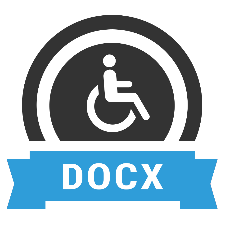 Προσβάσιμο αρχείο MS Word (*.docx)Το παρόν αρχείο ελέγχθηκε και δεν βρέθηκαν θέματα προσβασιμότητας. 
Τα άτομα με αναπηρία δεν θα αντιμετωπίζουν δυσκολίες στην ανάγνωσή του.Α/ΑΤΙΤΛΟΣ ΥΠΟΕΡΓΟΥ / ΔΡΑΣΕΩΝΥΠΟΕΡΓΟ 1ΣΧΕΔΙΑΣΜΟΣ ΚΑΙ ΛΕΙΤΟΥΡΓΙΑ ΤΟΥ ΠΑΡΑΤΗΡΗΤΗΡΙΟΥ ΘΕΜΑΤΩΝ ΑΝΑΠΗΡΙΑΣ ΔΡΑΣΗ 1.1Επιχειρησιακός Σχεδιασμός του Παρατηρητηρίου ΔΡΑΣΗ 1.2Οργάνωση υπηρεσιών για ενσωμάτωση, παρακολούθηση και αξιολόγηση των πολιτικών αναπηρίας σε όλο το εύρος της δημόσιας δράσης (ΦΑΣΗ Β ΛΕΙΤΟΥΡΓΙΑΣ ΠΑΡΑΤΗΡΗΤΗΡΙΟΥ)ΔΡΑΣΗ 1.3Μονάδα ΤεκμηρίωσηςΔΡΑΣΗ 1.4Δίκτυο Υπηρεσιών Πληροφόρησης & Συμβουλευτικής Ατόμων με ΑναπηρίαΔΡΑΣΗ 1.5Δημοσιότητα - ΗμερίδεςΥΠΟΕΡΓΟ 2ΑΝΑΠΤΥΞΗ ΕΦΑΡΜΟΓΗΣ ΤΟΥ ΠΑΡΑΤΗΡΗΤΗΡΙΟΥ ΘΕΜΑΤΩΝ ΑΝΑΠΗΡΙΑΣΔΡΑΣΗ 2.1Ανάπτυξη Ολοκληρωμένου Πληροφοριακού Συστήματος του Παρατηρητηρίου ΔΡΑΣΗ 2.2Προσβάσιμη Ιστοσελίδα του Παρατηρητηρίου ΔΡΑΣΗ 2.3Πιλοτική Λειτουργία του Παρατηρητηρίου (ΦΑΣΗ Α)ΥΠΟΕΡΓΟ 3ΕΚΠΟΝΗΣΗ ΜΕΛΕΤΩΝ-ΕΡΕΥΝΩΝ ΚΑΙ ΕΘΝΙΚΩΝ ΕΚΘΕΣΕΩΝ ΓΙΑ ΤΗΝ ΥΠΟΣΤΗΡΙΞΗ ΤΗΣ ΛΕΙΤΟΥΡΓΙΑΣ ΤΟΥ ΠΑΡΑΤΗΡΗΤΗΡΙΟΥΔΡΑΣΗ 3.1Μελέτη για την Μετάβαση από την Ειδική Αγωγή και Εκπαίδευση στην Εκπαίδευση χωρίς ΑποκλεισμούςΔΡΑΣΗ 3.2Μελέτη για την Διαμόρφωση Συνθηκών και Πλαισίων Ανεξάρτητης Διαβίωσης στην Κοινότητα ΔΡΑΣΗ 3.3Μελέτη για το Πρόσθετο Κόστος Διαβίωσης Λόγω ΑναπηρίαςΔΡΑΣΗ 3.4Έκθεση α’ έτους - 2017ΔΡΑΣΗ 3.5Έκθεση β’ έτους ’- 2018ΔΡΑΣΗ 3.6Έκθεση γ ‘έτους - 2019ΥΠΟΕΡΓΟ 4ΔΗΜΟΣΙΟΠΟΙΗΣΗ ΑΠΟΤΕΛΕΣΜΑΤΩΝ ΣΕ ΣΥΜΒΑΤΙΚΗ ΚΑΙ ΕΝΑΛΛΑΚΤΙΚΗ ΜΟΡΦΗΔΡΑΣΗ 4.1ΕκτυπώσειςΔΡΑΣΗ 4.2Αναπαραγωγή υλικού (Μελέτες, Εκθέσεις α΄, β΄ και γ΄ έτους Κείμενα Πολιτικής και Οδηγοί ) σε προσβάσιμες και εναλλακτικές ψηφιακές μορφές )ΔΡΑΣΗ 4.3Αναπαραγωγή υλικού (Κείμενα Πολιτικής και Οδηγοί) σε οπτικοακουστική μορφή με νοηματική γλώσσα και υποτιτλισμό  (μεταγραφή)ΕΙΔΟΣΣΤΑΔΙΑ/ΠΑΡΑΔΟΤΕΑΠΑΡΑΔΟΣΗΔράση 3.1 / ΜΕΛΕΤΗΑ΄ στάδιο – Π.3.1α7 μήνες από την υπογραφή της σύμβασηςΔράση 3.1 / ΜΕΛΕΤΗΒ΄ στάδιο – Π.3.1β11 μήνες από την υπογραφή της σύμβασηςΔράση 3.1 / ΜΕΛΕΤΗΓ΄ στάδιο – Π.3.1γ15μήνες από την υπογραφή της σύμβασηςΔράση 3.2 / ΜΕΛΕΤΗΑ΄ στάδιο – Π.3.2α2 μήνες από την υπογραφή της σύμβασηςΔράση 3.2 / ΜΕΛΕΤΗΒ΄ στάδιο – Π.3.2β8 μήνες από την υπογραφή της σύμβασηςΔράση 3.2 / ΜΕΛΕΤΗΓ΄ στάδιο – Π.3.2γ14 μήνες από την υπογραφή της σύμβασηςΔράση 3.3 / ΜΕΛΕΤΗΑ΄ στάδιο – Π.3.3α9 μήνες από την υπογραφή της σύμβασηςΔράση 3.3 / ΜΕΛΕΤΗΒ΄ στάδιο – Π.3.3β14 μήνες από την υπογραφή της σύμβασηςΔράση 3.3 / ΜΕΛΕΤΗΓ΄ στάδιο – Π.3.3γ19 μήνες από την υπογραφή της σύμβασηςΔράση 3.4 / ΈΚΘΕΣΗΑ΄ στάδιο – Π.3.4α2 μήνες από την υπογραφή της σύμβασηςΔράση 3.4 / ΈΚΘΕΣΗΒ΄ στάδιο – Π.3.4β4 μήνες από την υπογραφή της σύμβασηςΔράση 3.4 / ΈΚΘΕΣΗΓ΄ στάδιο – Π.3.4γ6 μήνες από την υπογραφή της σύμβασηςΔράση 3.5 / ΈΚΘΕΣΗΑ΄ στάδιο – Π.3.5α14 μήνες από την υπογραφή της σύμβασηςΔράση 3.5 / ΈΚΘΕΣΗΒ΄ στάδιο – Π.3.5β16 μήνες από την υπογραφή της σύμβασηςΔράση 3.5 / ΈΚΘΕΣΗΓ΄ στάδιο – Π.3.5γ18 μήνες από την υπογραφή της σύμβασηςΔράση 3.6 / ΈΚΘΕΣΗΑ΄ στάδιο – Π.3.6α24 μήνες από την υπογραφή της σύμβασηςΔράση 3.6 / ΈΚΘΕΣΗΒ΄ στάδιο – Π.3.6β26 μήνες από την υπογραφή της σύμβασηςΔράση 3.6 / ΈΚΘΕΣΗΓ΄ στάδιο – Π.3.6γ28 μήνες από την υπογραφή της σύμβασηςΑ/ΑΠΕΛΑΤΗΣΤΙΤΛΟΣ / ΣΥΝΤΟΜΗ ΠΕΡΙΓΡΑΦΗ ΤΟΥ ΕΡΓΟΥΔΙΑΡΚΕΙΑ ΕΚΤΕΛΕΣΗΣ (από ...έως)ΠΡΟΫΠΟΛΟΓΙΣΜΟΣ (σε Ευρώ)ΠΟΣΟΣΤΟ ΣΥΜΜΕΤΟΧΗΣ (%)ΠΑΡΟΥΣΑ ΦΑΣΗ (*)ΣΥΝΟΠΤΙΚΗ ΠΕΡΙΓΡΑΦΗ ΣΥΝΕΙΣΦΟΡΑΣ ΣΤΟ ΕΡΓΟΕΙΔΟΣ ΣΥΝΑΦΕΙΑΣΣΤΟΙΧΕΙΟ ΤΕΚΜΗΡΙΩΣΗΣΑ/ΑΟμάδες και Επιμέρους Κριτήρια ΑξιολόγησηςΣυντελεστής ΒαρύτηταςΑ.Συνολική προσέγγιση του έργου, Μεθοδολογία και τεχνικές υλοποίησης50%Α1Συνολική κατανόηση του έργου-  Αντίληψη του αντικειμένου και των απαιτήσεων, κατανόηση των πλαισίου αξιών και αρχών, αναγνώριση των κινδύνων και των προϋποθέσεων για την ομαλή υλοποίηση του έργου. 10Α2Κατανόηση του φυσικού αντικειμένου των δράσεων- Αναγνώριση των διαστάσεων που συνθέτουν το φυσικό αντικείμενο των δράσεων, ορθή κατανόηση των σκοπών και των στόχων των δράσεων.10Α3Μεθοδολογία- Αρτιότητα μεθοδολογικής προσέγγισης και καταλληλόλητα τεχνικών υλοποίησης των δράσεων, συμβατότητα μεθοδολογικής προσέγγισης με το πλαίσιο και τις κατευθύνσεις της παρούσας διακήρυξης.30Β. ΠΡΟΓΡΑΜΜΑΤΙΣΜΟΣ ΕΡΓΑΣΙΩΝ 20Β.1Ποιότητα της ανάλυση του έργου σε στάδια και ενότητες ενεργειών- Συμβατότητα της περιγραφής του έργου σε διαδοχικά στάδια υλοποίησης, ενέργειες και παραδοτέα, με τις απαιτήσεις της διακήρυξης και με την μεθοδολογία υλοποίησης των δράσεων. 10Β.2 Ποιότητα του Χρονοπρογραμματισμού υλοποίησης του έργου-  Αποτελεσματικότητα του Χρονοδιαγράμματος υλοποίησης του έργου και συμβατότητα του χρονοδιαγράμματος με τους όρους της Διακήρυξης10Γ.Οργάνωση/διοίκηση έργου - Ομάδα Έργου 30%Γ.1Αποτελεσματικότητα του σχήματος διοίκησης και οργάνωσης του Έργου και του συστήματος επικοινωνίας του Αναδόχου με την Αναθέτουσα Αρχή20Γ.2Απασχόληση και συμπληρωματικότητα των μελών της Ομάδας Έργου – Καθήκοντα και βαθμός εμπλοκής των μελών.10ΣΥΝΟΛΟ100%Α.ΣΥΝΟΛΙΚΗ ΠΡΟΣΕΓΓΙΣΗ ΤΟΥ ΕΡΓΟΥ, ΜΕΘΟΔΟΛΟΓΙΑ ΚΑΙ ΤΕΧΝΙΚΕΣ ΥΛΟΠΟΙΗΣΗΣ ΤΩΝ ΔΡΑΣΕΩΝΑ.1.Συνολική κατανόηση του Έργου, Αντικείμενο, Περιβάλλον και Απαιτήσεις του ΈργουΠεριγραφή του τρόπου με τον οποίο ο προσφέρων σκοπεύει να προσεγγίσει την υλοποίηση του Αντικειμένου του Έργου, από την οποία πρέπει να αποδεικνύεται ότι ο Προσφέρων κατανοεί:Το αντικείμενο του ΈργουΤο περιβάλλον του έργου Το πλαίσιο αξιών και αρχών του ΈργουΤους κινδύνους και τις προϋποθέσεις που είναι δυνατό να επηρεάσουν την ομαλή υλοποίηση του Αντικειμένου του Έργου.Α.2Σύνοψη του φυσικού αντικειμένου των δράσεων Σύνοψη του φυσικού αντικειμένου κάθε δράσης από την οποία πρέπει να αποδεικνύεται ότι ο προσφέρων κατανοεί: Τις βασικές διαστάσεις που συνθέτουν το φυσικό αντικείμενο των δράσεων Το βασικό σκοπό και τους επιμέρους στόχους  των  δράσεων  Α.3Μεθοδολογία και τεχνικές υλοποίησης των δράσεωνΑναλυτική περιγραφή της μεθοδολογίας που ο προσφέρων προτίθεται να ακολουθήσει για την υλοποίηση του αντικειμένου της διακήρυξης. Στην περιγραφή της μεθοδολογίας αναμένεται ότι ο προσφέρων: Θα αναπτύξει την γενική μεθοδολογική προσέγγιση που θα υιοθετήσει στην εκπόνηση των δράσεων καθώς και τον συνδυασμό μεθόδων και τεχνικών που θα εφαρμοστούν σε κάθε δράσηΘα αναπτύξει την προτεινόμενη μεθοδολογία, σύμφωνα με το πλαίσιο και τις κατευθύνσεις που αναπτύσσονται στην παρούσα διακήρυξη Θα περιγράψει τη μεθοδολογική προσέγγιση με σαφήνεια, αναλύοντας  τις απαιτούμενες ενέργειες σε ξεχωριστά στάδια που θα διαρθρώνονται με εύλογο τρόπο Θα εξειδικεύσει τη μεθοδολογία ανά δράση σύμφωνα με τους σκοπούς και τους στόχους κάθε δράσηςΓια τις έρευνες πεδίου,  ο προσφέρων αναμένεται να εξειδικεύσει τους ερευνητικούς στόχους  και να αναπτύξει ερευνητικό σχέδιο όπου θα περιλαμβάνει κατ’ ελάχιστο τις μεθόδους και τις τεχνικές συλλογής των δεδομένων, τον πληθυσμό-στόχο, την διάρθρωση του δείγματος και τη γεωγραφική κάλυψη των ερευνών.Β. ΠΡΟΓΡΑΜΜΑΤΙΣΜΟΣ ΕΡΓΑΣΙΩΝΒ.1Ανάλυση του Έργου σε Ενότητες Εργασιών, Στάδια Υλοποίησης και ΠαραδοτέαΠεριγραφή και ανάλυση του Αντικειμένου της Σύμβασης σε δραστηριότητες και διαδοχικά στάδια υλοποίησης που υποστηρίζουν την εκτέλεση των δραστηριοτήτων, με ανάλυση των σταδίων υλοποίησης σε συγκεκριμένες ενέργειες και παραδοτέα. Περιγραφή προτεινόμενης δομής και ενδεικτικού περιεχομένου των παραδοτέων (Αρχικών, Ενδιάμεσων, Τελικών), σύμφωνα με το ειδικό αντικείμενο, τα στάδια  και την μεθοδολογία υλοποίησης των δράσεων.Β.2Χρονοπρογραμματισμός του ΈργουΠαρουσίαση του προτεινόμενου χρονοδιαγράμματος υλοποίησης των δραστηριοτήτων, των σταδίων υλοποίησης και των παραδοτέων της Σύμβασης (διάγραμμα Gantt), με βάση τη ρεαλιστική εκτίμηση των χρονικών αλληλουχιών μεταξύ των επιμέρους εργασιών, και τη  δυνατότητα άμεσης προσαρμογής του χρονοπρογραμματισμού σύμφωνα την πορεία υλοποίησης του Έργου.Γ.ΟΡΓΑΝΩΣΗ / ΔΙΟΙΚΗΣΗ ΕΡΓΟΥ-ΟΜΑΔΑ ΈΡΓΟΥ Γ.1Προτεινόμενο οργανωτικό σχήμα διοίκησης του ΈργουΓ.1.1Εξειδίκευση ρόλων & αρμοδιοτήτων των οργάνων διοίκησης του ΈργουΓ.1.2Σύστημα επικοινωνίας του Αναδόχου με την Αναθέτουσα ΑρχήΓ.2.Παρουσίαση της Ομάδας Έργου – Συνοπτικά βιογραφικά σημειώματαΑναλυτικός κατάλογος στελεχών που προτείνονται για τη στελέχωση της ομάδας έργου, για κάθε στέλεχος θα προσκομιστούν  συνοπτικά βιογραφικά σημειώματα. Δήλωση σχετικά με τους υπεργολάβους που προτίθεται να χρησιμοποιήσει καθώς και το ακριβές μέρος του Αντικειμένου της Σύμβασης που αυτοί θα υλοποιήσουν.Γ.2.1Στοιχεία απασχόλησης Ομάδας Έργου – Βαθμός εμπλοκής στο ΈργοΓια κάθε στέλεχος της ομάδας έργου αναμένεται αναφορά στο ρόλο του , στο εύρος της εμπλοκής του και στα ειδικά καθήκοντα που θα αναλάβει κατά περίπτωση. Ιδιαίτερη σημασία θα δοθεί στο ποσοστό απασχόλησης των βασικών στελεχών. Ειδικότερα, για τον Υπεύθυνο Έργου και για τον Επιστημονικά Υπεύθυνο το ποσοστό συμμετοχής στο έργο θα πρέπει να είναι για τον καθένα, τουλάχιστον 30%.  Γ.2.2.Συμπληρωμένο τον κατωτέρω Πίνακα, στον οποίο θα δίνονται αναλυτικά στοιχεία απασχόλησης καθενός από τα Μέλη της Ομάδας Έργου.Πίνακας: Στοιχεία Απασχόλησης Ομάδας έργουΌπου συμπληρώνεται:Στην 1η στήλη «Ονοματεπώνυμο»: το ονοματεπώνυμο κάθε προτεινόμενου στελέχους της Ομάδας Έργου.Στη 2η στήλη «Επωνυμία Εταιρίας»: η εταιρία στην οποία απασχολείται το στέλεχος (αν πρόκειται για ένωση εταιριών αναφέρεται το όνομα της εταιρίας που συμμετέχει στη ένωση και με το οποίο έχει δηλωθεί συνεργασία).Στην 3η στήλη «Θέση στην Ομάδα Έργου»: ο ρόλος του στελέχους, σύμφωνα με την προτεινόμενη οργάνωση της Ομάδας Έργου.Στην 4η στήλη «Αρμοδιότητες / Καθήκοντα»: οι βασικές αρμοδιότητες / καθήκοντα που θα έχει το εν λόγω στέλεχος στην Ομάδα Έργου.Στην 5η στήλη «Απασχόληση στο Έργο σε ανθρωπομήνες» αναφέρονται οι ανθρωπομήνες (Α/Μ) που θα απασχοληθεί κάθε στέλεχος σύμφωνα με την πρόταση του υποψηφίου Αναδόχου.α/αΠληρωμές% επί του συμβατικού τιμήματος1Με την ολοκλήρωση των εργασιών και παραλαβή των παραδοτέων Π.3.2α, Π.3.4α, Π.3.4β7,50%2Με την ολοκλήρωση των εργασιών και παραλαβή των παραδοτέων Π.3.1α, Π.3.2β, Π.3.3α, Π.3.4γ19,00%3Με την ολοκλήρωση των εργασιών και παραλαβή των παραδοτέων Π.3.1β, Π.3.1γ, Π.3.2γ, Π.3.3β, Π.3.5α36,50%4Με την ολοκλήρωση των εργασιών και παραλαβή των παραδοτέων Π.3.3γ, Π.3.5β, Π.3.5γ25,00%5Με την ολοκλήρωση των εργασιών και παραλαβή των παραδοτέων Π.3.6α, Π.3.6β, Π.3.6γ12,00%α/αΤίτλος ΠαραδοτέουΠερίοδος υλοποίησηςΠ.3.4α Αρχική έκθεση ά έτους (2017)Μ1-Μ2Π.3.2α Αρχική έκθεση της Μελέτης για την Διαμόρφωση Συνθηκών και Πλαισίων Ανεξάρτητης Διαβίωσης στην ΚοινότηταΜ1-Μ2Π.3.4βΕνδιάμεση έκθεση ά έτους (2017)Μ3-Μ4Π.3.4γΤελική έκθεση ά έτους (2017)Μ5-Μ6Π.3.1αΑρχική έκθεση της Μελέτης για την Μετάβαση από την Ειδική Αγωγή και Εκπαίδευση στην Εκπαίδευση χωρίς αποκλεισμούςΜ6-Μ7Π.3.2βΕνδιάμεση έκθεση της Μελέτης για την Διαμόρφωση Συνθηκών και Πλαισίων Ανεξάρτητης Διαβίωσης στην ΚοινότηταΜ3-Μ8Π.3.3αΑρχική έκθεση της Μελέτης για το Πρόσθετο Κόστος Διαβίωσης Λόγω ΑναπηρίαςΜ8-Μ9Π.3.1βΕνδιάμεση έκθεση της Μελέτης για την Μετάβαση από την Ειδική Αγωγή και Εκπαίδευση στην Εκπαίδευση χωρίς αποκλεισμούςΜ8-Μ11Π.3.2γΤελική Μελέτη για την Διαμόρφωση Συνθηκών και Πλαισίων Ανεξάρτητης Διαβίωσης στην ΚοινότηταΜ9-Μ14Π.3.3βΕνδιάμεση έκθεση της Μελέτης για το Πρόσθετο Κόστος Διαβίωσης Λόγω ΑναπηρίαςΜ10-Μ14Π.3.1γΤελική Μελέτη για την Μετάβαση από την Ειδική Αγωγή και Εκπαίδευση στην Εκπαίδευση χωρίς αποκλεισμούςΜ12-Μ15Π.3.3γΤελική Μελέτη για το Πρόσθετο Κόστος Διαβίωσης Λόγω ΑναπηρίαςΜ15-Μ19Π.3.5αΑρχική έκθεση β έτους (2018)Μ13-Μ14Π.3.5βΕνδιάμεση  έκθεση β έτους (2018)Μ15-Μ16Π.3.5γΤελική  έκθεση β έτους (2018)Μ17-Μ18Π.3.6αΑρχική έκθεση γ έτους (2019)Μ23-Μ24Π.3.6βΕνδιάμεση  έκθεση γ έτους (2019)Μ25-Μ26Π.3.6γΤελική  έκθεση γ έτους (2019)Μ27-Μ28